МУНИЦИПАЛЬНОЕ БЮДЖЕТНОЕ ОБЩЕОБРАЗОВАТЕЛЬНОЕ УЧРЕЖДЕНИЕ «Александровская ООШ» КОМСОМОЛЬСКОГО РАЙОНА ЧУВАШСКОЙ РЕСПУБЛИКИМетодические рекомендации попроведению занятийпо профилактикедорожно-транспортных происшествийизучению правил дорожного движения учащихсяМБОУ «Александровская ООШ» Комсомольского района  ЧРПоурочное планирование занятий в 1-4 классах.В	поурочном	планировании	расписаны:	цель	каждого	занятия,необходимые	наглядные	пособия,	основные	этапы	хода	занятия,контрольные вопросы и задания, указана необходимая терминология.Поурочное планирование занятий в 1 классе.Занятие №1. Тема: «На улицах нашего района».Цель: познакомить учащихся с главными улицами района города, с улицами микрорайона школы. Рассказать об особенностях движения транспорта и пешеходов по этим улицам.Учебно-наглядные пособия: макет микрорайона школы, модели транспортных средств и фигурки пешеходов, таблицы видов перекрестков, которые располагаются вблизи школы.Необходимая терминология: правила дорожного движения, тротуар, проезжая часть, перекресток, транспорт, светофор, водитель, пешеход, велосипедист, ворота.Ход занятия. Занятие начинается с беседы о районе города, в котором живут учащиеся. Учитель рассказывает, что по улицам города движутся транспорт и пешеходы. Транспорт движется по проезжей части улиц. Место пересечения улиц называется перекрестком.Для движения пешеходов служит тротуар, ходить по нему надо шагом, придерживаясь правой стороны, не мешая другим пешеходам, а в узких местах - уступать дорогу взрослым.Необходимо объяснить учащимся, что нужно соблюдать осторожность, проходя по тротуару мимо ворот или арок дворов. Из ворот может внезапно выехать автомобиль.Нужно соблюдать осторожность и при движении по тротуару мимо стоящего или подъезжающего к краю тротуара автомобиля: пассажиры транспорта могут внезапно открыть дверь легкового автомобиля или кабины грузового автомобиля и ударить пешехода.Используя макет микрорайона школы и модели транспортных средств, учитель показывает и объясняет, как движутся транспорт и пешеходы по улицам, соблюдая ПДД. Далее учитель говорит, что водители всех машин соблюдают определенные правила дорожного движения, знать и выполнять эти правила должны и пешеходы.Изучать и знать ПДД необходимо для того, чтобы не подвергать свою жизнь опасности и не мешать движению транспорта.Если будут нарушены правила движения, может произойти дорожное происшествие. Учитель обращает внимание на то, какой опасности могут подвергнуться дети, нарушая правила перехода улицы.На макете перекрестков учитель устанавливает фигуры пешеходов и предлагает детям показать, как они переходят дорогу, на этих перекрестках. Важно, чтобы дети сами указывали на ошибки друг друга.Контрольные вопросы и задания.1.Где должны ходить пешеходы?2.Почему нельзя ходить по проезжей части?3.Покажите на таблице проезжую часть улицы.4.Покажите на таблице тротуар.5.Покажите на таблице перекресток.6.Расскажите, как надо ходить по тротуару.Упражнения (в классе). Дети учатся быстро определять левую и правую стороны.1.Учащиеся строятся. Учитель, показывая, подает команду: поднять правую руку, поднять левую руку, повернуться кругом и повторить команды.2.Учащиеся встают парами лицом к лицу. По команде учителя дети показывают друг другу правую или левую руку.3.Учитель спрашивает, с какой стороны в классе находятся окна, двери и т.д., атеперь повернитесь кругом. С какой теперь стороны находятся окна и двери?Игра  (на  размеченной  площадке).  Детям  показывают  отметку  тротуара.  Детиделятся на 4 группы. Две группы надевают макеты машин и играют роль автомобилей.Две следующие группы играют роль пешеходов. Цель: Дети должны понять, что имашины, и пешеходы движутся по правой стороне дороги (тротуара). На этом занятиинадо научить детей двигаться и по лестнице, и по коридорам школы по правой стороне.Занятие №2. Тема: «Мы идем в школу».Цель: помочь ученикам выбрать наиболее безопасный путь в школу. Научить переходить проезжую часть на этом отрезке пути.Учебно-наглядные пособия: макет микрорайона школы, модели транспортных средств, фигуры пешеходов и схемы перекрестков улиц и дорог.Необходимая терминология: безопасность, шоссе, пешеходный переход, «островок безопасности», посмотреть налево, посмотреть направо, терпение, осторожность.Ход занятия.Показать на схеме перекрестка и объяснить, как надо переходить улицу. При переходе улицы или дороги идти только шагом и, прежде чем переходить улицу, посмотреть налево, а дойдя до середины улицы, остановиться и посмотреть направо. Убедившись, что транспорта нет, закончить переход улицы.Если не успели закончить переход улицы, и движение транспорта началось, то надо остановиться на середине улицы на «островке безопасности» (показать на схеме перекрестка).Нельзя переходить перекресток по диагонали (показать на схеме перекрестка), двигаться надо только под прямым углом (показать на схеме перекрестка).Далее учитель, используя макет микрорайона школы, помогает ученикам выбрать самый безопасный путь из дома в школу. Необходимо отработать с учениками правильные повороты головы («посмотри налево», «посмотри направо») и повторять при этом хором: «Я смотрю налево, не вижу автомобиля, иду к середине улицы. Я смотрю направо, не вижу автомобиля и иду дальше».Контрольные вопросы и задания.1.Как надо переходить улицу?2.Где можно остановиться, если не успели переход улицы?3.Покажите на таблице перекресток. Чем он опасен?4.Расскажите о своем пути в школу.Упражнения. На площадке учащиеся делятся на 3 группы: пешеходы, автомобили, инспектора ДД. Дети тренируются переходить улицу: когда на дороге нет автомобилей, когда по дороге движется один автомобиль слева и справа, когда по дороге движется сразу несколько автомобилей (дети в группах меняются ролями).Игры. 1.На схему перекрестка ставится фигурка двух пешеходов. Детям предлагается помочь им перейти перекресток к назначенному на перекрестке месту.2.На схеме устанавливается фигурка Незнайки. Показать, как перешел Незнайка перекресток. Дети должны назвать все его ошибки и показать верный путь.Занятие №3. Тема: «Это должны знать все».Цель: познакомить учащихся с основными правилами дорожного движения. Рассказать им об особенностях движения транспорта и пешеходов по мокрой и скользкой улице.Учебно-наглядные пособия. Макет микрорайона школы, набор фигур и схем для изучения правил движения, таблицы «Правило правой стороны», «Движение по улице группами».Ход занятия. Учитель объясняет детям, что называется правилами	дорожногоЗанятие №4. Тема: «Наши верные друзья».Цель: объяснить учащимся назначение светофоров, рассказать о значении сигналов транспортного и пешеходного светофоров. Научить переходить улицу по зеленому сигналу транспортного светофора и разрешенному сигналу пешеходного светофора.Учебно-наглядные пособия: модели трехсекционного светофора и пешеходного светофора, набор фигур и схем по правилам движения, макет микрорайона города, таблицы «Четырехсторонний перекресток», «Сигналы регулирования дорожным движением».Необходимая терминология: стоп; внимание, сигнал, пешеходный светофор, стойте, идите.Ход занятия. Демонстрируя трехсекционный светофор с включенными сигналами, учитель объясняет значение каждого сигнала для водителя и пешехода.При красном сигнале запрещается движение транспорта и пешеходов через перекресток. При зеленом сигнале разрешается движение транспорта и пешеходов через перекресток. Желтый сигнал означает «Внимание!». Он включается при сменесигналов светофора, движение транспорта и пешеходов через перекресток запрещается. IНа некоторых перекрестках с интенсивным движением пешеходов дополнительнотранспортным светофорам устанавливают пешеходные светофоры со световыми сигналами.Пешеходные светофоры в отличие от транспортных, имеют два сигнала: зеленый с надписью «Идите» или с силуэтом идущего человека и красный с надписью «Стойте»Упражнения (на площадке). На перекрестках устанавливают светофоры, управляемые учащимися. Школьники по группам играют роль транспорта и пешеходов. Для упрощения движения транспорту запрещается делать левый и правый повороты. При переходе улиц учащимися особое внимание уделяется пониманию ими сигналов пешеходного светофора.Занятие №5. Тема: «Мы пассажиры».Цель: познакомить учащихся с правилами пользования общественным транспортом; показать, как нужно его обходить.Учебно-наглядные пособия: таблицы «Общественный транспорт и грузовые автомобили», «Правила для пешеходов».Необходимая терминология. Общественный транспорт, вагон, посадочная площадка, посадка.Ход занятия. Учитель рассказывает детям, что трамвай, троллейбус, автобус нужно ожидать на тротуаре или на посадочной площадке. Посадка на общественный транспорт производится в порядке очереди при полной остановке транспорта. Входитьсалоны автобусов и троллейбусов и вагоны трамваев можно через заднюю дверь, выходить через переднюю дверь. Войдя в салон (вагон) надо взять билет и пройти вперед. При выходе из трамвая надо посмотреть направо и убедившись в полной безопасности, идти к тротуару.При выходе на остановке из автобуса или троллейбуса надо пройти на тротуар, дойти до пешеходного перехода или перекрестка и убедившись в безопасности, выходить на проезжую часть для перехода улицы.Стоящий трамвай обходят спереди (так как в этом случае виден встречный трамвай) и также только по пешеходному переходу.Из легкового автомобиля, как и из автобуса, выходят только в сторону тротуара. При выходе из легкового автомобиля необходимо осторожно открывать дверь, чтобы не задеть пешехода.помощь учителю. Лица, оказывающие помощь детям, больным или престарелым людям при посадке в транспортное средство, должны находиться на посадочной площадке, помогая слабым людям первыми войти в салон. При высадке человек, оказывающий помощь, должен сойти первым, а затем помочь слабому человеку покинуть транспортное средство.Пассажиры обязаны посадку и высадку производить со стороны тротуара или обочины и только после полной остановки транспортного средства. В целях безопасности посадка и высадка пассажиров должны осуществляться только со стороны тротуара или обочины. Поэтому во всех автобусах, троллейбусах и трамваях двери для пассажиров располагаются с правой стороны. Общий порядок посадки и высадки пассажиров распространяется и на легковые автомобили, а также на грузовые, если на них осуществляется перевозка людей.Если посадка и высадка невозможна со стороны тротуара или обочины, она может осуществляться со стороны проезжей части при условии, что это будет безопасно и не создаст помех другим участникам движения. В исключительных случаях (грязная обочина, на тротуаре проводятся какие-либо работ и т.п.) посадка и высадка допускаются с проезжей части при соблюдении необходимых мер предосторожности и без создания помех другим участникам движения. Во всех случаях это следует делать под наблюдением водителя. Однако ответственность за выполнение требований данного положения в равной степени возлагается и на пассажиров.Занятие №6. Тема: «Знаки на дорогах».Цель: познакомить учащихся с некоторыми часто встречающимися в микрорайоне школы и по месту жительства дорожных знаков, а также со знаками, необходимыми пешеходу.Учебно-наглядные пособия: настенные дорожные знаки, таблицы «Обозначение переходов», «Дорожные знаки».Необходимая терминология: дорожный знак, железнодорожный переезд, шлагбаум, одностороннее движение.Ход занятия. Учитель рассказывает о дорожных знаках, которые помогают организовывать безопасное движение транспорта и пешеходов. Особое внимание он обращает на знаки: «Железнодорожный переезд без шлагбаума», «Железнодорожный переезд со шлагбаумом»; знаки, предупреждающие о пересечениях и примыканиях: «Пешеходный переход» (предупреждающий и указательный знаки); «Дети», «Пункт медицинской помощи», «Телефон», «Одностороннее движение». Очень важно выслушать понимание и трактовку этих знаков детьми, т.к. например, знак «Дети» некоторые школьники воспринимают, как команду «Перебегать дорогу быстро!». Необходимо довести до сведения детей значение этих знаков. Можно использовать стихи и загадки, предлагаемые журналами «Начальная школа» и приложением к газете «1 сентября» «Начальная школа» (См. приложение).Необходимо также познакомить учащихся с другими обозначениями, встречающимися на улицах города: «Переход», «Берегись автомобиля». Здесь уместно обратить внимание на улицы с односторонним движением: Показать на схеме, таблицет. п., объяснить учащимся, что при переходе улицы с односторонним движением справа необходимо смотреть направо. При одностороннем движении слева во время движения через улицу необходимо смотреть налево.Контрольные вопросы.Зачем нужны дорожные знаки!2,	Какие вы знаете	дорожные знаки	и что они обозначают?Где устанавливается знак «Железнодорожный переезд без шлагбаума»?В каких местах устанавливается знак «Дети»?Какие дорожные знаки вам встречаются по дороге в школу?'Упражнения (на площадке). Одну из улиц площадки, установив на ней соответствующие знаки и указатели, превращают в улицу с односторонним движением и проводят на ней практические занятия по переходу улиц с одностороннимдвижением.  Роль  транспорта  и  пешеходов  выполняют  учащиеся.  При  выполненииупражнений	«пешеходы»	должны	идти	спокойным	шагом,	«транспорт»	должендвигаться быстрее.Далее  проводятся  упражнения  на  закрепление  знаний  учащихся,  по  дорожнымзнакам, для чего на площадке устанавливают необходимые дорожные знаки.Занятие №7. Тема: «Опасные игры».Цель: убедить учащихся в опасности проведения игр на проезжей части улицы (дороги).Учебно-наглядные пособия: набор фигур и схем для изучения правил дорожного движения, агитационные плакаты.Ход занятия. Учитель, используя наглядные пособия, рассказывает и показывает, где движется транспорт по улицам и дорогам, где должны играть дети. На Макете улицы располагают на проезжей части дороги модели транспорта, на тротуаре - фигуры пешеходов.Перемещая фигуры пешеходов на проезжую часть улицы при движении моделей транспорта, демонстрируется несколько опасных положений.Надо привести учащимся пример, рассказать о конкретном случае, когда ученик играл в неположенном месте, на проезжей части дороги, и на него наехал транспорт, восстановить обстановку на схеме при помощи фигур пешеходов и моделей транспортных средств.Во время беседы объяснить учащимся, что игры и катания на коньках, санках, велосипедах разрешаются в специально отведенных местах: на детских площадках, воГде можно кататься на самокате и детском велосипеде?Почему опасно цепляться за автомобиль?Почему нельзя играть на улице?Почему нельзя кататься на санках с горок на улице?Игра (в классе). Школьники делятся на две группы (транспорт и пешеходы). Каждому из участников группы «транспорт» дают табличку с названием вида транспорта: «велосипед», «автомобиль», «мотоцикл» и т. д. Каждому из участников группы «пешеходы» дают таблички: «школьник», «пешеход». Команда «Движение!» подается для тех, у кого таблички с названием вида транспорта. Команду «Тротуар!» подают для пешеходов. Дети должны четко реагировать на свою команду.По команде «Движение!» - учащиеся поднимают вверх таблички с названиями: «автомобиль», «мотоцикл» и т. п. По команде «Тротуар!» то же проделывают пешеходы. Зазевавшиеся получают штрафные очки. Затем игру проводят во дворе на размеченной площадке (повторяют несколько раз).Далее организовывают дорожное движение, как и на предыдущих уроках. Автомобили и мотоциклы должны замедлять скорость, чтобы пропуститьпешеходов. Пешеходы правильно переходят улицу. Затем учащиеся меняются ролями. Разбираются ошибки, и игра продолжается. В конце игры подсчитываются штрафные очки и определяется победитель.Занятие №8. Тема: «На загородной дороге».Цель: научить школьников движению по загородной дороге.Учебно-наглядные пособия: схема дороги с железнодорожным переездом. Макет7.В каком месте можно переходить железнодорожные пути?Упражнения (на площадке). Участок дороги. Пешеходы идут по обочинам дороги, автомобили движутся в двух направлениях, проезжая близко к обочине. Напомните о преимуществах пешехода, идущего по левой обочине дороги.Занятие №9. Тема: «Учимся соблюдать правила движения».Цель: предупредить учащихся об увеличении опасности весной на улицах и дорогах в связи с увеличением в это время года числа машин и пешеходов. Закрепить знания учащихся по правилам дорожного движения с помощью настольных игр.Учебно-наглядные пособия: макет микрорайона школы, набор фигур и схем по правилам дорожного движения. Настольные игры.Ход занятия. Учитель рассказывает учащимся, что с приходом теплых солнечных дней на улицах и дорогах увеличивается количество автомобилей и пешеходов. С увеличением числа машин возрастает опасность на дороге. Дети устраивают на улицах различные игры и развлечения и, увлекаясь игрой, часто выбегают на проезжую часть улиц и дорог, забывая об опасности.Теперь, чтобы перейти улицу, надо быть более внимательным и осторожным. Опасность увеличивается и потому, что на дорогах по утрам бывает скользко. (Днем, когда ярко светит солнце, снег и лед на дороге подтаивают, а ночью вновь подмораживает.) Водителю на такой дороге, сразу остановить машину невозможно, и неожиданное появление перед автомобилем школьника может привести к несчастномудорожного движения.Игра (в классе). С помощью набора фигур и схем настольных игр учащиеся закрепляют знания по правилам дорожного движения. Учитель, создавая на макете (схеме) при помощи фигур пешеходов и моделей транспорта и средств регулирования различные дорожные ситуации, учит детей ориентироваться в них.Если ребенок, решающий задачу затрудняется в ответе, ему помогают другие учащиеся. В игре учащиеся применяют полученные знания по правилам движения, самостоятельно разбирают различные игровые дорожные ситуации.Контрольные вопросы.Почему с наступлением весны надо быть особенно осторожным на улице?Почему опасно переходить улицу перед близко идущим транспортом?Какие весенние игры ты знаешь на улице и где можно в них играть?Поурочное планирование занятий во 2 классе.Занятие №1. Тема: «Как мы знаем правила дорожного движения».Цель: повторение правил движения, изученных в 1 классе.Учебно-наглядныe пособия: макет микрорайона школы, модели транспортных средств и фигуры пешеходов.Ход занятия. На конкретных примерах учитель показывает учащимся, какие нарушения правил движения могут привести к дорожно-транспортным происшествиям. С этой целью можно использовать материал, взятый из районного отделения автоинспекции. Пусть также учащиеся сами расскажут о различных дорожно-транспортных происшествиях, свидетелями которых они были, но надо помнить, что в(Рекомендуется  этодорожной обстановки. Надо подчеркнуть, что с теми учащимися, которые знают и выполняют правила движения, несчастных случаев не бывает. Контрольные вопросы и задания.Почему нужно всегда соблюдать правила движения?Расскажите, каким путем вы идете в школу. Почему вы идете именно так.Как вы поступаете, когда нужно перейти улицу?Нарисуйте дорожный знак, установленный у пешеходного перехода. Почему переход улицы в этом месте безопасен?Занятие №2. Тема: «Сигналы регулировщика».Цель: научить школьников распознавать сигналы регулировщика, соответствующие сигналам трехсекционного светофора.Учебно-наглядные пособия: таблица «Сигналы регулировщика»; жезл регулировщика и набор фигур и схем для изучения правил дорожного движения.Ход занятия. Учитель рассказывает о том, что на перекрестках и улицах регулирование движения транспорта и пешеходов может производиться регулировщиком.Регулировщик подает сигнал водителям транспорта и пешеходам жестами и поворотом своего корпуса. Чтобы сигнал, поданный жестом руки, был лучше виден, регулировщик может пользоваться жезлом.Учитель рисует на классной доске пересечение двух улиц (перекресток). Затем поворачивается лицом к классу и с помощью жестов и поворота корпуса объясняет учащимся сигналы регулировщика.«Посмотрите, регулировщик поднял правую руку с жезлом перед собой. Это такой же сигнал, как желтый свет светофора. Транспорт, который подъехал к перекрестку, останавливается. Движение пешеходов через перекресток запрещается.Регулировщик, держа руку перед грудью, повернулся к вам боком, затем опустил руку. Теперь можно начать движение так же, как и при зеленом сигнале светофора.Регулировщик повернулся к вам грудью или спиной, рука его опущена, - это соответствует красному сигналу светофора – движение транспорта и пешеходов запрещается».Задания.Покажите, как подает регулировщик сигнал, соответствующий зеленому сигналу светофора.Покажите, как регулировщик подает сигнал, соответствующий желтому сигналу светофора. З. Покажите, как регулировщик подает сигнал, соответствующий красному сигналу светофора.Упражнения (в классе и на площадке). В классе на столе-макете с использованием моделей транспортных средств и фигур регулировщика и пешеходовучащиеся упражняются в движении транспорта и пешеходов по сигналу регулировщика.Во дворе школы (на площадке) на перекрестках движение регулируют юные инспекторы движения, а учащиеся, разделенные на группы, играют роль транспорта и пешеходов. После нескольких упражнений учащиеся меняются ролями.Занятие  №3.  Тема:  «Элементы  улиц  и  дорог».занятие провести на уроке рисования.)Цель: познакомить учащихся с элементами улиц и дорог.Учебно-наглядные пособия: набор фигур и схем для изучения правил движения, таблицы «Правило правой стороны», «Улица с двусторонним движением», «Улица с односторонним движением», «Движение пешеходов».Ход занятия. Учитель рисует на доске схему перекрестка с прилегающими к нему улицами, наносит элементы улицы и объясняет, что улицей называется часть территории города или населенного пункта, расположенная между жилыми домами или другими зданиями, а так же между зелеными насаждениями.В элементы улиц входят: тротуар, предназначенный для движения пешеходов, иЗанятие №4. Тема: «Перекрестки и их виды. Разметка проезжейчасти улиц». (Эту тему рекомендуется изучать на уроках рисования.)Цель: познакомить учащихся с видами перекрестков и дорожной разметкой.Учебно-наглядные пособия: набор фигур и схем для изучения правил дорожного движения, таблицы «Четырехсторонний перекресток», «Трехсторонний перекресток», «У-образный перекресток», «Как пройти в школу», «Движение пешеходов».Ход занятия. Учитель рисует на доске виды перекрестков, рассказывает о перекрестках, подразделяет их на трехсторонние и четыpехсторонние. Одни улицы и дороги идут параллельно друг другу, не пересекаются, другие - встречаются друг с другом, пересекаются. Место их пересечения называется перекрестком.Одни улицы пересекаются под прямым углом, образуя чeтыpexсторонний прямоугольный перекресток, похожий на знак «+», другие - под острым углом иЗанятие №5. Тема: «Движение пешеходов по улицам города».Цель: закрепить знания и навыки движения учащихся по улицам и дорогам.Учебно-наглядные пособия: таблица «Правила движения пешеходов», «Правилоправой стороны», «Движение пешеходов».Ход занятия. Учитель говорит о том, что все пешеходы должны ходить только потротуару. Каждый тротуар, как и проезжая часть, разделяется как бы на две полосы.Пешеходы идут в двух направлениях, придерживаясь правой стороны, в этом случаеодин	поток	пешеходов	не	будет	мешать	движению	другого.	Даже	на	улицах	синтенсивным пешеходным движением не будет создаваться помех.Если же часть пешеходов будет ходить против пешеходных потоков или нарушатьпорядок	движения	(бежать,	толкаться,	носить	громоздкие	предметы;	ходить	впачкающей одежде), то другие пешеходы будут вынуждены сходить на проезжую частьи, таким образом, создавать  опасную обстановку.  Из истории: можно рассказатьдетям,  что  в  древние  времена  на  Руси  поселения  были  разделены  друг  от  другабольшими расстояниями. Узкие дороги проходили через густые леса. Тогда опаснобыло двигаться без оружия. Когда пешеходы встречались, они освобождали друг другудорогу, придерживаясь правой стороны. Причем в сторону встречного была обращеналевая часть тела, прикрытая щитом. С течением времени такое правостороннеедвижение стало привычным.В местах большого пешеходного движения нельзя останавливаться на тротуарахгруппами.На  улицах,  не  имеющих  тротуаров,  пешеходам  разрешается  ходить  по  краюпроезжей части. Проходя по тротуару мимо ворот, нужно быть осторожным: из воротможет выехать транспорт. В местах постоянного выезда автомобилей устанавливаетсяспециальная табличка (иногда световая): «Берегись автомобиля».	.На дорогах пешеходы должны ходить по пешеходным дорожкам, а где их нет -  пообочине	или	могут	воспользоваться	велосипедной	дорожкой,	если	по	ней	нетинтенсивного движения велосипедистов.Если пешеходная дорожка, обочина или велосипедная дорожка отсутствует илидвижение пешеходов по ней невозможно, разрешается идти по краю проезжей части водин  ряд.  Вне  населенных  пунктов  по  краю  проезжей  части  можно  идти  тольконавстречу движению транспорта и, увидев движущееся транспортное средство, принеобходимости сойти с проезжей части.Далее  учитель  объясняет  учащимся,  что  группу  детей  разрешается  водить  поулицам  только  по  тротуарам,  а  на  дорогах  -  по  пешеходным  дорожкам,  а  при  ихотсутствии в светлое время суток - по обочине.С  наступлением  зимы,  несмотря  на  то,  что  снег  убирают,  улицы  становятсяскользкими. Поэтому во время движения пешеходы должны быть предусмотрительныи осторожны: можно поскользнуться и неожиданно упасть на проезжую часть дороги.А водителю транспорта на скользкой дороге труднее остановить автомобиль.Надо также учитывать то, что долгота дня зимой резко сокращается, рано темнеет.В условиях плохой видимости, как водители, так и пешеходы должны быть особенноосторожны.В весеннее время года днем пригревает солнце, снег тает, а ночью наступаютзаморозки,	улицы	становятся	скользкими,	кроме	того,	увеличивается	количествотранспорта на улицах и дорогах. Это также необходимо учитывать и принимать мерыпредосторожности.Каждый учащийся должен овладеть «искусством» быть пешеходом и не толькознать и  уметь, но и  точно выполнять все требования правил дорожного движения,уметь себя правильно вести на дорогах и улицах.Контрольные вопросы.1.По какой стороне тротуара должны идти пешеходы?2.Где надо ходить по улице, если нет тротуаров?3.Каковы правила движения пешеходов на загородной дороге?4.Почему надо быть особенно осторожным на улице в зимнее время?Занятие №6. Тема: «Правила перехода улиц и дорог».Цель: закрепить изученные правила о переходе улиц и дорог.Учебно-наглядные пособия: таблица «Правила перехода улиц и дорог», набор фигур и схем для изучения правил движения, таблицы «Обозначения переходов», «Улица с двусторонним движением», «Улица с односторонним движением».Ход занятия. Учитель рассказывает о несчастном случае, происшедшем в результате неправильного перехода улицы учащимся (материал можно взять из районного отделения Госавтоинспекции), обращает внимание детей на соблюдение правил перехода улиц и дорог и излагает правила.Переходить улицу нужно только по подземным переходам, пешеходным мостикам, в отведенных для этого местах, обозначенных разметкой (пешеходный переход) или дорожным (указательным) знаком «Пешеходный переход», а если их нет, то на перекрестках по линии продолжения тротуаров или обочин. Это является границей перекрестка, на перекрестке скорость транспорта уменьшается.Запрещено переходить перекресток по диагонали. Его надо переходить только по линиям границы перекрестка, проходя поочередно улицы. Таким же образом переходят несколько улиц при движении по площади.Если на перекрестке переход обозначен по одной стороне, то пересекать проезжую часть надо только по нему; по другой стороне перекрестка, где нет обозначений, переходить улицу нельзя.Прежде чем сойти на проезжую часть улицы, проверьте, не приближается ли транспорт. До перехода проезжей части убедитесь, что слева нет приближающегося транспорта, а затем начинайте переходить улицу. Дойдя до середины, посмотрите направо и, пропустив транспорт, закончите переход. Пересекая проезжую часть, пешеходы не должны задерживаться без необходимости. Тот, кто не успел закончить переход улицы, должен остановиться на «островке безопасности», а при его отсутствиина середине проезжей части улицы.При переходе узких улиц очень опасно останавливаться на середине улицы, поэтому лучше подождать, пока, ни с той, ни с другой стороны не будет видно приближающегося транспорта.Прежде чем перейти перекресток, посмотрите, регулируется ли движение и какими средствами оно регулируется. А затем руководствуйтесь сигналами регулирования.Если движение очень интенсивное и переход через улицу может быть опасным, попросите кого-нибудь из взрослых помочь перейти улицу. Не забудьте поблагодарить их за это.При подходе к улице с односторонним движением надо установить, в какую сторону идет транспортный поток. Если поток транспорта движется слева направо, то при переходе улицы надо посмотреть налево, пропустить приближающийся транспорт и, если транспорта нет, перейти улицу, не делая остановки на середине улицы.Если транспортный поток движется справа налево, то при переходе улицы надо посмотреть направо, пропустить приближающийся транспорт и, если транспорта нет, перейти улицу, не делая остановки на середине улицы, постоянно глядя в правую сторону.На загородной дороге, шоссе (вне населенных пунктов) при отсутствии обозначенных пешеходных переходов разрешается переходить дорогу только на участках, где она хорошо просматривается в обе стороны под прямым углом. Переход через дорогу в населенном пункте разрешается только по обозначенным пешеходным переходам или в местах, где стоит указательный знак «Пешеходный переход», а если их нет, то на перекрестке дороги лишь при полной уверенности в безопасности перехода.В тех местах улиц и дорог, где построены подземные переходы, надо пользоваться только ими. Если через дорогу установлен пешеходный мостик, то припереходе дороги необходимо пользоваться только им.Контрольные вопросы.В каких местах можно переходить улицу?Когда надо начинать переход улицы?Какие знаки устанавливаются на пешеходных переходах?Как надо идти по пешеходному переходу?Почему нужно, перед тем как переходить улицу, посмотреть налево?В какую сторону нужно посмотреть, дойдя до середины улицы?В каких местах можно переходить дорогу?Упражнения (на улице). В сопровождении родителей или вожатого и юного школьного инспектора движения вывести учащихся на улицу, где транспорт ходит редко. Еще раз рассказать о правилах перехода улицы с односторонним движением и начать переход.Вначале перейти с учащимися улицу без движения транспорта, затем - при наличии транспорта. Пропустив транспорт, перейти улицу. Проделать упражнения с несколькими учащимися.Учитель остается на одной стороне улицы с детьми, а один из родителей с учащимися переходит на другую сторону. Другой из родителей отходит в сторону на 15-20 м и, стоя на тротуаре, предупреждает об опасностях. И, наконец, улицу переходят сами дети по одному под тщательным наблюдением учителя и родителей.Занятие № 7. Тема: «Как переходить улицу на регулируемом перекрестке».Цель: научить детей переходить регулируемый перекресток.Уче6но-наглядные пособия: модели транспортных светофоров модели пешеходного светофора с двуцветной сигнализацией, светофора с вызывающим устройством, жезл регулировщика, набор фигур и схем для изучения правил дорожного движения.Ход занятия. Учитель объясняет, что перекресток, на котором движение регулируется светофором или регулировщиком, называется регулируемым перекрестком, приводит примеры таких перекрестков.При переходе улицы надо строго следить за сигналами светофора или регулировщика. Пешеходы должны сочетать свои действия с сигналами светофора или жестами регулировщика. Учитель показывает, какие положения регулировщика соответствуют зеленому, желтому и красному сигналам светофора.Зеленый сигнал светофора разрешает движение через перекресток. Этому сигналу соответствует такое положение регулировщика, при котором он стоит к пешеходам боком.Желтый сигнал светофора предупреждает водителей машин и пешеходов о предстоящий смене сигналов. Если регулировщик поднял руку с жезлом вверх, независимо от положения корпуса, это соответствует желтому сигналу светофора.Если желтый сигнал светофора или соответствующий ему жест регулировщика застанет пешехода при переходе улицы, то необходимо дойти до середины улицы, или «островка безопасности» и ждать разрешающего сигнала.Красный сигнал светофора запрещает переход. Этому сигналу соответствует такое положение регулировщика, при котором он обращен к пешеходам лицом или спиной.Учитель включает сигналы светофора, а один из учащихся показывает положенияжесты регулировщика, соответствующие этому сигналу. Надо объяснить учащимся, что если они подходят к перекрестку, где движение регулируется светофором и регулировщиком, то они обязаны выполнять указания регулировщика.Контрольные вопросы.Можно ли переходить улицу при, желтом сигнале светофора?Что надо делать, если желтый сигнал загорелся, когда ты дошел до середины улицы? Когда прошел середину улицы?З. Кому дает команды пешеходный светофор?При каком положении регулировщика запрещается переход улицы?При каком сигнале светофора (регулировщика) можно переходить улицу?Уnражненuя (в зале или на размеченной площадке). На одном из перекрестков установлен трехсекционный пешеходный светофор, управляемый учащимися. На следующем перекрестке движение регулирует юный инспектор движения или специально для этого подготовленный учащийся. Школьники по группам поочередно играют роль транспорта и пешеходов.Занятие №8. Тема: «Как обходить стоящий транспорт».Цель: научить детей; правильно обходить стоящий транспорт.Учебно-наглядные пособия: таблица «Правила обхода стоящего транспорта», набор фигур и схем для изучения правил движения.Ход занятия. Из числа нарушений, совершаемых учащимися, к несчастным случаям чаще всего приводит внезапный выход на проезжую часть из-за стоящего транспорта. Поэтому правила обхода стоящего транспорта рекомендуется иллюстрировать примерами из жизни и анализировать их.Часто на улицах можно видеть остановившиеся у тротуара машины: грузовики, автомобильные краны, такси и другие автомобили. На загородных дорогах тоже можно встретить остановившуюся машину. Пешеходам, чтобы перейти дорогу, часто приходится их обходить.Чтобы перейти улицу или дорогу, часто бывает нужно обойти остановившийся на остановке автобус, троллейбус, трамвай. Как безопаснее обойти эти машины? Учитель рассказывает случай из жизни. Однажды молодая женщина с девочкой ехали в автобусе. В руках женщина держала большую хозяйственную сумку. Автобус подъехалостановке, открылись двери, и пассажиры стали выходить на улицу. Как только женщина с девочкой вышли из автобуса, они сразу повернули налево и перед самым автобусом стали быстро переходить проезжую часть. И в этот миг на улице раздался визг тормозов автомобиля и послышался испуганный крик женщины. Оставляя на мостовой черные полосы от колес, машина остановилась. Женщина оказалась почти вплотную к автомобилю, отиспуга она не могла слова сказать, девочка плакала. Что произошло?Вслед за подъезжающим к остановке автобусом ехала легковая машина. Автобус остановился, пассажиры стали выходить на тротуар. Шофер легковой машины сбавил скорость и стал проезжать мимо автобуса. Женщина с девочкой вышла из автобуса и, обходя автобус спереди, пошла через мостовую. Высокий автобус загораживал ей улицу слева, она не видела, что к тому месту, где она с девочкой переходит дорогу, приближается машина. Шофер легковой машины подъехал к автобусу сзади, он тоже не мог видеть женщину с девочкой, но на всякий случай уменьшил скорость автомобиля, чтобы в случае необходимости можно было быстрее остановить его.Вот и получилось, что женщина с девочкой, обходя автобус спереди, не видели приближающуюся машину, а шофер не видел их: мешал им увидеть друг друга автобус. И только потому, что шофер вел машину медленно, он только подъехал к девочке и женщине. На этот раз все обошлось благополучно, нарушители правил движения отделались лишь легким испугом, но могло быть и хуже.Чтобы таких случаев не происходило, надо помнить:  стоящий  трамвай,  троллейбус,  автобус,  автомобиль  ни  сзади,  ни  спереди обходить для перехода проезжей части улицы нельзя. Если вы ехали на трамвае, троллейбусе, такси (легковом автомобиле), то, выходя на остановке из этого транспорта, надо отойти на тротуар или обочину и, если необходимо перейти на другую   сторону   улицы,   воспользоваться   подземным   переходом   или пешеходным мостиком, а если их нет, то переходить улицу по пешеходному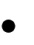 переходу (обозначенному разметкой или дорожным указательным знаком «Пешеходный переход»);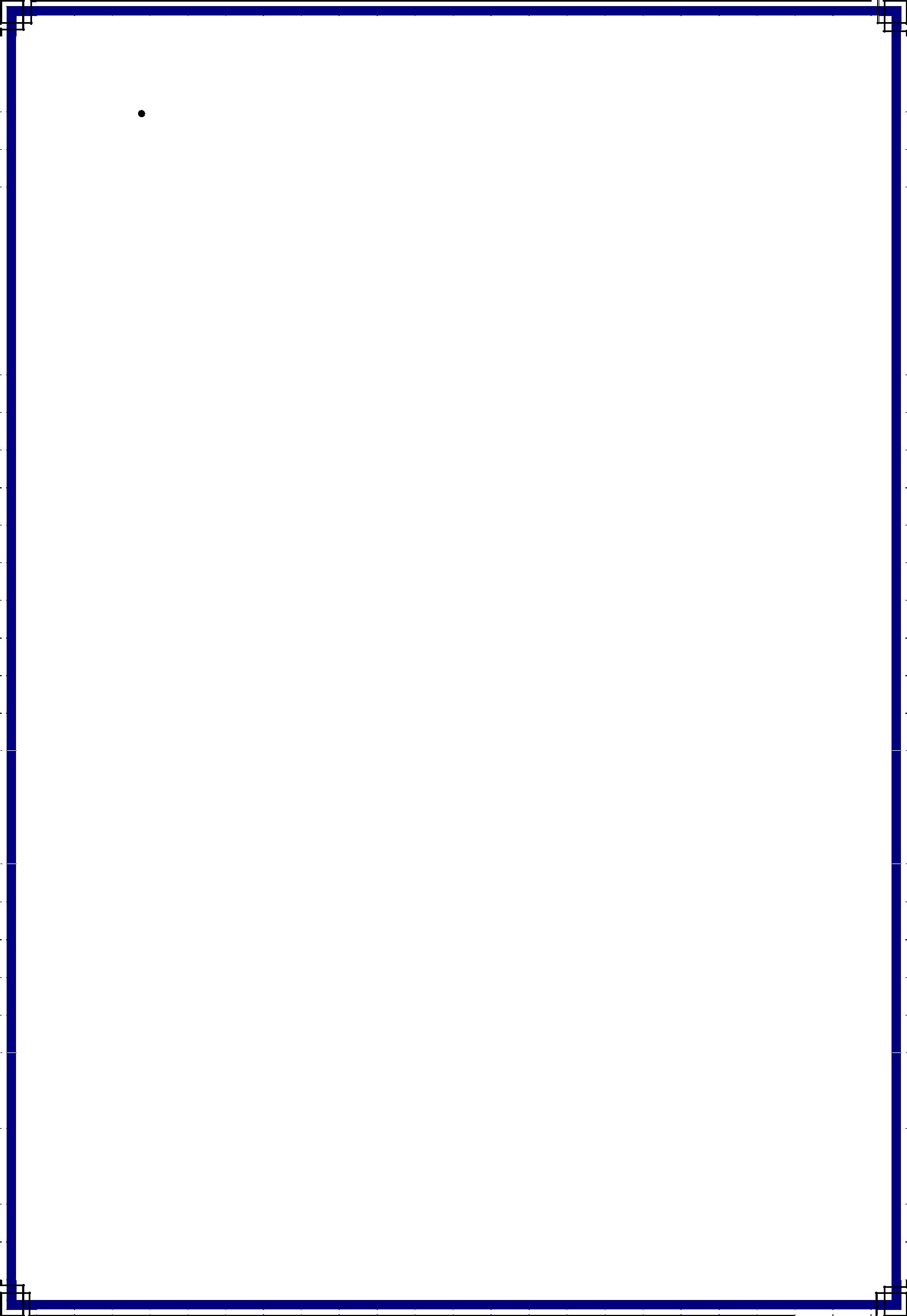 в тех местах, где пешеходные переходы не обозначены, следует пройти до перекрестка и переходить улицу по линии тротуара или обочин. Переходя улицу по пешеходному переходу или на перекрестке, необходимо соблюдать правила перехода, руководствуясь сигналами светофора или регулировщика. За городом, если нет поблизости обозначенного пешеходного перехода, дорогу следует переходить только тогда, когда автобус отойдет от остановки и дорога будет хорошо просматриваться в обе стороны. Так должны переходить улицу и дорогу и пассажиры, сошедшие с транспорта, и пешеходы.Занятие №9. Тема: «Практические занятия и игры по ПДД на специально размеченной площадке».Цель: практическое закрепление изученных правил движения.Оборудование. На школьной площадке или в зале обозначают тротуары, проезжую часть, перекрестки. На улицах наносят дорожную разметку. На перекрестках и улицах устанавливают светофоры, дорожные знаки.Ход занятия. Организуется подвижная игра «Пешеходы и водители». Класс делится на группы (пешеходы и водители). Каждому из группы «водители» дают табличку с названием или рисунком вида транспорта: «велосипед», «автомобиль», «мотоцикл» и т. д. Учитель вместе с юными инспекторами движения указывает маршруты для водителей и пешеходов.Перед началом игры юные инспекторы занимают места на перекрестках, пешеходных дорожках и т. д. Пешеходы выстраиваются на тротуарах. Водители располагаются на проезжей части. По команде учителя «Движение!» улицы оживают.По проезжей части двигается транспорт, по тротуарам, пешеходным переходам у перекрестков идут пешеходы. Автомобили и мотоциклы должны замедлить скорость, чтобы пропустить пешеходов.Пешеходы должны правильно переходить улицу. После прохождения указанных маршрутов всеми водителями и пешеходами учащиеся меняются ролями. Игра продолжается.В конце игры разбираются ошибки, подсчитываются штрафные очки и определяется победитель. Выигрывает та группа, которая сделает меньше нарушений правил дорожного движения.При оценке результатов игры надо учитывать:Правильность ходьбы по тротуарам.Правильность перехода улиц с односторонним  движением.Правильность обхода стоящего на остановках  общественного транспорта.Правильность понимания сигналов светофоров и регулировщика.Поурочное планирование занятий в 3 классе Занятие №1. Тема: «Введение».Цель: ознакомить учащихся с одной из основных особенностей I современного города - возрастанием движения транспорта. Объяснить, почему надо знать и выполнять правила дорожного движения.Учебно-наглядные пособия: кинофильм (диафильм) о безопасности движения. Ход занятия. Учитель рассказывает, что большая часть населения нашей страныпроживает в городах и поселках. В этих же городах и населенных пунктах находятся предприятия, где работает население, а также культурно-массовые и торговые учреждения по обслуживанию населения.Для  того  чтобы  обслуживать  население  и  предприятия,  требуется  огромноеколичество транспорта - автомобилей, автобусов, троллейбусов и т. п.Большое	количество	транспорта	занято	в	сельском	хозяйстве,	продукциякоторого перевозится автомобильным транспортом.Для	удовлетворения	потребностей	народного	хозяйства	автомобильнаяпромышленность нашей  страны выпускает большое количество грузовых,  легковыхавтомобилей, автобусов.Особенно	растет	выпуск	легковых	автомобилей	для	удовлетворения	нуждхозяйства	и	населения.	Автомобильный	парк	страны	меняется	не	толькоколичественно,  но  и  качественно.  Aвтoмобильной  промышленностью  выпускаютсяавтомобили с двигателями такой мощности, которые позволяют развивать скорость до200	км/ч.	По	всей	стране	увеличивается	разветвленная	сеть	благоустроенныхавтомобильных дорог.Однако	увеличение	количества	машин	на	улицах	и	дорогах	способствуетвозникновению	дорожно-транспортных	происшествий.	Поэтому	особое	вниманиеобращено на обеспечение безопасности движения на дорогах.Для	пешеходов	строятся	подземные	переходы	и	пешеходные	мосты,	дляобеспечения	безопасности	около	перекрестков	устраивают	ограждения.	В	местахперехода улиц устанавливают специальные световые дорожные знаки «Пешеходныйпереход» и пешеходные светофоры.В школах страны введено обязательное изучение правил движения. Но, несмотряна принимаемые меры, количество дорожно-транспортных происшествий и связанныйс ними транспортный травматизм остаются большими.Основные	причины	этого	-	незнание	или	невыполнение	правил	движения  инарушение правил пользования транспортом.В результате транспортного травматизма пешеходы, в том числе и дети, погибаютили получают увечья (травмы). Как показывает статистика, наибольшее количествонесчастных случаев на улицах и дорогах происходит с учащимися начальной школы,основная причина этих несчастных случаев - неправильный переход улицы, дороги.Водители и пешеходы должны делать все возможное для избежания дорожныхпроисшествий. Для этого необходимо, чтобы каждый пешеход, каждый учащийся былвнимательным на улице, присматривался к окружающей обстановке, т. е. выполнялправила движения пешехода и правила пассажира общественного транспорта.Контрольные вопросы.Какие транспортные средства вы знаете?Где и для чего устанавливают металлические ограждения тротуаров?. От кого зависит безопасность пешеходов?Кто следит за порядком движения транспорта и пешеходов на улицах и дорогах?Занятие № 2. Тема: «Сигналы светофора и регулировщика».Цель: повторить и закрепить знания о сигналах светофора и  регулировщика.Учебно-наглядные пособия: комплект моделей светофоров, жезлы регулировщиков, схемы перекрестков, макет улицы. Таблица «Сигналы регулирования дорожным движением».Ход занятия. Учитель рассказывает о том, что в настоящее время движение на улице немыслимо без регулирования с помощью светофоров и регулировщиками. Движение регулируют для того, чтобы сделать его безопасным, установить очередность в движении пешеходов и машин на перекрестках. В необходимых случаях регулированием обеспечивается беспрепятственный проезд специальных машин пожарных, милицейских, скорой помощи, аварийных и т. д.Светофоры применяются для регулирования движения на перекрестках, площадяхпешеходных переходах, для сигнализации на железнодорожных переездах.условиях  все  возрастающей  интенсивности  движения  в  городах   в  целяхЗанятие №3. Тема: «Дорожные знаки».Цель: ознакомить учащихся с дорожными знаками.Учебно-наглядные nособия: настенные дорожные знаки, таблица «Дорожные знаки» или электрифицированный щит «Дорожные знаки», планшеты с дорожными знаками.Ход занятия. Учитель рассказывает учащимся О том, что дорожные знаки предупреждают пешеходов и водителей о возможной опасности, запрещают проезд, ограничивают скорость движения, указывают место разворота и стояния транспорта.Дорожные знаки применяются во всех странах мира, и водители транспорта, приезжая в другую страну, без знания языка понимают обозначения на дорожных знаках этой страны, имеют возможность вести транспорт по незнакомым дорогам.Дорожные знаки делятся на четыре группы: предупреждающие, запрещающие, предписывающие, указательные.Предупреждающие знаки имеют форму треугольника, они окрашены в белый или желтый цвет и имеют красную кайму. Знаки этой группы предупреждают водителей и пешеходов об опасностях на пути следования. .Запрещающие знаки имеют круглую форму, окрашены они также в белый или желтый цвет, по окружности имеют красную кайму. Несколько знаков из этой группы: «Въезд запрещен», «Стоянка запрещена», «Остановка запрещена» и др.Символы черного цвета, изображенные на знаках, запрещают водителю выполнять определенные действия.Запрещающие знаки устанавливают непосредственно перед участками улиц и дорог, на которых необходимо ввести нужное ограничение.Ограничения, вводимые знаками, различны по значению и расстоянию, они могут распространяться на определенные улицы или дороги, иметь местное значение и т. п.Предписывающие знаки разрешают движение только в указанных направлениях или только определенным видам транспортных средств.Предписывающие знаки круглые, голубого цвета. Символы на них белого цвета. Указательные знаки содержат сведения или разъяснения, помогающие водителюлучше ориентироваться на дорогах. Они прямоугольные, голубого цвета (кроме некоторых).На отдельных участках улиц необходимо добавочно информировать водителей и пешеходов об обеспечении безопасности движения. Для этой цели применяются дополнительные средства информации.Каждая группа знаков изучается отдельно. Но о всех знаках учащимся рассказывать не следует, так как некоторые из них относятся только к водителям, но если дети спросят о их значении, то надо рассказать и о них.Знаки, установленные в городах, в темное время суток освещаются. На дорогах поверхность знаков покрывают светоотражающими красками и элементами. Когда автомобиль в темное время суток приближается к знаку, то свет фар попадает на знак, и он начинает светиться, водитель четко его видит.Перечислим знаки, с которыми следует знакомить учащихся.  Предупреждающие:«Железнодорожный	переезд	без	шлагбаума»,	«Железнодорожный	переезд	сошлагбаумом»; «Пересечение с равнозначной дорогой», «Пересечение с второстепеннойдорогой»,	«Пересечение	с	главной	дорогой»,	«Опасный	поворот»,	«Извилистаядорога», «Скользкая дорога», «Выброс гравия»,«Пешеходный переход», «Дети», «Ремонтные работы», «Падение камней».3апрещающие: «Въезд запрещен», «Движение запрещено», «Автомобильное движение запрещено», «Велосипедное движение запрещено», «Пешеходное движение запрещено», «Поворот налево запрещен», «Поворот направо запрещен».Предписывающие:	«Обязательные	направления	движения»	(только	направо,только	налево),	«Круговое	движение»,	«Велосипедная	дорожка»,	«Дорожка	дляпешеходов».Указательные: «Место стоянки», «Пешеходный переход», «Пункт медицинскойпомощи», «Телефон», «Пункт питания», «Гостиница».В городах и поселках дорожные знаки устанавливают на растяжках над проезжейчастью, на опорах наружного освещения, на специальных колонках, на кронштейнах.На дорогах знаки устанавливают на специальных колоннах и столбах.Контрольные вопросы.Для чего служат дорожные знаки?На какие группы подразделяются дорожные знаки?Какие правила должен соблюдать пешеход в местах установки знаков: «Железнодорожный переезд без шлагбаума», «Пересечение с равнозначной дорогой»?.Вы идете по дороге и видите предупреждающий знак «Пешеходный переход». Что он означает?Какую форму имеют запрещающие знаки?Какие меры предосторожности должны соблюдать пешеходы в зоне действия знака «Пересечение с равнозначной дорогой»?Как называется знак, выполненный в виде белого (желтого) круга, на котором черной краской нарисован пешеход?Как называется знак с белым силуэтом велосипеда на голубом круге?Какую форму имеют указательные знаки? Каково их назначение?Занятие №4. Тема: «Виды транспортных средств. Обязанности пассажиров».Цель: познакомить учащихся с основными видами транспортных средств, движущихся по улицам и дорогам, объяснить обязанности пассажиров транспорта.Учебно-наглядные пособия: таблицы «Общественный транспорт и грузовые автомобили», «Легковой автомобиль».Ход занятия. Учитель говорит, что дороги и улицы городов заполняют разнообразные виды транспорта: автомобили, трамваи, троллейбусы, мотоциклы, мотороллеры, мопеды и велосипеды. Они различны по назначению, габаритам, передвигаются с разной скоростью.Автомобили можно классифицировать следующим образом: К специальным автомобилям относятся автокраны, пожарные, медицинские и др.Грузовые автомобили предназначаются для перевозки грузов и подразделяются по грузоподъемности. Пассажирский транспорт включает легковые автомобили, трамваи, троллейбусы, автобусы. Легковые автомобили служат для перевозки пассажиров, они подразделяются по типу кузова и рабочему объему двигателя. Трамваи и троллейбусы относятся к городскому (общественному) электротранспорту и предназначаются для перевозки пассажиров по определенным маршрутам по расписанию. Автобусы служат для массовой перевозки пассажиров, подразделяются на городские, пригородные и междугородные.Железнодорожный транспорт служит для перевозки пассажиров и грузов по рельсовым путям с помощью локомотивов (тепловозов и электровозов). Применение мощного подвижного состава обеспечивает высокие скорости пассажирских поездов.Далее учитель разъясняет учащимся правила пользования городским общественным и железнодорожным транспортом и правила поведения на нем. Трамвай, троллейбус, автобус, такси нужно ожидать на специально отведенной посадочной площадке, т. е. на остановке, отмеченной специальным указателем. В тех местах, где отсутствуют посадочные площадки, общественный транспорт следует ожидать на тротуаре или обочине дороги у указателя остановки. При этом выходить на проезжую часть дороги или улицы запрещено.Садиться в автобус, троллейбус, трамвай и другие транспортные средства можно лишь после полной их остановки. Как правило, посадка производится через задние двери, а высадка через передние. Ни в коем случае нельзя прыгать в автомобиль, трамвай на ходу, цепляться сзади за транспорт. Запрещается стоять на выступающихнедисциплинированные, которые не прочь прокатиться на подножке. Чаще всего этоделается из-за озорства. Что при этом может произойти?На	многих	железнодорожных	станциях	для	людей,	ожидающих	поезда,сооружают платформы. Платформы поднимают, высоко над землей, чтобы попасть наних, делают ступеньки. Когда подходит поезд, то подножки вагонов оказываются нижеуровня платформы.Вот	это-то	и	представляет	опасность	для	тех,	кто	любит	«прокатиться»,	наподножке вагона: высокая платформа при движении поезда их может сбить. Крометого, можно просто упасть с подножки и попасть под колеса поезда.Контрольные вопросы и задания.1.Какие виды транспортных средств вы знаете2.Какие типы автомобилей вы знаете? Каково их назначение?3.Как определить место остановки автобуса, троллейбуса, трамвая, такси?4. Каков порядок посадки в автобус, трамвай, троллейбус, такси и высадки из них?5.Расскажите о правилах поведения в городском общественном транспорте?Расскажите о правилах пользования железнодорожным транспортом.Упражнения (в зале или на размеченной площадке).Оборудование: плоскостной макет трамвая (может быть изготовлен на уроках трудового обучения в школьных мастерских).Макет устанавливают в зале или на площадке на трамвайное полотно, около трамвая обозначена посадочная площадка.Школьники группами подходят к трамваю, совершают посадку, приобретают билеты и едут, выходят из трамвая в сторону тротуара, идут по тротуару, доходят до перекрестка и по пешеходному переходу переходят проезжую часть с трамвайными путями. Затем другое звено совершает посадку, едет и т. д., пока вся группа не проедет в трамвае и не перейдет проезжую часть с трамвайными путями.Занятие №5. Тема: «Тормозной путь транспорта.Цель: дать понятие учащимся о том, что движущийся транспорт остановить мгновенно невозможно.Учебно-наглядные пособия: таблица «Остановочный путь автомобиля».Ход занятия (при разборе остановочного пути автомобиля для учащихся III класса ограничиться понятием тормозного пути).Автомобили и мотоциклы движутся с очень большой скоростью. Учитель объясняет, что в населенных пунктах разрешена скорость легковых автомобилей 60 км/ч. Современные автомобили на загородной дороге могут развивать высокую скорость, и если необходимо внезапно остановить автомобиль, то от начала торможения до полной остановки он проходит значительное расстояние. Это расстояние можно назвать тормозным путем.Величина тормозного пути зависит от скорости движения, от стояния покрытия дороги, от исправности тормозов и других факторов. Например, при скорости легкового автомобиля 30 кмlч при резком торможении автомобиль проходит тормозной путь, равный 15 м. При скорости 60 км/ч тормозной путь составит уже 60 м, т. е. при увеличении скорости в два раза тормозной путь увеличивается в четыре раза. Тормозной путь намного увеличивается, если торможение автомобиля происходит на скользкой дороге (в дождь или снег).Поэтому при переходе улиц и дорог надо проявлять особую осторожность и переходить только в том случае, если нет приближающегося транспорта.заключение учитель напоминает учащимся о том, что, идя по улице, дороге, не следует переходить проезжую часть, если можно без этого обойтись. На улицах с интенсивным движением, где имеются пешеходные переходы, переходить проезжую часть надо только в предусмотренном месте.Рекомендуется практически показать учащимся тормозной путь автомобиля, договорившись с автотранспортным предприятием или с родителями, имеющимиавтомобили,Контрольные вопросы.Что такое тормозной путь транспорта?От чего зависит тормозной путь?Почему нельзя перебегать улицу (дорогу) перед близко идущим автомобилем?Занятие №6. Тема: «Я иду по улице».Цель: углубить знания учащимися правил поведения на улице.Учебно-наглядные пособия: серия таблиц «Правила безопасности для пешеходов».Ход занятия. Выполнение правил движения пешеходов - это элемент культуры поведения человека. Нельзя думать, что на улице никто не обращает на учащихся внимания, никто не замечает их, поэтому можно вести себя как хочется - прыгать, бегать, шуметь, останавливаться группами на тротуарах и т. п. Это далеко не так - на улице следует вести себя так же, как и в других общественных местах.Правила поведения на улице должны знать и обязательно выполнять все учащиеся: по  улице  надо  ходить  подтянуто,  умеренным  шагом  и  только  по  тротуару  илипешеходному переходу, придерживаясь правой стороны,  чтобы не мешать другим;нельзя ходить в ряд по нескольку (более двух) человек или большой группой, - этомешает другим;нельзя играть на проезжей части улицы (дороги) - это не место для игр;при	встрече	с	товарищем	нельзя	останавливаться	для	разговора	на	серединетротуара, надо отойти в сторону;бросать бумажки, кожуру от фруктов и т. п. запрещается. Для этого есть урны имусорные  ящики,  кроме  того,  прохожие  могут	наступить	на  кожуру  от	фруктов,поскользнуться и упасть;с наступлением заморозков нельзя кататься на тротуарах, превращать их в каток:пешеходы - взрослые и дети могут поскользнуться и упасть; в  узких  местах  на  тротуаре  надо  уступать  дорогу  взрослым,  надо  всегда  быть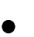 внимательным к старшим, помогать им;нельзя  толкаться,  из-за  этого  другие  могут  сойти  на  проезжую  часть  улицы  иподвергнуть свою жизнь опасности; если вы случайно толкнете кого-нибудь или наступите кому-нибудь на ногу и т.п.,то необходимо вежливо извиниться;к	людям,	которые	мешают	пройти,	обращайтесь	со	словами:	«Пропустите,пожалуйста»; если  видите, что	ваш товарищ или  кто-либо из  младших  собирается  нарушитьправила движения, остановите их;без разрешения дорожных органов и органов милиции нельзя проводить на дорогеникаких массовых мероприятий;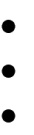 про гон скота через дорогу разрешается только в специально установленных местах;на территории дороги (в полосе отвода) запрещается пасти скот;нельзя разводить огонь на территории дороги (в полосе отвода) и ближе 100м отдеревянных мостов; если вы увидите на дороге или искусственных сооружениях (мостах, туннелях и т. п.) неисправности, угрожающие безопасности движения, немедленно сообщите об этом дорожным органам и органам милиции.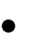 Надо беречь зеленые насаждения вдоль дороги, снегозащитные устройства, устанавливаемые дорожные знаки и таблички дополнительных средств информации.Контрольные вопросы и задание.Расскажите, как надо вести себя на тротуаре.Почему опасна брошенная на тротуар кожура от фруктов?Кому надо уступать дорогу на тротуаре в узких местах?Ребята из пришкольного лагеря совершают прогулку. Надо перейти дорогу. Где можно это сделать?Где разрешается прогон скота через дорогу?Занятие №7. Тема: «Как переходить улицу на нерегулируемом перекрестке».Цель: научить школьников переходить нерегулируемый перекресток.Учебно-наглядные пособия: схемы нерегулируемых перекрестков, модели транспортных средств и фигуры пешеходов.Ход занятия. Учитель напоминает учащимся, что место пересечения улиц или дорог называется перекрестком. Нерегулируемым называется такой перекресток, гдедвижение транспорта и пешеходов не регулируется ни светофором, ни регулировщиком.Переходить улицу на нерегулируемом перекрестке надо очень осторожно, обязательно пропуская приближающийся транспорт, следующий в прямом направлении, по обозначенному пешеходному переходу, а если его нет - по линии тротуаров или обочин.Если к перекрестку приближается транспортное средство, собирающееся делать левый или правый поворот, то водитель должен пропустить пешеходов, переходящих проезжую часть дороги, на которую он поворачивает. Но водители часто не придерживаются этого правила, поэтому надо быть осторожными.Это преимущество пешеходы могут использовать только в том случае, если твердо убедятся, что поворачивающий транспорт уступает им дорогу. На некоторых перекрестках транспортные светофоры посылают сигналы одним лишь мигающим желтым светом. Этот сигнал предупреждает водителей и пешеходов, что перекресток нерегулируемый. На таких перекрестках пешеходы должны быть вдвойне осторожны. Прежде чем начать переход улицы или дороги, нужно убедиться, что вблизи нет транспортных средств, которые движутся к перекрестку. Особенно нужно быть внимательным в дождь, метель, туман, когда видимость крайне ограничена.Контрольные вопросы.Что такое нерегулируемый  перекресток?Как переходить нерегулируемый перекресток?Для чего устанавливают светофор с мигающим сигналом, и какой сигнал он подает? Упражнения (в зале или на специальной площадке). Учащихся делят на двегруппы, одна из которых играет роль транспорта, другая - пешеходов.Переходить нерегулируемые перекрестки можно только в том случае, если транспорт находится на значительном расстоянии от пешеходного перехода, перекрестка.Далее учащиеся меняются местами, и игра продолжается.Выигрывает та группа, которая сделает наименьшее количество нарушений.Занятие №8. Тема: «Мы велосипедисты».Цель: изучение правил водителей велосипедов.Учебно-наглядные пособия: таблицы «Правила дорожного движения для велосипедистов», «Дополнительные требования к движению велосипедистов», «Устройство велосипеда».Ход беседы. Велосипед – удобный и очень распространенный вид транспорта для передвижения, особенно в сельской местности. Езда на велосипеде доступна для лиц самого различного возраста, вот почему с наступлением летних дней резко, увеличивается на улицах и дорогах движение велосипедистов.Многие учащиеся имеют велосипеды и любят кататься на них, а некоторые используют велосипед для поездок в школу, к товарищам и т.д. Во время такихКонтрольные вопросы и задания.С какого возраста можно ездить по улицам и дорогам на велосипеде?Можно ли ездить на велосипеде по дорожкам парков и по тротуарам?Как должен поступить велосипедист, если он въехал на улицу, над которой висит знак «велосипедное движение запрещено»?Как должен быть оборудован велосипед для езды в темнoe время суток?Расскажите об экипировке велосипеда.Проверьте велосипед перед выездом.Учебная езда на закрытой площадке под руководством инструктора.Для учебной езды на велосипеде выбирают закрытую площадку, где нет движения транспортных средств и пешеходов. Площадка должна иметь достаточную протяженность и ширину, поверхность ее должна быть гладкой и твердой. Перед учебной ездой площадку с помощью учащихся дополнительно благоустраивают, удаляют с нее предметы, могущие попасть под колеса велосипеда.Для обучения езде на велосипеде в качестве инструкторов можно привлечь учащихся старших классов, юных инспекторов движения, родителей.Упражнения.Знакомство с велосипедом и получение навыков равновесия.Пользование педалями.Овладение навыками посадки на велосипед и схождения с него.Овладение навыками езды на велосипеде по прямой с поворотами налево и направо.Овладение навыками вождения велосипеда по «восьмерке».Объезд препятствий.Занятие №9. Тема: «Велородео. Игра – соревнование на площадке по правилам движения на велосипедах».Цель: практическое закрепление знаний и умений управлять велосипедом, знать правила дорожного движения велосипедиста.Велородео проводится среди детей, хорошо владеющих велосипедом. Это соревнование можно провести на параллели среди детей одного возраста, но разных классов. Можно пригласить инспектора по ПДД в качестве жюри или экзаменатора. Ребята привозят свои велосипеды.I часть – теоретическая.Поурочное планирование занятий в 4 классеЗанятие №1. Тема: «Наш путь в школу. Новые маршруты».Цель: разбор наиболее безопасных маршрутов в школу, магазин и другие места следования детьми.Учебно-наглядные пособия: макет микрорайона школы, модель транспортных средств, фигурки пешеходов. Схемы перекрестков, улиц и дорог.Ход беседы. Учитель рассказывает о характерных нарушениях правил дорожного движения и происшествиях в районе, связанных с этими нарушениями.Учитель объясняет, что «представляет» собой микрорайон школы. Какие улицыдороги связывают между собой зрелищные, культурные, спортивные организации. В каких направлениях идет движение транспорта и пешеходов, чем регулируется движение (наличие светофоров, дорожных знаков, указателей и линий разметки, их значение); какие виды транспорта преимущественно проходят здесь; имеются ли тротуары, пешеходные переходы, обозначенные указателями (плоскими, объемными, светящимися и т. д.).Далее учитель рассказывает о маршрутах движения в школу, библиотеку, магазинзадает вопросы школьникам: где наиболее опасные места? Где и какие поставлены дорожные знаки, светофоры. Какие линии разметки нанесены на участках? Какой транспорт движется на участках маршрута? Каким транспортом вы пользуетесь, направляясь в школу, кинотеатр, бассейн и т.д.?Используя макет микрорайона школы или его схему, учитель помогает детям выбрать наикратчайший и наиболее безопасный путь в школу, магазин и другие места.Детям предлагается изобразить свой путь от дома, до школы.Контрольные вопросы и задания.1. Почему опасно переходить улицу перед  стоящими машинами или позади них?Какие виды перекрестков вы встречаете на своем пути в школу? Как на них регулируется движение?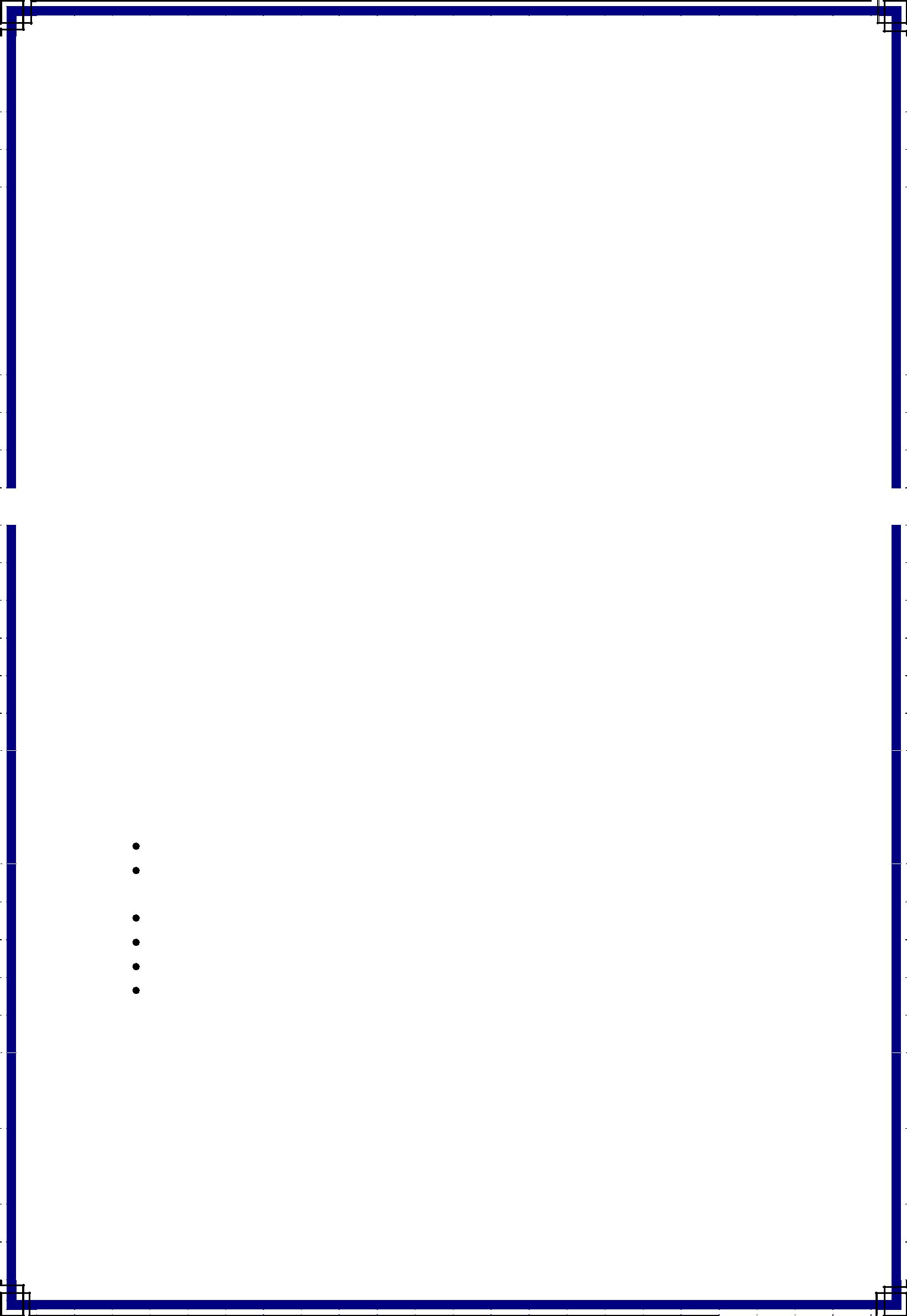 Опишите и нарисуйте свой путь в школу. Нарисуйте дорожные знаки, встречающиеся на этом пути.Занятие №2. Тема: «Причины дорожно-транспортных происшествий».Цель: объяснить учащимся, почему происходят несчастные случаи на улицах и дорогах.Ход занятия. Автомобиль стал неотъемлемым спутником прогресса общества, он оказывает неоценимую помощь в жизни людей: как в перевозке хозяйственных грузов, так и в перевозке пассажиров. Вместе с тем автомобиль, стал и причиной несчастных случаев.Подсчитано, что с момента появления первых автомобилей на улицах и дорогах нашей планеты погибло более 2,5 миллиона человек. Сейчас в автомобильных катастрофах гибнет ежегодно до 250 тысяч, человек. К этому нужно добавить, что в результате дорожно-транспортных происшествий миллионы людей получают разного рода травмы. Вот почему вопросам безопасности движения уделяется сейчас такое серьезное внимание почти во всех странах мира.Водители автомобилей являются участниками движения, они проходят специальное обучение, сдают экзамены по правилам движения. Пешеходы же, которыедисциплинированны. Видимо, этим и можно объяснить тот факт, что пешеходы чаще нарушают порядок на улицах и дорогах, чем водители.Нарушение правил движения приводит не только к гибели и травмированию людей, но и приносит большой материальный ущерб государству, повреждаются транспортные средства, дорожное покрытие, осветительные устройства, зеленые насаждения и т. д.Анализ показывает, что на дорогах немало происшествий, в которые попадают дети. В 100 дорожно-транспортных происшествиях, при которых страдают дети, в 71 случае оказываются школьники. (Здесь следует зачитать сводку дорожно-транспортных происшествий в районе за летний и осенний период в районе города.)По каким же причинам чаще всего происходят несчастные случаи?Вот статистические данные о причинах дорожно-транспортных происшествий по стране:переход улицы перед близко, движущимися транспортными средствами - 27%,переход улицы на красный сигнал светофора и в тех местах,	где не разрешаетсяпересекать проезжую часть - 27%,невнимательность при переходе улиц - 17%,нетрезвое состояние пешехода - 14%,неожиданный выход из-за транспортных средств - 9%,прочие причины  - 6%.Как	видно	из	этих	данных,	большинство	несчастных	случаев	происходит	попричинам, связанным с грубым нарушением правил Д.Д. Если пешеходы будут хорошо знать правила движения, точно их выполнять, этого можно избежать. Изучение причин детского транспортного травматизма показывает, что чаще всего несчастные случаи случаются, когда дети переходят улицу в неположенном месте и перед движущимися транспортными средствами.По этой причине происходит более половины всех дорожно-транспортных происшествий с детьми. Если школьники хорошо изучат правила перехода улиц и дорог, будут точно соблюдать их, то по указанным выше причинам число дорожно-транспортных происшествий сократится.ДТП по месяцам распределяются следующим образом: с наступлением весны,особенно в мае месяце, количество случаев детского транспортного травматизма резковозрастает, затем в июне, с начала летних каникул, увеличивается,Статистика «показывает», что несчастные случаи происходят не только с темидетьми, которые не знают основных правил дорожного движения, но и с теми, которыехорошо	их	изучили,	однако	не	всегда	их	выполняют,	ведут	себя	на	улиценевнимательно и недисциплинированно.Рост количества транспортных  средств, числа пешеходов, скоростей  движениямашин, конечно, усложняет борьбу с несчастными случаями. Но это не значит, чточисло  несчастных  случаев  будет  расти,  что  на  улицы  и  дороги  опасно  выходить.Главное - хорошо знать правила дорожного движения, вести себя на улицах и дорогахвнимательно,	дисциплинированно,	и	тогда	количество	дорожно-транспортныхпроисшествий, несчастных случаев резко сократится.Занятие №3. Тема: «Движение учащихся группами и в колонне».Цель: ознакомить школьников с правилами движения по улицам и дорогам группами.Учебно-наглядные пособия: таблица «Движение группы детей, организованных шествий и колонн». Красные флажки.Ход беседы. Передвижение групп детей дошкольного возраста и младших школьников допускается только по тротуару и пешеходным переходам, а при их отсутствии в светлое время суток по обочине по два человека в ряд, придерживаясь правой стороны.Группу должны сопровождать взрослые - впереди и сзади, с красными флажками в руках.Переход через улицу групп учащихся разрешается только по подземным переходам, пешеходным мосткам, пешеходным переходам, 6бозначенных разметкой или дорожным указательным знаком «Пешеходный переход», а если их нет - по линии тротуаров или обочин.На нерегулируемом пешеходном переходе или перекрестке при переходе через улицу руководитель должен убедиться, что нет приближающегося транспорта, и только после этого переводить группу детей.Переход через регулируемый перекресток разрешается только по сигналам светофора и регулировщика.Если необходимо перейти улицу с интенсивным движением, необходимо обратиться за помощью к регулировщику. С его помощью безопаснее выполнить переход улицы.Учитель напоминает учащимся о том, что двигаться группами по улицам необходимо с особой осторожностью, соблюдая дисциплину, идти шагом, не отвлекаться и не задерживаться на проезжей части, начиная переход улицы, смотреть налево, а дойдя до середины - направо. Без разрешения руководителя нельзя выходить из группы.Организованные колонны учащихся старших классов могут выходить на улицу только по письменному разрешению директора школы или внешкольного учреждения для выполнения общественной задачи. Руководство колонной поручается только взрослым (не менее чем двум). Один из них назначается «ответственным». Руководители колонны выделяют из состава группы сопровождающих, которые несуткрасные флажки.	.Колонна должна двигаться по проезжей части не более чем в четыре ряда, не создавая помех движению транспорта. Впереди и позади колонны с левой стороны должны находиться сопровождающие с красными флажками.Контрольные вопросы.Где разрешается идти группам дошкольников и младших школьников?Как должны вести себя дошкольники и младшие школьники в колонне?Где разрешается переход групп учащихся?Как должны переходить группы школьников через нерегулируемый перекресток?Как должны переходить группы дошкольников и младших школьников через регулируемый перекресток?Упражнения (в зале, на размеченной площадке и на улице). В зале (на площадке) группы учащихся в сопровождении руководителей с красными флажками идут по улице и переходят нерегулируемый перекресток.Затем в микрорайоне школы в сопровождении руководителей с красными флажками учащиеся группой переходят через улицу на одном из ближайших перекрестков, соблюдая правила безопасности движения, и возвращаются обратно.Занятие №4. Тема: «Труд водителя».Цель: познакомить учащихся с трудом водителя.Учебно-наглядные пособия: фрагменты из фильмов «Время, пространство, движение», «Автомобиль, дорога, ночь».Ход беседы. В настоящее время профессия водителя - это одна из распространенных профессий. Ни одно промышленное и сельскохозяйственное производство не может обойтись без водителей автомобилей и других машин.Водителю доверено управление сложной дорогостоящей машиной, в создании которой участвовали многие специалисты - конструкторы, инженеры, рабочие. Чтобы хорошо выполнять свою работу, водитель должен хорошо знать устройство машины и правила дорожного движения; уметь управлять машиной в различное время суток и года; ухаживать за ней, т. е. обслуживать и ремонтировать.Кроме того, водитель должен обладать точным глазомером, умением быстро принимать нужное решение, иметь выдержку, хорошо ориентироваться в большом количестве дорожных знаков.Многие учащиеся видели, как работает водитель: постоянно следит за дорогой, за средствами регулирования (светофором, регулировщиком, дорожными знаками, линиями разметки), за показаниями приборов, за движущимся навстречу транспортом, но внимательнее всего он следит за пешеходами.Большая ответственность лежит на водителе: он отвечает за машину, за перевозимые грузы и пассажиров; его труд для страны очень важен и почетен.течение своего рабочего дня водитель преодолевает большие расстояния, он устает, и внимание его ослабевает, поэтому следует всячески помогать ему в работе. От пешехода требуется немногое - точно выполнять правила дорожного движения, самомуудерживать от неправильных действий на улице других пешеходов. Выполняя важную работу, водители рассчитывают, что вы будете дисциплинированны на улицедороге, а они уберегут вас от несчастного случая.Учитель рассказывает об одном из лучших водителей района. Для проведения заключительной части беседы рекомендуется пригласить в школу одного из лучших водителей района, предварительно согласовав с ним время проведения беседы в школе, а также план выступления.Контрольные вопросы.Почему работа водителей ответственна?Что обязаны делать пешеходы, чтобы улучшить условия работы водителей?Почему нельзя разговаривать с водителем во время движения?Занятие №5. Тема: «Перевозка учащихся на грузовых автомобилях».Цель:  изучение  правил  поведения  при  пользовании  грузовыми  автомобилями.Учебно-наглядные пособия: таблица «Правила перевозки людей на грузовых автомобилях. Перевозка пассажиров ведется на автобусах и легковых автомобилях. Но иногда, в виде исключения, на грузовых автомобилях. В этом случае грузовой автомобиль специально подготавливают для перевозки пассажиров.1.Когда можно начинать посадку пассажиров в кузов грузового автомобиля?2.Как должен себя вести ученик в кузове грузового автомобиля?3.Как должны быть закреплены бортовые крючки кузова ?4.Как нужно выходить из кузова грузового автомобиля?Занятие №6. Тема: «Предупредительные сигналы водителей».Цель: изучить с учащимися предупредительные сигналы водителя.Учебно-наглядные пособия: таблица «Предупредительные сигналы водителей».Ход беседы. По улицам и дорогам непрерывным потоком движется транспорт. Одни машины останавливаются, другие начинают путь прямо, делают повороты и развороты.Водители транспорта предупреждают окружающих о своих действиях сигналами. Для этого автомобили оборудованы специальными средствами сигнализации. Каждая машина снабжена звуковым сигналом и световыми указателями. (Подача звуковых сигналов в населенных пунктах запрещается.)Предупредительные сигналы перед началом и перед изменением направления движения автомобиля (поворотом, перестроением, обгоном и т.п.) подаются световыми указателями поворотов, а при торможении также используется световой указатель сзади машины - стоп - сигнал.Во время движения автомобиль часто делает левые и правые повороты. О них нужно ставить в «известность» как водителей, так и пешеходов. Для этого служат световые сигналы автомобиля. С правой и с левой сторон автомобиля имеются специальные «мигающие» лампочки: две сзади и две спереди. Сигналы поворота включаются водителями вручную с помощью переключателей. Если автомобиль делает правый поворот, то загораются мигающие лампочки сзади и спереди на правой его стороне, а при левом повороте - на левой стороне. А как подать сигнал поворота, еслиЗанятие №7. Тема: «Оборудование автомобилей и мотоциклов специальными сигналами».Цель: изучить правила поведения учащихся на улицах и дорогах при проезде автомобилей и мотоциклов, оборудованных сигналом «сирена».Учебно-наглядные пособия: таблица «Специальные автомобили», схемы перекрестков, модели специальных автомобилей и фигуры пешеходов и регулировщиков.Ход беседы. Для срочного выполнения спасательных работ, ликвидации пожара,милицейских автомобилей - синий, пожарных - красный, у скорой медицинской помощи - желтый.При выполнении заданий (такие задания называются оперативными) специальные автомобили и мотоциклы могут допускать отклонения от действий дорожных знаков и линий разметки, ехать с повышенной скоростью.Для беспрепятственного проезда такие машины оборудуют сигналами типа «сирена». Услышав этот сигнал, пешеходы и водители других транспортных средствобязаны уступить дорогу этой машине, пешеходы не должны сходить с тротуара на проезжую часть улицы (дороги) до тех пор, пока машина не пройдет.Контрольные вопросы.Какие автомобили оборудуют сигналом «сирена»?Как должны поступать пешеходы, услышав сигнал «сирена»?Могут ли автомобили с сигналом «сирена» двигаться с повышенной скоростью?Занятие №8. Тема: «На железной дороге».Цель: познакомить учащихся правилам поведения вблизи железной дороги.Учебно-наглядные пособия: таблицы с правилами проезда через железнодорожный переезд.Ход беседы. Поезд движется с большей скоростью, чем городской электротранспорт, и если на путях неожиданно появляется препятствие, то поезд мгновенно остановить совершенно невозможно. Тормозной путь поезда в несколько десятков раз превышает тормозной путь городского электротранспорта. Поэтому на железной дороге надо быть особенно внимательным.последнее время на большинстве участков железных дорог введены высокие скорости движения, опасность наезда на людей возрастает, особенно вблизи крупных городов. При движении поезда с высокой скоростью, воздушные потоки могут затянуть пешехода под колеса состава. Поэтому действующими правилами безопасности запрещается нахождение пешеходов вблизи железнодорожных путей.Многие несчастные случаи на железных дорогах происходят от того, что люди неправильно переходят пути! На станциях для перехода через пути устраиваются переходные мосты или тоннели. Там, где они имеются необходимо пользоваться ими, в обязательном порядке. На станциях, где нет переходных мостов и тоннелей, железно-дорожное полотно нужно переходить по пешеходным настилам и в местах, где установлены указатели «Переход через пути», при этом необходимо соблюдать осторожность. Переходить пути в непосредственной близости от идущего поезда категорически запрещается.Проезд транспорта через полотно разрешается только на железнодорожных переездах.Железнодорожные переезды бывают охраняемые и неохраняемые. На охраняемых железнодорожных переездах устанавливаются светофоры, сигналы, шлагбаум. Это обычно такие места, где имеется большое движение. На таких переездах даже дежурят железнодорожники.Подходя к железнодорожному переезду, пешеходы должны руководствоваться сигнализацией и указаниями дежурного по переезду.На охраняемых железнодорожных переездах устанавливаются двухсекционные горизонтальные светофоры.При приближении поезда в каждой секции попеременно загорается красный свет, предупреждая водителей машин, велосипедистов, пешеходов, что к переезду движется поезд, и запрещая им движение.Существует много переездов, где нет шлагбаумов, на них нет и постов железнодорожников. Их называют неохраняемыми железнодорожными переездами.На неохраняемых железнодорожных переездах переходить железнодорожное полотно можно лишь в том случае, когда с обеих сторон нет приближающегося поезда.Хождение по железнодорожным путям и насыпи очень опасно и категорически запрещается. Некоторые учащиеся в зимнее время катаются с железнодорожной насыпи на санках и лыжах. Увлекаясь игрой, они не замечают приближения поезда и попадают в аварии. Правила безопасности на железнодорожном транспорте запрещают подобные игры вблизи железнодорожных путeй. Находиться посторонним на насыпи не разрешается. Соблюдение правил безопасности - залог бесперебойной работыжелезнодорожного транспорта.Контрольные вопросы и задание.Расскажите о правилах поведения на железной дороге.Где можно переходить железнодорожные пути?Какие правила необходимо соблюдать при переходе охраняемого железнодорожного переезда?Какие правила необходимо соблюдать при переходе неохраняемого железнодорожного переезда?Занятие №9. Тема: «Практические занятия на специальной площадке».Цель: закрепить полученные в IV классе знания и умения по правилам движения.Оборудование: специальная площадка с нанесенными элементами улиц и дорожной разметкой; транспорт - самокаты, велосипеды, педальные, автомобили (со световыми указателями).Ход занятия. Класс делится на группы «водителей транспорта» и «пешеходов». «Водителям транспорта» вручают транспорт и инструктируют о подаче предупредительных сигналов. «Пешеходы» выстраиваются на тротуарах.По команде «Движение!» учащиеся на транспорте объезжают площадку и при каждом маневрировании подают предупредительные сигналы. Водители самокатов, велосипедов и не оборудованных световыми указателями педальных автомобилей подают сигналы рукой. «Пешеходы» при переходе улицы должны обращать внимание на эти сигналы. Затем группы меняются ролями и занятие продолжается. В заключение практических занятий учитель подводит итоги и оценивает действия учащихся.Основные понятия.Участник дорожного движения – лицо, принимающее непосредственное участиепроцессе движения в качестве водителя, пешехода и пассажира транспортного средства.Иногда под участниками дорожного движения понимаются также лица, выполняющие ремонтные работы на дороге. Дело в том, что права и обязанности этих лиц определяются соответствующими ведомственными инструкциями, которые основываются на Правилах дорожного движения и не противоречат им. Потому эти лица, как не названные в термине не могут быть участниками дорожного движения.Учитывая сказанное выше, мы можем утверждать с достаточной степенью условности, что все население планеты является участником дорожного движения. И его можно подразделить на три группы: водители, пешеходы и пассажиры. При этом не следует забывать, что при поломке транспортного средства водитель может стать пешеходом, а при поездке в автобусе - пассажиром.Водитель - лицо, управляющее каким-либо транспортным средством, погонщик, ведущий по дороге вьючных, верховых животных или стадо. К водителю приравни-вается обучающий вождению.Как видно из определения. К понятию «водитель» относятся лица, которые находятся за рулем автомобиля, троллейбуса, трактора, мотоколяски, трамвая, гужевой повозки, велосипеда и т.д. Но как только водитель покинул кабину транспортного средства, он перестает быть водителем, а становится либо пешеходом, либо лицом, выполняющим работы на дороге.Пешеход - лицо, находящееся вне транспортного средства на дороге и не производящее на ней работу. К пешеходам приравниваются лица, передвигающиеся в инвалидных колясках без двигателя, ведущие велосипед, мопед, мотоцикл, везущие санки, тележку, детскую или инвалидную коляски.Пассажир - лицо, кроме водителя, находящееся в транспортном средстве (на нем), а также лицо, которое входит в транспортное средство (садится на него) илиДорожное  движение  -  совокупность  общественных  отношений,  возникающих  впроцессе перемещения людей и грузов с помощью транспортных средств или без та-ковых в пределах дорог.Под  дорожным  движением  обычно  понимают  сложную  социально-техническуюсистему, включающую в себя пешеходов, водителей и пассажиров и различные транс-портные средства, движение которых подчиняется определенным правилам.Транспортное средство - устройство, предназначенное для перевозки по дорогамлюдей, грузов или оборудования, установленного на нем.Механическое транспортное средство  - транспортное средство,  кроме мопеда,приводимое в движение двигателем. Термин распространяется на любые трактора исамоходные машины.В  соответствии	с  этим  определением  к	механическим  транспортным  средствамможно отнести автомобили всех	типов, трамваи, троллейбусы, трактора и комбайны,самоходные шасси, мотоциклы.Остальные транспортные средства: велосипед, мопед, гужевая повозка и прицепыотносятся к немеханическим транспортным средствам.Мопед хотя и имеет двигатель, но к водителям его Правила предъявляют иныетребования, чем к водителям механических транспортных средств.Велосипед  -  транспортное  средство,  кроме  инвалидных  колясок,  имеющее  дваколеса или более, приводимое в движение мускульной силой людей, находящихся на нем.Мотоцикл	-	двухколесное	механическое	транспортное	средство	с	боковымприцепом или без него. К мотоциклам приравниваются трех- и четырехколесные ме-ханические транспортные средства,  имеющие массу  в снаряженном состоянии неболее 400 кг.Мопед - двух или трехколесное транспортное средство, приводимое в движениедвигателем с рабочим объемом не более 50 см3, имеющее максимальную конструк-тивную	скорость	не	более	50	км/ч.	К	мопедам	приравниваются	велосипеды	сподвесными двигателями, мокики и другие транспортные средства с аналогичнымихарактеристиками. .Прицеп - транспортное средство, не оборудованное двигателем и предназначенноедля  движения  в  составе  с  механическим  транспортным  средством.  Термин  рас-пространяется также на полуприцепы и прицепы-роспуски.Остановка - преднамеренное прекращение движения транспортного средства навремя до 5 мин, а также на большее, если это необходимо, для посадки или высадкипассажиров, либо для загрузки или разгрузки транспортного средства.Этот термин включает в себя обязательное понятие преднамеренного прекращениядвижения,  т.к.  ситуация,  когда  водитель  останавливается  в  соответствии  с  требо-ваниями Правил (например, у закрытого шлагбаума железнодорожного переезда), кданному понятию не относится.Стоянка  -  преднамеренное  прекращение  движения  транспортного  средства  навремя более 5 мин. по причинам, не связанным с посадкой или высадкой пассажиров,либо загрузкой или разгрузкой транспортного средства.Вынужденная остановка - прекращение движения транспортного средства из-заего  технической  неисправности  или  опасности,  создаваемой  перевозимым  грузом,состоянием водителя (пассажира. или появлением опасности на дороге..Не считается вынужденной остановка перед светофором, по сигналу регулировщикаили в связи с затором на дороге, а также во всех случаях, когда водитель выполняеттребование «Уступите дорогу».Обгон - опережение одного или нескольких движущихся транспортных средств,связанное с выходом из занимаемой полосы.Организованная	перевозка	детей	-	специальная	перевозка	двух	и	более	детейдошкольного и школьного возраста, осуществляемая в механическом транспорт, номсредстве, не относящемся к маршрутному транспортному средству.Такая	перевозка	должна	осуществляться	в	соответствии	со	специальнымиправилами	в	автобусе	или	грузовом	автомобиле	с	кузовом-фургоном,	имеющихопознавательные знаки «Перевозка детей».Организованная  транспортная  колонна  -  группа  из  трех  и  более  механическихтранспортных средств, следующих непосредственно друг за другом под одной и тойже полосе движения с постоянно включенными фарами в сопровождении головноготранспортного	средства	с	включенным	проблесковым	маяком	синего	цвета	илимаятниками синего и красного цветов.Организованная пешая колонна - группа людей, совместно движущихся в одномнаправлении.Железнодорожный переезд - пересечение дорог с железнодорожными путями наодном уровне.Это	понятие	охватывает	все	виды	переездов:	охраняемых,	неохраняемых,оборудованных	и	не	оборудованных	средствами	сигнализации,	с	одним	илинесколькими путями и т.д.Пересечение с трамвайными путями не относится к железнодорожным переездам,независимо от того,  устроены трамвайные пути на обособленном полотне или рас-положены на одном уровне с проезжей частью.Рассмотрено на заседаниикомиссии по предупреждениютравматизма протокол № 1от «___» августа 2013 г.Методические рекомендации к проведению экскурсий по селу(городу).Целевыеобучающиепешие экскурсии по селу(городу) можно начинать со 2класса. До этого детей желательно вывозить на экскурсии на заказных автобусах. Этосвязано с тем, что у городских первоклассников еще практически нет опыта передвижения по улицам города группами. В первом классе учитель организует тренировочные упражнения лишь на специальных учебных площадках.Чем чаще учитель будет организовывать пешие экскурсии в театры, парки и т.д., тем больше возможностей будет выработать привычку не только соблюдать правила движения по улицам, но и давать оценку своим действиям, действиям других пешеходов, водителей. Ребенок научится быть внимательным на дороге. Важно, чтобы перед такими экскурсиями детям давались конкретные задания для наблюдения.Экскурсия по городу во 2 классе.Цель: практическое закрепление знаний и умений перехода регулируемого перекрестка.Оборудование: два красных флажка.План экскурсий. (План экскурсий ежегодно составляется примерно одинаково, поэтому лишь раз остановлюсь на нем подробно.)1.Маршрут экскурсии (схема маршрута с названием и обозначением опасных мест).2.Перечень объектов посещения по ходу маршрута экскурсии:а) перекрестков с малоинтенсивным движением (указать, пересечение каких улиц);б) регулируемых перекрестков (указать, пересечение каких улиц, какими средствами регулируется движение).Последовательность посещения объектов с указанием времени движения по маршруту и отводимого на посещение объекта.Вводная беседа:а) рассказать учащимся, что целью экскурсии является практическое ознакомление с правилами перехода регулируемых перекрестков;б) напомнить правила перехода регулируемых перекрестков.Наблюдения:а) посмотреть, какими средствами регулируется движение на перекрестке; б) посмотреть, как движется, транспорт на перекрестке; в) проследить движение пешеходов на перекрестке; г) зафиксировать нарушения правил пешеходами.Текущая беседа:а) пояснение при посещении каждого перекрестка; б) контрольные вопросы после пояснения.Практические занятия во время посещения объектов: переход улиц на регулируемом перекрестке.Заключительная беседа. Разбор ошибок, подведение итогов  экскурсии.9.Фамилия, имя, отчество сопровождающих экскурсию. Какая работа выполняется сопровождающими.Контрольные вопросы. (Обсуждения после экскурсии.)Какие автомобили вы видели на улице?Что такое перекресток?Какой перекресток называется регулируемым?Как надо переходить регулируемый перекресток?Где движется транспорт?6. Почему автомобили, едущие навстречу друг другу, не сталкиваются?Экскурсия по селу(городу) в 3 классе.Цель: практическое закрепление знаний и умений по переходу нерегулируемого перекрестка.Ход занятия. План экскурсии см. выше. В данный план должно быть включено ознакомление учащихся с главными и второстепенными улицами района. В сопровождение необходимо «включить» двух взрослых людей, не считая учителя.Контрольные вопросы.1.На каких улицах мы с вами пересекали нерегулируемые перекрестки?2.Как мы это делали?3.Встречался ли нам светофор с мигающим желтым сигналом? О чем говорил такой сигнал?4.Почему нельзя было перебегать улицу?5.Как двигались по таким улицам автомашины? Другие пешеходы?6.Какие дорожные знаки встретились нам по дороге? Кого и о чем они предупреждали?7.Как мы определяли место остановки троллейбуса?8.Какие правила вы соблюдали в городском транспорте?Экскурсия по селу(городу) в 4 классе.Цель: наблюдение за дорожным движением, подачей водителями предупредительных сигналов. Ознакомление с дорожными знаками, установленными по маршруту движения экскурсии.Ход занятия. План экскурсии см. выше. Учащихся на экскурсии сопровождает звено юных инспекторов движения, родители. Время экскурсий не следует выбирать в часы «пик» на транспорте.Перед экскурсией учитель напоминает порядок следования в группе. В заключение он задает вопросы и оценивает, как учащиеся самостоятельно восприняли увиденное во время экскурсии.Контрольные вопросы.1.Какие транспортные средства вы увидели на улице?2.Какие дорожные знаки вы встретили на своем пути?3.Почему нельзя переходить проезжую часть улицы перед близко идущим транспортом?4.Какие предупредительные сигналы подает водитель перед поворотом на перекрестке?5.Почему нельзя играть на проезжей части улицы?6.Почему все пешеходы идут по тротуару?7.Где должна двигаться группа учащихся при переходе улицы?8. Почему учащиеся должны идти парами в колонне?9.Какие меры надо предпринимать при переходе улицы групп учащихся?Рассмотрено на заседаниикомиссии по предупреждениютравматизма протокол № 1от «___» августа 2013 г.Методические рекомендации по организация уроков контроля знаний учащихся по правилам дорожного движения.Специально организовывать уроки контроля по правилам дорожного движения не стоит. На каждом занятие педагог задает детям ряд контрольных вопросов. В 3 – 4 классах ученики на эти вопросы могут отвечать письменно, а после оценивать себя путем взаимопроверки. В конце учебного года последнее занятие проводится как тренинг на специально размеченной площадке. Во время таких занятий можно предложить детям контрольные вопросы в виде викторины, соревнования команд и т.д. Предлагаю несколько таких викторин.Викторина по темам: «Сигналы светофора и регулировщика», «Дорожные знаки», «Транспорт на улице».1.Что должен делать пешеход, если его на переде застиг желтый сигнал светофора?2.Сколько сигналов имеет пешеходный светофор?3.Что означает желтый мигающий сигнал светофора?Покажите, как подает регулировщик сигнал, соответствующий желтому сигналу светофора.Покажите, как подает регулировщик сигнал, соответствующий зеленому сигналу светофора.6.Покажите, как подает регулировщик сигнал, соответствующий красному сигналу светофора.7.Если на перекрестке движение регулируется светофором и регулировщиком, и их сигналы противоречат один другому кому подчиняться?На какие группы делятся дорожные знаки?9.Какие знаки показывают обязательное направление движения?Как называется знак, на котором белой краской изображен велосипед?Как называется знак, на котором белой краской изображена фигура пешехода?Как называется указательный знак, на котором черной краской изображена фигура пешехода? 13. Как называется указательный знак, на котором нарисован красный крест?Как называется указательный знак, на котором изображена телефонная трубка?Как называется знак, на котором изображены  вилка и ложка?Как называется знак, на котором изображена кровать?Какие легковые автомобили  вы знаете?Какие грузовые автомобили вы знаете?Какой общественный транспорт вы знаете?Расскажите о правилах пользования общественным транспортом, железнодорожным транспортом.Викторина по теме: «Пешеход».1.Что называется улицей, на какие части она делится?Что такое перекресток? Какие типы перекрестков вы знаете?Для чего служат тротуары и каков порядок движения по ним?Как регулируется движение пешеходов?При каком положении регулировщика разрешается движение пешеходов?При каком положении регулировщика запрещается переход улицы?Что должен сделать пешеход, прежде чем сойти с тротуара?Почему нельзя перебегать дорогу перед близко идущим транспортом?Как и где надо переходить улицу?Где должен остановиться пешеход, не успевший закончить  переход?Какой существует порядок движения пешеходов на загородных дорогах?Где надо переходить шоссейную дорогу?Тесты для пешеходов.Как называется, с точки зрения ПДД, лицо, ведущее по дороге санки?- пешеход; В - водитель; С - дорожный рабочий.Можно ли переходить дорогу, если на транспортном светофоре постоянно горит мигающий желтый сигнал?- нет;  В - да;  С - да, если с вами идут взрослые.Можете ли вы перейти дорогу, если одновременно горит желтый и красный сигнал светофора?- да; В - да, т. к. будет включен зеленый сигнал; С  - нет.Сколько всего цветов и какие используются в светофорах?- четыре (красный, желтый, зеленый, белый); В - три (красный, желтый, зеленый); С - два (красный, зеленый).Являются ли «дорожные рабочие», работающие на дороге, участниками дорожного движения?- нет;  В - да; С - да, т. к. работают на дорогах.Как должны двигаться пешеходы, ведущие велосипед за городом?- по правой стороне дороги; В - навстречу движению транспорта; С - в попутном направлении.Когда разрешено выходить на проезжую часть для посадки в трамвай?- после открытия дверей; В - после остановки трамвая; С - после открытия дверей и остановки трамвая.Является ли погонщик животных и дорожные рабочие участниками движения?- да; В - нет; С - погонщик является, дорожные рабочие нет.Можно ли вам переходить дорогу, если регулировщик стоит к вам боком, но руки у него опущены вниз? А - не можете, т. к. руки опущены; В - можете; С - нет, не можете.Какой стороны движения на тротуаре должны придерживаться пешеходы?- левой; В - правой; С - любой.Где разрешается ожидать трамвай?- на трамвайных путях; В - на проезжей части; С - на обочине.Может ли пассажир быть участником дорожного движения?- да; В - нет; С - нет, т. к. находится в транспорте.Можно ли водить группы детей по обочине дорог в темное время суток?А - да; В - да, в сопровождении не менее 2- x взрослых;	С - нет.Как называются, с точки зрения ПДД, лица, передвигающиеся в инвалидных колясках без двигателя?– пассажирами; В - водителями; С - пешеходами.Для каких пешеходов устанавливают светофоры, дополненные звуковыми сигналами?– пешеходов-детей; В - пешеходов-инвалидов; С - пешеходов-слепых.Могут ли пешеходы двигаться на проезжей части?Можно ли переходить улицу на дорогах с разделительной полосой?- да; В - да, если нет травы и деревьев; С - нет.К какой группе дорожных знаков относится знак  «Дети» ?- 1-й; В – 3-ой; С - 5-й.Можете ли вы перейти улицу, когда регулировщик стоит к вам грудью, а жезлом указывает на вас?- нет; В - да; С - да, за спиной регулировщика.20. На каких участников дорожного движения распространяется действие транспортного светофора?– на водителей; В - на пешеходов; С - на водителей и  пешеходов.Тесты для велосипедистовМожет ли велосипедист проехать направо, если регулировщик стоит к нему правым боком?-   нет;  В - да; С - да, пропустив транспорт.К какой группе дорожных знаков относится знак «Пересечение с велосипедной дорожкой»?- 1-й; В - 3-й; С - 5-й.Регулировщик - это ...– дружинник, имеющий соответствующую экипировку; В - дежурный попроходной; С - работник дорожной службы.Можно ли перевозить на велосипеде ребенка до 10 лет?- да; В - нет; С - да, при наличии оборудованного сиденья.5.Если исполнилось 15 лет, вы можете на мопеде выехать в город?- да; В - нет; С - да, при наличии удостоверения на право управления.Что означает предупредительный сигнал, подаваемый левой рукой, вытянутой вверхи согнутой в локте	под углом в 900?– правый  поворот; В - левый поворот; С - разворот.Можете ли вы повернуть на велосипеде налево, если регулировщик стоит к вам правым боком?- да; В - да, за спиной регулировщика;  С - нет..Можно ли вам двигаться на велосипеде по дороге, обозначенной знаком «Движение легковых автомобилей?- да; В - нет; С - да, на удалении 1 м от края проезжей части.Можно ли перевозить детей на велосипеде?- да; В - нет; С - да, не старше 7 лет.Можно ли ездить на велосипеде по обочине дороги?А - да, не создавая помех пешеходам;	В - нет;	С - да.Можно ли велосипедисту повернуть налево при зеленом сигнале светофора?- да;В - нет; С - да, при отсутствии трамвайных путей.Можно ли на мопеде двигаться по автомагистрали?- да; В - нет; С - да, если его техническая скорость 40 км/ч.Можно ли прицеп буксировать велосипедом?- да; В - да, если он  предназначен для велосипеда; С - нет.Что обозначает разметка, нанесенная штрих-пунктиром желтой краской на бордюре?- остановка запрещена; В - стоянка запрещена; С - разрешение остановки маршрутных транспортных средств.Может ли быть регулировщиком дорожного движения паромщик на паромной переправе?- да;В - нет; С - да, если экиnирован.Можете ли вы на велосипеде двигаться по пешеходной дорожке?- да; В - нет; С - да, не мешая пешеходам.К какой группе дорожных знаков относится знак: «Велосипедная дорожка» ?- 1-й; В - 3-й; С - 4-й.Какой из указанных ниже средств относится к механическим?- велосипед; В - мопед; С - мотороллер.Может ли водитель велосипеда переехать железнодорожные пути вне железнодорожного поезда?А- да; В - нет; С - да, если шлагбаум закрыт.Можно ли на велосипеде перевезти удочку длиной  3,5 м?- нет;  B -  да; С - да, если хорошо закрепить.Ответы на тесты:Контрольно-измерительные материалы.класс Тест 1Какие признаки вывиха в суставе?Боль, изменение формы сустава, неправильное положение конечности, отсутствие движений в суставе.Боль, припухлость, патологическая подвижность.Боль, покраснение кожных покровов, припухлость, высокая температура тела.Как производится иммобилизация при переломе бедра?От коленного сустава до подмышечной впадины.Одна шина с наружной стороны от стопы до подмышечной впадины, вторая - по внутренней стороне от стопы до места перелома.Одна шина с наружной стороны от стопы до подмышечной впадины, вторая - по внутренней стороне от стопы до паха.В каком положении транспортировать пострадавшего с переломами ребер и грудины?1. Лежа на боку.	2. Лежа на спине.	3. Полусидя.Какая повязка накладывается на тазобедренный сустав?Для фиксации нижней челюсти при переломе.Чтобы напоить пострадавшего.Для проведения легочно-сердечной реанимации.Укажите правильный ритм проведения реанимации, если в оказании помощи участвуют 2 человека?Одно вдувание воздуха, пять надавливаний на грудину.Два вдувания воздуха, пятнадцать надавливаний на грудину.Три вдувания воздуха, двадцать надавливаний на грудину.Как оказать помощь при попадании в дыхательные пути инородного тела?Открыть рот и осторожно удалить инородное тело.Прополоскать горло слабым раствором марганцовки.Наклонить пострадавшего и резко похлопать ладонью между лопатками.При ожоге 2-ой степени нужно:Вскрыть пузыри, наложить повязку.Пузыри не вскрывать, наложить мягкую стерильную повязку.Наложить повязку из грубой материи.Нужно ли снимать одежду с пострадавшего при переломе ноги, для наложения иммобилизирующей шины?1. Да.	2. Нет.Как ты будешь переходить дорогу, если опаздываешь?шагом.бегом.шагом, предварительно приостановившись для наблюдения.Какие дополнительные сложности необходимо учитывать в дождливую погоду?У транспортных средств удлиняется тормозной путь.Ухудшается видимость.Пешеходу видеть дорогу мешает зонт или капюшон.Водители могут объезжать лужи, меняя траекторию движения.Все вышеперечисленное верно.Можно ли оглядываться на оклик товарища при переходе через проезжую часть?МожноНельзяЧем коварна улица с реверсивным движением?Ничем.Создается впечатление, что движение по ней одностороннее.В моменты смены направления движения она может производить впечатление пустынной.4 . Машина может появиться неожиданно с любой стороны.Верны п. 2, 3Верны п. 2, 3, 4.Безопасно ли начинать переход при зеленом мигающем сигнале светофора?Безопасно, так как горит разрешающий сигнал.Небезопасно, так как к перекрестку может подъезжать машина, водитель которой попытаетсяпреодолеть перекресток с ходу.небезопасно, так как запрещающий сигнал может застать на проезжей части.Верны п. 1 и 2.На тротуаре ведутся ремонтные дороги. Как безопасно поступить в этой ситуации.Продолжить движение по краю проезжей части.Заблаговременно перейти на противоположную сторону улицы и идти по тротуару.К нерегулируемому пешеходному переходу медленно движется грузовик. Ты намерен перейти проезжую часть. Как сделать это наиболее безопасно?Перейти проезжую часть. Переход дает пешеходу преимущество.Подождать, пока грузовик проедет. Он может скрывать за собой более быструю машину.Какие «бытовые» привычки опасны на дороге?Болтать во время движения.2.Внезапно выбегать из-за кустов, из-за углов дома или из-за других препятствий.Оглядываться на оклик товарища.Все вышеперечисленные привычки - не для дороги.К противоположной стороне улицы подъезжает «твой» автобус. Твои действия?Побыстрее перебежать дорогу, чтобы успеть на автобус.Остановиться, посмотреть налево и направо и только после этого переходить дорогу, продолжая наблюдать.Что делать, если во время перехода уронил какой-го предмет?Быстро поднять предмет и продолжить движение.Сначала посмотреть в обе стороны. Поднять предмет', только убедившись, что опасности нет.21.Ты подошел к перекрестку. На светофоре горит зеленый сигнал. Как долго - ты не знаешь. Как безопаснее поступить в этой ситуации?Перейти дорогу, соблюдая обычные меры предосторожности, если во время перехода загорится красный сигнал - переждать на осевой.Быстро перебежать через проезжую часть.Дождаться следующего зеленого сигнала.22. В сумерки или в темное время безопаснее, если ты одет...В темную одежду.2. В светлую одежду или одежду со световозвращающими вставками.Какие правила безопасности нужно соблюдать при переходе проезжей части?Не отвлекатьсяВнимательно наблюдать за дорогой.Не бежать через дорогуВсе вышеперечисленные правила.Какие меры предосторожности должен принять пешеход, начиная переход дороги между стоящими автомобилями?Переходить дорогу медленно.Переходить дорогу быстрее.Убедиться, что нет приближающихся транспортных средств.Как безопасно переходить дорогу, выйдя из автобуса?Сзади автобуса.Спереди автобусаДождаться, когда автобус отойдет от остановки на достаточное расстояние, и перейтиКак правильно и безопасно перейти дорогу, если на проезжей части не видно машин?Остановиться у края проезжей части, посмотреть налево и направо и только после этогопереходить, продолжая наблюдать.Машин нет - значит можно переходить.Быстро перебежать дорогу, пока на проезжей части нет машин.Когда можно выходить на проезжую часть для посадки в трамвай на трамвайных остановках,оборудованных посадочными площадками?1.При приближении трамвая.2.После полной остановки трамвая.З.В любом случае.4.При приближении трамвая, если на проезжей части нет транспортных средств.Разрешается ли пассажирам во время движения отвлекать водителя маршрутного транспортного средства от управления?Разрешается.Разрешается только для покупки разовых талонов.З. Запрещается.Разрешается ли стоять пассажирам общественного транспорта во время движения?Разрешается при отсутствии свободных мест.Разрешается при движении со скоростью не более 40 км/ч.Запрещается.Разрешается.Как должны поступить пассажиры после выхода из трамвая на остановке?Во всех случаях немедленно перейти на тротуар.Перейти на тротуар, если остановка не оборудована посадочной площадкой.З. Если остановка не оборудована посадочной площадкой, с соблюдением мер предосторожности перейти на тротуар.Сигналом общей тревоги на железнодорожном пере езде служат серии из:Двух длинных и двух коротких сигналов.Одного длинного и трех коротких сигналов.Трех длинных и трех коротких сигналов.Трех длинных и одного короткого сигнала.Сигналом остановки поезда служит:1.Круговое движение руки (днем с лоскутом яркой материи или каким-либо хорошо видимым предметом, ночью — с факелом или фонарем).2.Поднятая над головой рука с жезлом или красным флагом.3.Вытянутая вперед рука.4.Покачивание вверх и вниз вытянутой вперед рукой.Где разрешается пешеходам пересекать железнодорожные пути?1 .На переезде, а при его отсутствии — в местах, где видимость в обоих направлениях не менее 1000 м.2.В местах, наиболее удобных с точки зрения пешехода.3.Только на железнодорожных переездах.4.Не ближе 1000 м от железнодорожной станции.Где должны идти пешеходы вне населенного пункта по дороге с разделительной полосой, если по обочине идти невозможно?1.По внешнему краю проезжей части по ходу движения транспортных средств.2.По внутреннему краю проезжей части против движения транспортных средств.З.По внешнему краю проезжей части против движения транспортных средств.Как переходить дорогу вне населенного пункта?1.Перпендикулярно краю дороги.2.Произвольно.З.В местах, где дорога просматривается в обе стороны.4.В местах, где дорога просматривается в обе стороны, и перпендикулярно к краю дороги.Где должен идти мотоциклист вне населенного пункта, если он ведет мотоцикл руками?1.По правой обочине или по правому краю проезжей части.2.По левой обочине или по левому краю проезжей части.3.Можно по любой обочине.Чем опасен кустарник, растущий у дороги?1.Ничем.2.3а ним могут прятаться хулиганы.З.Он закрывает обзор дороги в одну сторону, пешеход не видит транспортные средства.4.Осенью опадающая листва удлиняет тормозной путь.В каких случаях при организованной перевозке групп детей в автобусах или на грузовых автомобилях должен быть включен ближний свет фар в светлое время суток?1.Только в условиях недостаточной видимости.2.Только при интенсивном движении.3.По усмотрению водителя.4.Во всех случаях, когда осуществляется перевозка.Разрешается ли перевозка детей на переднем сиденье легкового автомобиля?1.Разрешается перевозка детей в возрасте не моложе 7 лет.2.Разрешается перевозка детей до 12 лет при наличии специального детского сиденья.3.Разрешается независимо от возраста при наличии взрослого пассажира.Разрешается ли перевозить детей, не достигших 12 лет, в кабине грузового автомобиля?.Разрешается.2.Разрешается только в сопровождении взрослого пассажира.3.Запрещается.В каком ответе наиболее полно указаны места, где пассажиры должны ожидать автобус при отсутствии посадочной площадки?1.На проезжей части или тротуаре.2.На тротуаре.3.На обочине или проезжей части.4.На тротуаре или обочине.Где нужно ожидать трамвая при отсутствии площадки?1 .На тротуаре.2.На проезжей части не дальше одного метра от рельс.3.На проезжей части не дальше одного метра от тротуара.В каком случае разрешается посадка и высадка пассажиров со стороны проезжей части?.При вынужденной остановке транспортного средства.2.По усмотрению водителя при условии, что это будет безопасно и не создает помехдругимучастникам движения.З.Если это невозможно сделать со стороны тротуара или обочины и при условии, что это будетбезопасно и не создает помех другим участникам движения.4.На дорогах с односторонним движением, имеющих две полосы или более.При достижении какого минимального возраста разрешается перевозить детей на переднем сиденье легкового автомобиля без специального детского сиденья?С 8 лет.С 10 лет.С 12 лет.С 14 лет.С 16 лет.Ремнями безопасности можно не пристегиваться при проезде:1.В автомобиле индивидуального владельца?В такси в городе?З.В такси на загородной дороге?4.Сотрудникам на машинах оперативных службС какого возраста разрешается обучать вождению на легковом автомобиле?1.С 14 лет,2.С 15 лет.З.С16лет.4.С 18 лет.Можно ли садиться в легковой автомобиль со стороны проезжей части?.Нельзя.2.Можно, если со стороны тротуара это невозможно и если это безопасно для пассажиров и других участников движения.3.Можно во всех случаях.Можно ли стоять при проезде в кузове грузового автомобиля?1.Можно, если есть за что держаться.2.Нельзя.Могут ли лица, сопровождающие груз, находиться на нем выше уровня бортов движущегося грузового автомобиля?.Не могут.2.Могут, если для них оставлено безопасное место.Какие меры предосторожности должен предпринять пассажир легкового автомобиля перед тем, как открыть его дверь?1.Убедиться, что это безопасно для окружающих и не помешает другим участникам движения2.Никаких мер не надо.классТест 2Разрешено ли пассажиру разговаривать с водителем?.Запрещено.2.Не запрещено, если это не отвлекает водителя от управления транспортным средством.В каких случаях Правила разрешают водителю и пассажирам автомобилей, оборудованных ремнями безопасности, не пристегиваться ими?1.Если автомобиль движется со скоростью не более 40 км/ч.2.При движении в населенных пунктах водителю и пассажир (инструктору) учебной машины.З.Водителям и пассажирам автомобилей оперативной службы.Водитель и пассажир транспортного средства, оборудованного ремнями безопасности, обязаны быть пристегнуты:Только при движении по горным дорогам.2.Только при движении вне населенных пунктов.З.Во всех случаях при движении транспортного средства.4.Только при движении по автомагистралям.Разрешается ли буксировка двухколесных мотоциклов без бокового прицепа?Разрешается мотоциклом с боковым прицепом. 2.Не разрешается.3.Разрешается с соблюдением необходимых мер предосторожности.Разрешается ли буксировка мотоциклов с боковым прицепом?Разрешается только на жесткой сцепке.Запрещается.З.Разрешается.Разрешается ли буксировать мотоциклы?1 .Разрешается мотоциклы с боковым прицепом.2.Запрещается.3.Разрешается в равнинной местности.4.Разрешается мотоциклы без бокового прицепа.Разрешается ли проезд в кузове грузового автомобиля, не оборудованного для перевозки людей?1.Запрещается.2-Разрешается на дорогах, не относящихся к автомагистралям.З.Разрешается только лицам, сопровождающим груз или едущим за его получением, при условии обеспечения их местом для сидения, расположенным ниже уровня бортов.Разрешается ли перевозить детей на мотоцикле без бокового прицепа?Разрешается.Разрешается—детей старше 12 лет.3.Разрешается при наличии взрослого пассажира.4.3апрещается.Разрешается ли перевозка людей в грузовом прицепе?.Запрещается.2.Разрешается.3.Разрешается только лицам, сопровождающим груз.Велосипедист при выполнении поворота должен:1.Подать сигнал поворота рукой во время маневра.Подать сигнал заблаговременно.З.Подать сигнал заблаговременно и убедиться в безопасности маневра.Разрешается ли водителю мотоцикла перевозить пассажира на заднем сиденье?Не разрешается.Разрешается только ребенка до 7 лет.Разрешается, старше 12 лет.Разрешается ли перевозить пассажира в кузове грузового мотороллера?Разрешается.Не разрешается.Какие грузы запрещается перевозить на велосипеде и мопеде'?.Всякие грузы.2.Грузы, мешающие управлению или выступающие более чем на 0,5 м по длине и ширине за габариты.З.Грузы-весом более 10 кг.Разрешается ли перевозка пассажиров на велосипеде?Разрешается. 2.Запрещается.З.Разрешается перевозка детей до 7 лет на специально оборудованном сиденье.Разрешается перевозить пассажиров старше 7 лет на заднем, специально оборудованном сиденье.Где разрешается водить группы детей в населенном пункте?1 .Только по тротуару или пешеходной дорожке.2.По краю проезжей части вдоль тротуара.Какое расстояние между группами велосипедистов должно быть при их движении по дорогам?20-30 м.30-50 м.80-100 м.Почему необходимо сохранять расстояние между группами велосипедистов?1.Чтобы при торможении группы не столкнулись.2.Для удобства обгона.З.Во избежание аварии.На группы по сколько человек должны делиться велосипедисты?'1.По 4-8 велосипедистов.2.По 10 велосипедистов.З.По 8-10 велосипедистов.Можно ли водить колонны детей по загородной дороге в темное время суток?.Нельзя.Можно в сопровождении взрослых и с зажженными фонарямиКак должна обозначаться колонна людей при движении по дороге в темное время суток?Фонарями с белым светом спереди и сзади. 2.Фонарем с красным светом позади.З.Фонарями с белым светом впереди и красным позади.Как должны обозначаться колонны людей при движении по дороге днем?Белыми флажками спереди и сзади. 2.Красными флажками только сзади.З. Красными флажками спереди и сзади.Разрешается ли эксплуатация мопеда, если рисунок протектора его шин полностью стерт?1.Разрешается только в сухую погоду.2.Разрешается.З.Не разрешается.23.Разрешается ли водителю мопеда езда по пешеходным дорожкам?Разрешается, если это не помешает пешеходам.2.Не разрешается.Как должен поступить велосипедист, приближаясь к стоящему на остановке трамваю?1 .Уступить дорогу пешеходам, идущим к трамваю и от него.Проехать мимо трамвая медленно.3.Остановиться и ждать, пока трамвай начнет движение.В каком возрасте разрешается езда на мопеде по дорогам общего пользования?1.С 14 лет.2.С 16 лет.З.С 18 лет.Как должен поступить велосипедист перед тем, как объехать стоящий у тротуара автомобиль?1 .Подать рукой сигнал перестроения налево, убедиться в безопасности объезда и только после этого совершить маневр.Остановиться, сойти с велосипеда и обойти стоящий транспорт с правой стороны.Подать сигнал и совершить объезд препятствия (сигнал дает велосипедисту преимущество .При какой ширине проезжей части велосипедист может повернуть налево, не слезая с велосипеда?1.При любой ширине.2.Не больше одной полосы в каждом направлении.З.Не больше двух полос в каждом направлении.Нужно ли при движении на мопеде включать фару в дневное время?•Нужно как и на мотоцикле.•Не нужно.Разрешается ли буксировка велосипеда другим велосипедом или мопедом?Разрешается2.Не разрешается.Имеет ли право велосипедист ехать по проезжей части дороги, если рядом есть велосипедная дорожка?Имеет право.2.Не имеет права.Разрешается ли первоначальное обучение езде на мопеде на дорогах общего пользования?Разрешается только на дорогах с неинтенсивным движением. 2.Не разрешается.Как велосипедисту повернуть налево на улице с четырехполосной проезжей частью?Перестроиться в левое положение, пропустить встречный транспорт и повернуть.Сойти с велосипеда и провести его по пешеходному переходуС какого возраста разрешается обучать вождению на мотоцикле?В каких случаях велосипедисту разрешается покидать крайнее правое положение на проезжей части?Для объезда.В разрешенных случаях для поворота налево или разворота.З. В обоих перечисленных случаях.Можно ли велосипедисту повернуть налево с пересечением трамвайных путей?Нельзя.Можно, если вблизи нет трамвая.По какой полосе можно проехать на велосипеде?1,По любой в один ряд, возможно правее.2.Как можно ближе к правому краю проезжей части3.Не дальше второго ряда.4.По крайней правой полосе, на любом расстоянии от проезжей части.Имеет ли право велосипедист развернуться, не слезая с велосипеда, на дороге с двумя полосами движения в каждом направлении?1.Не имеет права.2.Имеет право.Предупредительными сигналами являются:1.Сигналы, подаваемые световыми указателями поворота или рукой.2.3вуковой сигнал.3.Переключение света фар и включение ближнего света фар в дневное время.4.Включение аварийной сигнализации.5.Все перечисленные сигналыВсегда ли водитель должен подавать предупредительный сигнал об изменении направления движения?1.Только в том случае, если сзади него движется другое транспортное средство.2.Только в том случае, если его транспортное средство оборудовано световымиуказателямиповорота.3.Только на дороге с интенсивным движением.4.Всегда.Всегда ли должен водитель подавать световой сигнал указателями поворота при выполнении маневра?1 .Должен всегда.2.Не должен, если он может ввести в заблуждение других участников движения,Должен, приняв необходимые меры предосторожности.Как пользоваться тормозами на скользкой дороге?1.Плавно тормозить и не производить резких поворотов рулевым колесом.2.Резко нажать на тормоз.З.Тормозить резкими, прерывистыми нажатиями.Кому должны подчиняться водители и пешеходы, если сигналы регулировщика противоречат сигналам светофора?Только сигналам светофора.Только сигналам регулировщикаЧто означает желтый сигнал светофора, включенный после красного сигнала?Начинать движение нельзя.Начинать движение можно.З. Скоро будет включен зеленый сигнал светофора.Какие сигналы имеют пешеходные светофоры?.Только красный.2.Только зеленый.З.Красный и зеленый.4.Красный, зеленый, желтый.44. Указаниями какого светофора должен воспользоваться велосипедист при движении по дороге?Только транспортного.Пешеходного.З. Велосипедного, а при его отсутствии - транспортногоГде появился первый светофор?.В Америке.2.В России.Во ФранцииВ АнглииКто имеет преимущество проезда в местах нерегулируемого пересечения велосипедной дорожки с дорогой?Водители транспортных средств на пересекаемой дороге.Велосипедист.В каком месте разрешается пешеходам пересекать проезжую часть при отсутствии пешеходного перехода?На участках, где дорога хорошо просматривается в обе стороны под прямым углом к краю проезжей части.На перекрестках по линии тротуаров или обочин.Во всех перечисленных местахВ каких местах запрещено пешеходу переходить через дорогу?На крутых поворотах.В местах, где дорога идет на подъемОколо туннелей и мостовВо всех перечисленных местах.Основными элементами дороги в городе являются:Обочина, кювет, тротуар.Пешеходный переход, дорожное ограждение, обочина.Проезжая часть, тротуар, разделительная полоса, трамвайные пути, обочина.Относится ли ледовая переправа к понятию «дорога»?1.Да, относится.2.Нет, не относится.Действуют или нет на ледовой переправе требования Правил дорожного движения?Да, действуют.2.Нет, не действуют.Правила дорожного движения рассматривают понятие «дорога», как:1.Обустроенная или приспособленная и используемая для движения транспортных средств полоса земли либо поверхность искусственного сооружения.2.Только проезжая часть, по которой движется транспортное средство.3.Только дороги с твердым покрытием.Верно ли высказывание: «прилегающая территория не является составной частью дороги» ?1 .Да, верно.2.Нет, ошибочно.Что означает, если одновременно горят красный и желтый сигналы светофора?Можно начинать переход дороги.Скоро будет включен зеленый сигнал.Что означает мигание зеленого сигнала светофора?Нарушение контакта в светофоре.Переходить дорогу запрещается.З.Время зеленого сигнала истекает, и сейчас будет включен запрещающий сигнал.Разрешается ли движение пешеходов по дороге, обозначенной знаком «Автомагистраль»?Запрещается.Разрешается идти только вне населенных пунктов навстречу движению транспортных средств.Разрешается идти вне населенных пунктов по ходу движения транспортных средств.В каком случае разрешается переходить дорогу в произвольном месте?Всегда, если это безопасно.Если в зоне видимости нет перекрестка или пешеходного перехода и дорога хорошо просматривается в обе стороны.В произвольном месте переходить дорогу нельзя.Где следует переходить дорогу, если обозначенного пешеходного перехода нет?1.На перекрестках по линии тротуаров или обочин.2.В любом месте, если поблизости нет перекрестка и дорога просматривается в обе стороны.З. Во всех перечисленных случаях.Можно ли переходить дорогу вне пешеходного перехода, если она просматривается только в одном направлении?1. Можно.	2. Нельзя.Разрешается ли переходить дорогу с разделительной полосой вне пешеходного перехода?Разрешается.2. Не разрешается.Разрешено ли переходить дорогу в местах, где есть пешеходные ограждения?Разрешено, если нет движущихся транспортных средств.Запрещено.Какие меры предосторожности должен принять пешеход, начиная переход дороги между стоящими автомобилями?1 .Убедиться, что нет приближающихся слева и справа транспортных средств.2.Переходить дорогу медленно.3.Переходить дорогу быстрее.Как должен поступить пешеход, если он при переключении светофора на желтый сигнал не успел дойти до середины проезжей части?1.Продолжить переход.2-Вернуться обратно на тротуар.З.Дойти до середины проезжей части и ожидать там зеленого сигнала.Какое правило для обеспечения безопасности должен выполнять пешеход, переходя дорогу?1 .Переходить под прямым углом к тротуару и не останавливаться без необходимости.2.Как можно быстрее перебежать дорогу.3.Не грызть на ходу семечки.Имеет ли право пешеход переходить дорогу, если в основном светофоре включен зеленый сигнал, а в пешеходном — красный сигнал?Не имеет права. 2.Имеет право.3.Имеет, если поблизости нет движущихся в его направлении автомобилей.Разрешается ли переходить дорогу по проезжей части, если в этом месте есть подземный переход?Разрешается.2.Не разрешаетсяГде можно переходить проезжую часть автомобильной дороги вне населенного пункта, если нет пешеходного перехода?В любом месте, не мешая движению транспортных средств.2.В местах, где дорога хорошо просматривается в обе стороны.З.На повороте дороги.4.В местах, где стоит знак, ограничивающий скорость движения транспортных средств.В каких случаях пешеходам разрешается переходить проезжую часть вне пешеходного перехода при наличии разделительной полосы?1.Вне населенных пунктов при отсутствии транспортныхсредств на дороге.2.В населенных пунктах.З. Запрещается во всех случаях.Разрешается ли движение пешеходов по велосипедной дорожке?Разрешается во всех случаях.Не разрешается.З. Разрешается, не затрудняя движение велосипедистов, если нет пешеходной дорожки или тротуара.69.Что сказано в Правилах о переходе дороге, если приближается автомобиль с проблесковым маячком или специальным сигналом?Воздерживаться от выхода на проезжую часть.Можно переходить дорогу, не мешая этому автомобилю.К вам приближается транспортное средство, на котором включен проблесковый маячок синего цвета и дополнительно к нему проблесковый маячок красного цвета. Как вы поступите, если толькочто начали переходить дорогу по пешеходному переходу?Вернетесь на тротуар и дождетесь, пока это транспортное средство проедет. 2.Увеличите скорость, чтобы быстрее перейти дорогу.З.Спокойно перейдете дорогу, не ускоряя шаг.Как должен поступить пешеход, стоящий у края проезжей части, при приближениитранспортного средства с включенным проблесковым маячком и специальным звуковымсигналом?Как можно скорее перейти проезжую часть.Воздержаться от перехода проезжей части.Как должны двигаться лица, ведущие мотоцикл, мопед или велосипед, за пределаминаселенного пункта?По краю проезжей части навстречу движению транспортных - средств.По краю проезжей части по ходу движения транспортных средств.3. По тротуару.По тротуару или велосипедной дорожке.Что должны, по возможности, предпринять пешеходы при движении позагородной дороге в темное время суток и в условиях недостаточной видимости? 1. Идти, по возможности придерживаясь правой стороны, по ходу движения транспортных средств.Идти навстречу движению транспортных средств, надеть яркую нарукавную повязку илиприкрепить к своей одежде световозвращающие элементы.Идти придерживаясь правой стороны и освещая дорогу фонариком.Когда водитель должен уступить дорогу пешеходам?1.При выезде на дорогу из дворов.При съезде с дороги во двор.3.При выезде на дорогу с автозаправочных станций.При выезде на дорогу с мест стоянки. 5.Во всех перечисленных случаях.В каком ответе наиболее полно отражено назначение информационно-указательных знаков?Устанавливают очередность проезда перекрестков, пересечений проезжих частей участков дорогиВводят или отменяют определенные режимы движения, а также информируют о расположении населенных пунктов и других объектов.Вводят или отменяют определенные ограничения движения.Уточняют или ограничивают значения знаков, с которыми они применяются.Информируют водителей о приближении к участку дороги, движение по которому требует особого внимания.Что означает термин «Недостаточная видимость?»1 .Видимость дороги менее 10 м в темное время суток.Дождь, снегопад, сумерки.З. Видимость дороги менее 300 м в условиях тумана, дождя, снегопада, а также в сумерки.Недостаточная видимость — это:Промежуток времени от конца вечерних сумерек до начала утренних сумерек.Видимость менее 150 м.З. Видимость дороги менее 300 м в условиях тумана, дождя, снегопада и т. п., а также в сумерки, снегопад, сумерки.Что такое обгон?Опережение одного или нескольких движущихся транспортных средств, связанное с выездом с занимаемой полосы.Опережение одного или нескольких транспортных средств, связанное с выездом на полосу встречного движения и последующим возвращением на ранее занимаемую полосу.Опережение одного или нескольких транспортных средств, движущихся в соседнем ряду сменьшей скоростью.Какое значение имеет термин «перекресток»?Пересечение дороги с железнодорожными путями.Пересечение двух дорог.З. Место пересечения, примыкания или разветвления дорог на одном уровне,ограниченноевоображаемыми линиями, соединяющими соответственно противоположные, наиболееудаленные от центра перекрестка начала закруглений проезжих частей.Считается ли перекрестком выезд на дорогу с автозаправочной станции?Не считаетсяСчитаетсяК маршрутным транспортным средствам относятся:Автобусы и маршрутные такси.2. Трамваи, троллейбусы и автобусы, движущиеся по установленным маршрутам с обозначенными остановками.Автобусы, троллейбусы, трамваи и маршрутные такси.Что называется остановочным путем?Расстояние, пройденное автомобилем с момента обнаружения водителем опасности до началаторможения.расстояние, пройденное автомобилем с момента обнаружения водителем опасности до остановкиЧто называется тормозным путем?1. Расстояние, пройденное автомобилем с момента обнаружения водителем опасности до полной остановки.расстояние, пройденное автомобилем с момента нажатия на педаль тормоза до полной остановки.От чего зависит длина тормозного пути?От массы автомобиляОт скорости автомобиляОт состояния дорогиОт всех вышеперечисленныхЕсли велосипедист нарушил Правила дорожного движения, инспектор ДПС имеет право:Предупредить нарушителя.Оштрафовать нарушителя.З.Применить любую из этих санкций.Пешеход переходит дорогу в неположенном месте. Сотрудник ГИБДД не имеет права:Остановить и предупредить его.Оштрафовать нарушителя.З. Арестовать нарушителя.Какую ответственность несет виновник ДТП, если при этом погиб человек?Никакой.Административную ответственность.З.Уголовную ответственность.87.Как могут наказать человека, который портит дорожные знаки?Никак.Оштрафовать.Посадить в тюрьму.Каким правилам подчиняется человек, ведущий велосипед?Правилам для водителей.2-Правилам для пешеходов.Какие лица Правилами отнесены к «участникам дорожного движения»? .1. Пешеходы.2-Дорожные рабочие, водители, пассажиры.З.Водители, пешеходы, пассажиры.4.Все перечисленные лица.Какими правилами должен руководствоваться человек, везущий ручную тележку?Правилами для водителей.2.Правилами для пешеходов.Относится ли мопед к «механическим транспортным средствам»?1.Относится.2.	Не относится.Значение термина «велосипед»:1.Двухколесное транспортное средство без мотора для взрослых и детей.2.Двух- или трехколесное транспортное средство для детей и взрослых.З.Транспортное средство, кроме инвалидных колясок, имеющее два колеса и более и приводимое в движение мускульной силой людей, находящихся на нем.Что означает термин «темное время суток»?Вечернее и ночное время. 2.Времяс21.00до7.00.З.Промежуток времени от конца вечерних сумерек до начала утренних сумерек.Что означает термин «дорога»?Полоса земли, отведенная для движения транспортных средств и пешеходов.Полоса земли, имеющая дорожное покрытие.Полоса земли либо поверхность искусственного сооружения, обустроенная или приспособленная и используемая для движения транспортных средств, включающая в себя проезжие части, трамвайные пути, тротуары, обочины и разделительные полосы.Кто называется водителем?1.Лицо, управляющее инвалидной коляской без двигателя.2.Лицо, управляющее каким-либо транспортным средством.З.Лицо, ведущее велосипед.Рассмотрено на заседаниикомиссии по предупреждениютравматизма протокол № 1от «___» августа 2013 г.движения и почему они необходимы.  Рассказать о роли транспорта в жизни людей,движения и почему они необходимы.  Рассказать о роли транспорта в жизни людей,обиспользовании  транспорта  впромышленности  и  сельском  хозяйстве.  Обратитьиспользовании  транспорта  впромышленности  и  сельском  хозяйстве.  Обратитьиспользовании  транспорта  впромышленности  и  сельском  хозяйстве.  Обратитьвнимание учащихся на рост транспорта в количественном отношении и об увеличениивнимание учащихся на рост транспорта в количественном отношении и об увеличениивнимание учащихся на рост транспорта в количественном отношении и об увеличенииинтенсивности его движения. Разъяснить, что одним из важных условий обеспеченияинтенсивности его движения. Разъяснить, что одним из важных условий обеспеченияинтенсивности его движения. Разъяснить, что одним из важных условий обеспечениябезопасности движения транспорта и пешеходов на улицах и дорогах является строгоебезопасности движения транспорта и пешеходов на улицах и дорогах является строгоебезопасности движения транспорта и пешеходов на улицах и дорогах является строгоесоблюдение правил движения водителями транспортных средств и пешеходами.соблюдение правил движения водителями транспортных средств и пешеходами.Привести  примеры  последствий  нарушений  правил  движения  наулицахидорогах. Группы детей на улице должны ходить только по тротуару и пешеходнымдорогах. Группы детей на улице должны ходить только по тротуару и пешеходнымдорогах. Группы детей на улице должны ходить только по тротуару и пешеходнымдорожкам  под  руководством  взрослого  (учителя,  вожатого)  по  два'  человека  в  ряддорожкам  под  руководством  взрослого  (учителя,  вожатого)  по  два'  человека  в  ряддорожкам  под  руководством  взрослого  (учителя,  вожатого)  по  два'  человека  в  ряд(парами). Переход улицы группе детей разрешается только в присутствии взрослого и в(парами). Переход улицы группе детей разрешается только в присутствии взрослого и в(парами). Переход улицы группе детей разрешается только в присутствии взрослого и вразрешенных  местах перехода улиц.Если обозначенный разметкой пешеходный переход позволяет по ширине, то, дляЕсли обозначенный разметкой пешеходный переход позволяет по ширине, то, дляЕсли обозначенный разметкой пешеходный переход позволяет по ширине, то, длятого чтобы быстрее освободить проезжую часть улицы, можно перестроить учащихсятого чтобы быстрее освободить проезжую часть улицы, можно перестроить учащихсятого чтобы быстрее освободить проезжую часть улицы, можно перестроить учащихсядля перехода потри или четыре человека в ряд (но не более четырех). Идти надо шагом.для перехода потри или четыре человека в ряд (но не более четырех). Идти надо шагом.для перехода потри или четыре человека в ряд (но не более четырех). Идти надо шагом.Без разрешения. учителя выходить из строя нельзя.На  улицах  с  большим  движением  транспорта  переходить  дорогу  надо  наНа  улицах  с  большим  движением  транспорта  переходить  дорогу  надо  наНа  улицах  с  большим  движением  транспорта  переходить  дорогу  надо  нарегулируемых перекрестках, с соблюдением всех правил, в соответствии с сигналамирегулируемых перекрестках, с соблюдением всех правил, в соответствии с сигналамирегулируемых перекрестках, с соблюдением всех правил, в соответствии с сигналамисветофора или регулировщика.Контрольные вопросы.1. Зачем нужно знать и выполнять правила дорожного движения?2. Как нужно вести себя при движении по улице в группе?3. В каких местах разрешается переход улицы группе учащихся?Упражнения (на площадке, а затем на улице). Переход улицы по пешеходномуУпражнения (на площадке, а затем на улице). Переход улицы по пешеходномуУпражнения (на площадке, а затем на улице). Переход улицы по пешеходномупереходу  по  одному  и  группами.  Один  из  учащихся  назначается  руководителемпереходу  по  одному  и  группами.  Один  из  учащихся  назначается  руководителемпереходу  по  одному  и  группами.  Один  из  учащихся  назначается  руководителемгруппы. Переход проделать несколько раз, меняя руководителей.В  сопровождении  родителей,  юного  инспектора  движения  вывести  детейВ  сопровождении  родителей,  юного  инспектора  движения  вывести  детейнаулицу с малоинтенсивным движением, где редко ходит транспорт. Еще раз напомнитьулицу с малоинтенсивным движением, где редко ходит транспорт. Еще раз напомнитьулицу с малоинтенсивным движением, где редко ходит транспорт. Еще раз напомнитьим правила перехода улицы. Затем, держа за руку ученика, перейти улицувмecтe свмecтe сним. Таким образом перейти улицу с несколькими учениками.или с силуэтом стоящего человека.  (Пешеходные светофоры применяют только в техили с силуэтом стоящего человека.  (Пешеходные светофоры применяют только в техслучаях,  когда  при  сигнале  «Идите»путь  пешехода  не  пересекается  движущимсятранспортом.)Зеленый  сигнал  «Идите»  или  силуэт  идущего  человека  обеспечивает  полнуюЗеленый  сигнал  «Идите»  или  силуэт  идущего  человека  обеспечивает  полнуюбезопасность пешеходов.Красный  сигнал  «Стойте» или  силуэт  стоящего  человека  запрещает  движениеКрасный  сигнал  «Стойте» или  силуэт  стоящего  человека  запрещает  движениепешеходов, это соответствует красному сигналу светофора.пешеходов, это соответствует красному сигналу светофора.Контрольные вопросы.1.Что означает красный сигнал светофора?2.Что означает желтый сигнал светофора?3.Что означает зеленый  сигнал светофора?4. Какой сигнал пешеходного светофора запрещает переходить улицу?4. Какой сигнал пешеходного светофора запрещает переходить улицу?5.При каком сигнале пешеходного светофора можно переходить улицу?5.При каком сигнале пешеходного светофора можно переходить улицу?Пассажирам запрещается отвлекать водителя от управления транспортным средством во время его движения.Пассажирам запрещается отвлекать водителя от управления транспортным средством во время его движения.Пассажирам запрещается отвлекать водителя от управления транспортным средством во время его движения.Пассажирам запрещается отвлекать водителя от управления транспортным средством во время его движения.Пассажирам запрещается отвлекать водителя от управления транспортным средством во время его движения.Пассажирам запрещается отвлекать водителя от управления транспортным средством во время его движения.Пассажирам запрещается отвлекать водителя от управления транспортным средством во время его движения.Безопасное управление транспортным средством требует от водителя сосредоточенности и концентрации внимания. В особенноБезопасное управление транспортным средством требует от водителя сосредоточенности и концентрации внимания. В особенноБезопасное управление транспортным средством требует от водителя сосредоточенности и концентрации внимания. В особенноБезопасное управление транспортным средством требует от водителя сосредоточенности и концентрации внимания. В особенноБезопасное управление транспортным средством требует от водителя сосредоточенности и концентрации внимания. В особенноБезопасное управление транспортным средством требует от водителя сосредоточенности и концентрации внимания. В особенноБезопасное управление транспортным средством требует от водителя сосредоточенности и концентрации внимания. В особенносложных условиях находятся водители маршрутных транспортных средств. Недопустимы во время движения вопросы к водителю,сложных условиях находятся водители маршрутных транспортных средств. Недопустимы во время движения вопросы к водителю,сложных условиях находятся водители маршрутных транспортных средств. Недопустимы во время движения вопросы к водителю,сложных условиях находятся водители маршрутных транспортных средств. Недопустимы во время движения вопросы к водителю,сложных условиях находятся водители маршрутных транспортных средств. Недопустимы во время движения вопросы к водителю,сложных условиях находятся водители маршрутных транспортных средств. Недопустимы во время движения вопросы к водителю,сложных условиях находятся водители маршрутных транспортных средств. Недопустимы во время движения вопросы к водителю,стук в стенку его кабины, открывание дверей или форточек и другие действия в салоне, отвлекающие водителя. Все вопросыстук в стенку его кабины, открывание дверей или форточек и другие действия в салоне, отвлекающие водителя. Все вопросыстук в стенку его кабины, открывание дверей или форточек и другие действия в салоне, отвлекающие водителя. Все вопросыстук в стенку его кабины, открывание дверей или форточек и другие действия в салоне, отвлекающие водителя. Все вопросыстук в стенку его кабины, открывание дверей или форточек и другие действия в салоне, отвлекающие водителя. Все вопросыстук в стенку его кабины, открывание дверей или форточек и другие действия в салоне, отвлекающие водителя. Все вопросыстук в стенку его кабины, открывание дверей или форточек и другие действия в салоне, отвлекающие водителя. Все вопросыдолжны разрешаться только на остановках.должны разрешаться только на остановках.Пассажирам запрещается открывать двери транспортного средств во время его движения.   Открывание дверейПассажирам запрещается открывать двери транспортного средств во время его движения.   Открывание дверейПассажирам запрещается открывать двери транспортного средств во время его движения.   Открывание дверейПассажирам запрещается открывать двери транспортного средств во время его движения.   Открывание дверейПассажирам запрещается открывать двери транспортного средств во время его движения.   Открывание дверейПассажирам запрещается открывать двери транспортного средств во время его движения.   Открывание дверейПассажирам запрещается открывать двери транспортного средств во время его движения.   Открывание дверейтранспортного средства во время его движения может привести к выпадению пассажира из кабины или салона транспортноготранспортного средства во время его движения может привести к выпадению пассажира из кабины или салона транспортноготранспортного средства во время его движения может привести к выпадению пассажира из кабины или салона транспортноготранспортного средства во время его движения может привести к выпадению пассажира из кабины или салона транспортноготранспортного средства во время его движения может привести к выпадению пассажира из кабины или салона транспортноготранспортного средства во время его движения может привести к выпадению пассажира из кабины или салона транспортноготранспортного средства во время его движения может привести к выпадению пассажира из кабины или салона транспортногосредства,  нанесению  повреждений  пешеходам,  движущимсясредства,  нанесению  повреждений  пешеходам,  движущимсясредства,  нанесению  повреждений  пешеходам,  движущимсяпо  обочине,  тротуару  илипо  обочине,  тротуару  иликраю  проезжейчасти  и  т.п.Запрещается ездить на подножках и выступающих частях транспортных средств, а так же высовывать  из окон руки, голову иЗапрещается ездить на подножках и выступающих частях транспортных средств, а так же высовывать  из окон руки, голову иЗапрещается ездить на подножках и выступающих частях транспортных средств, а так же высовывать  из окон руки, голову иЗапрещается ездить на подножках и выступающих частях транспортных средств, а так же высовывать  из окон руки, голову иЗапрещается ездить на подножках и выступающих частях транспортных средств, а так же высовывать  из окон руки, голову иЗапрещается ездить на подножках и выступающих частях транспортных средств, а так же высовывать  из окон руки, голову иЗапрещается ездить на подножках и выступающих частях транспортных средств, а так же высовывать  из окон руки, голову икакие-либо предметы.Контрольные вопросы.Контрольные вопросы.1.Где нужно ожидать трамвай, троллейбус, автобус?1.Где нужно ожидать трамвай, троллейбус, автобус?1.Где нужно ожидать трамвай, троллейбус, автобус?2.Когда можно начинать посадку в общественный транспорт?2.Когда можно начинать посадку в общественный транспорт?2.Когда можно начинать посадку в общественный транспорт?3.Через какую дверь нужно входить в автобус, троллейбус, трамвай?3.Через какую дверь нужно входить в автобус, троллейбус, трамвай?3.Через какую дверь нужно входить в автобус, троллейбус, трамвай?4.Как нужно вести себя в  общественном транспорте?4.Как нужно вести себя в  общественном транспорте?4.Как нужно вести себя в  общественном транспорте?5.Как надо обходить стоящий транспорт: трамвай, автобус, троллейбус?5.Как надо обходить стоящий транспорт: трамвай, автобус, троллейбус?5.Как надо обходить стоящий транспорт: трамвай, автобус, троллейбус?5.Как надо обходить стоящий транспорт: трамвай, автобус, троллейбус?Упражнения (в зале, на площадке). НесколькоУпражнения (в зале, на площадке). НесколькоУпражнения (в зале, на площадке). НесколькоУпражнения (в зале, на площадке). Несколькоучащихся двигаются по «улицам»учащихся двигаются по «улицам»учащихся двигаются по «улицам»с  плоскими  макетами  трамвая,   троллейбуса,  автобуса.  По  пути  следования  онис  плоскими  макетами  трамвая,   троллейбуса,  автобуса.  По  пути  следования  онис  плоскими  макетами  трамвая,   троллейбуса,  автобуса.  По  пути  следования  онис  плоскими  макетами  трамвая,   троллейбуса,  автобуса.  По  пути  следования  онис  плоскими  макетами  трамвая,   троллейбуса,  автобуса.  По  пути  следования  онис  плоскими  макетами  трамвая,   троллейбуса,  автобуса.  По  пути  следования  онис  плоскими  макетами  трамвая,   троллейбуса,  автобуса.  По  пути  следования  ониостанавливаются.   Группы   учащихся,   соблюдая   правила   движения,   обходятостанавливаются.   Группы   учащихся,   соблюдая   правила   движения,   обходятостанавливаются.   Группы   учащихся,   соблюдая   правила   движения,   обходятостанавливаются.   Группы   учащихся,   соблюдая   правила   движения,   обходятостанавливаются.   Группы   учащихся,   соблюдая   правила   движения,   обходятостанавливаются.   Группы   учащихся,   соблюдая   правила   движения,   обходятостанавливаются.   Группы   учащихся,   соблюдая   правила   движения,   обходятостановившийся«городскойтранспорт».Далееучащиесяменяютсяместами,упражнения продолжаются.упражнения продолжаются.дворах в парках, на стадионах, спортивных площадках  и т. п.дворах в парках, на стадионах, спортивных площадках  и т. п.дворах в парках, на стадионах, спортивных площадках  и т. п.дворах в парках, на стадионах, спортивных площадках  и т. п.дворах в парках, на стадионах, спортивных площадках  и т. п.дворах в парках, на стадионах, спортивных площадках  и т. п.Обратить внимание учащихся, что в городах в места,Обратить внимание учащихся, что в городах в места,специально отведенные дляспециально отведенные дляигр детей, въезд транспорта запрещен знаками, иигрыможнопроводитьигр детей, въезд транспорта запрещен знаками, иигрыможнопроводитьбезопасно.После занятия дети должны твердо усвоить, где можно устраивать   игры,После занятия дети должны твердо усвоить, где можно устраивать   игры,После занятия дети должны твердо усвоить, где можно устраивать   игры,кататься  насанках, коньках, велосипедах.санках, коньках, велосипедах.Контрольные вопросы.железнодорожного переезда, набор фигур пешеходов и моделей транспорта, таблицажелезнодорожного переезда, набор фигур пешеходов и моделей транспорта, таблицажелезнодорожного переезда, набор фигур пешеходов и моделей транспорта, таблицажелезнодорожного переезда, набор фигур пешеходов и моделей транспорта, таблицажелезнодорожного переезда, набор фигур пешеходов и моделей транспорта, таблицажелезнодорожного переезда, набор фигур пешеходов и моделей транспорта, таблица«Движение пешеходов».«Движение пешеходов».«Движение пешеходов».Необходимая   терминология:   дорога,   обочина,   пешеходная   дорожка,Необходимая   терминология:   дорога,   обочина,   пешеходная   дорожка,Необходимая   терминология:   дорога,   обочина,   пешеходная   дорожка,Необходимая   терминология:   дорога,   обочина,   пешеходная   дорожка,Необходимая   терминология:   дорога,   обочина,   пешеходная   дорожка,велосипедная  дорожка,  железнодорожные  пути,  рельсы,  железнодорожный  переезд,велосипедная  дорожка,  железнодорожные  пути,  рельсы,  железнодорожный  переезд,велосипедная  дорожка,  железнодорожные  пути,  рельсы,  железнодорожный  переезд,велосипедная  дорожка,  железнодорожные  пути,  рельсы,  железнодорожный  переезд,велосипедная  дорожка,  железнодорожные  пути,  рельсы,  железнодорожный  переезд,велосипедная  дорожка,  железнодорожные  пути,  рельсы,  железнодорожный  переезд,шлагбаум,  светофор  с  мигающим(и)  красным(и)шлагбаум,  светофор  с  мигающим(и)  красным(и)шлагбаум,  светофор  с  мигающим(и)  красным(и)сигналом(ами),  сигнальный  знаксигналом(ами),  сигнальный  знаксигналом(ами),  сигнальный  знак«Берегись«Берегисьпоезда».поезда».Ход  занятия.  На  загородных  дорогах  движение  пешеходов  разрешается  поХод  занятия.  На  загородных  дорогах  движение  пешеходов  разрешается  поХод  занятия.  На  загородных  дорогах  движение  пешеходов  разрешается  поХод  занятия.  На  загородных  дорогах  движение  пешеходов  разрешается  поХод  занятия.  На  загородных  дорогах  движение  пешеходов  разрешается  пообочинам  (расположены  по  обе  стороны  проезжей  части,обочинам  (расположены  по  обе  стороны  проезжей  части,обочинам  (расположены  по  обе  стороны  проезжей  части,обочинам  (расположены  по  обе  стороны  проезжей  части,служат  для  остановкислужат  для  остановкиавтомобилей и могут использоваться для движения пешеходов). Наиболее безопасноавтомобилей и могут использоваться для движения пешеходов). Наиболее безопасноавтомобилей и могут использоваться для движения пешеходов). Наиболее безопасноавтомобилей и могут использоваться для движения пешеходов). Наиболее безопасноавтомобилей и могут использоваться для движения пешеходов). Наиболее безопасноавтомобилей и могут использоваться для движения пешеходов). Наиболее безопасноидти по левой обочине дороги, навстречу движущимся машинам. В этом случае заранееидти по левой обочине дороги, навстречу движущимся машинам. В этом случае заранееидти по левой обочине дороги, навстречу движущимся машинам. В этом случае заранееидти по левой обочине дороги, навстречу движущимся машинам. В этом случае заранееидти по левой обочине дороги, навстречу движущимся машинам. В этом случае заранееидти по левой обочине дороги, навстречу движущимся машинам. В этом случае заранеевидно приближение автомобиля и, когда нужно, можно сойти с дороги влево. Учительвидно приближение автомобиля и, когда нужно, можно сойти с дороги влево. Учительвидно приближение автомобиля и, когда нужно, можно сойти с дороги влево. Учительвидно приближение автомобиля и, когда нужно, можно сойти с дороги влево. Учительвидно приближение автомобиля и, когда нужно, можно сойти с дороги влево. Учительвидно приближение автомобиля и, когда нужно, можно сойти с дороги влево. Учительпишет  на доске:  «Движение пешеходов по левой  стороне дороги  позволяет видетьпишет  на доске:  «Движение пешеходов по левой  стороне дороги  позволяет видетьпишет  на доске:  «Движение пешеходов по левой  стороне дороги  позволяет видетьпишет  на доске:  «Движение пешеходов по левой  стороне дороги  позволяет видетьпишет  на доске:  «Движение пешеходов по левой  стороне дороги  позволяет видетьпишет  на доске:  «Движение пешеходов по левой  стороне дороги  позволяет видетьопасность».опасность».Далее  учитель  рассказывает  о  том,  что  сейчас  вдоль  дорог,  в  особенности  вДалее  учитель  рассказывает  о  том,  что  сейчас  вдоль  дорог,  в  особенности  вДалее  учитель  рассказывает  о  том,  что  сейчас  вдоль  дорог,  в  особенности  вДалее  учитель  рассказывает  о  том,  что  сейчас  вдоль  дорог,  в  особенности  вДалее  учитель  рассказывает  о  том,  что  сейчас  вдоль  дорог,  в  особенности  внаселенных   пунктах,   устраиваются   обособленные   от   проезжей   части   дорогнаселенных   пунктах,   устраиваются   обособленные   от   проезжей   части   дорогнаселенных   пунктах,   устраиваются   обособленные   от   проезжей   части   дорогнаселенных   пунктах,   устраиваются   обособленные   от   проезжей   части   дорогнаселенных   пунктах,   устраиваются   обособленные   от   проезжей   части   дорогнаселенных   пунктах,   устраиваются   обособленные   от   проезжей   части   дорогпешеходные  дорожки,  которые  часто  расположены  за  пределами  дорог  (земляногопешеходные  дорожки,  которые  часто  расположены  за  пределами  дорог  (земляногопешеходные  дорожки,  которые  часто  расположены  за  пределами  дорог  (земляногопешеходные  дорожки,  которые  часто  расположены  за  пределами  дорог  (земляногопешеходные  дорожки,  которые  часто  расположены  за  пределами  дорог  (земляногопешеходные  дорожки,  которые  часто  расположены  за  пределами  дорог  (земляногополотна). Пешеходная дорожка может быть устроена рядом с велосипедной дорожкой,полотна). Пешеходная дорожка может быть устроена рядом с велосипедной дорожкой,полотна). Пешеходная дорожка может быть устроена рядом с велосипедной дорожкой,полотна). Пешеходная дорожка может быть устроена рядом с велосипедной дорожкой,полотна). Пешеходная дорожка может быть устроена рядом с велосипедной дорожкой,полотна). Пешеходная дорожка может быть устроена рядом с велосипедной дорожкой,а в исключительных случаях - в пределах обочины. В этом случае она обязательноа в исключительных случаях - в пределах обочины. В этом случае она обязательноа в исключительных случаях - в пределах обочины. В этом случае она обязательноа в исключительных случаях - в пределах обочины. В этом случае она обязательноа в исключительных случаях - в пределах обочины. В этом случае она обязательноа в исключительных случаях - в пределах обочины. В этом случае она обязательноотделяется  от  проезжей  части  специальным  ограждением  или  сплошной  линиейотделяется  от  проезжей  части  специальным  ограждением  или  сплошной  линиейотделяется  от  проезжей  части  специальным  ограждением  или  сплошной  линиейотделяется  от  проезжей  части  специальным  ограждением  или  сплошной  линиейотделяется  от  проезжей  части  специальным  ограждением  или  сплошной  линиейотделяется  от  проезжей  части  специальным  ограждением  или  сплошной  линиейразметки.разметки.Надо  напомнить  учащимся,  что  пешеходные  дорожки  обозначают  дорожнымНадо  напомнить  учащимся,  что  пешеходные  дорожки  обозначают  дорожнымНадо  напомнить  учащимся,  что  пешеходные  дорожки  обозначают  дорожнымНадо  напомнить  учащимся,  что  пешеходные  дорожки  обозначают  дорожнымНадо  напомнить  учащимся,  что  пешеходные  дорожки  обозначают  дорожнымзнаком  «Дорожка  для  пешеходов».  При  наличии  этих  дорожек  пешеходам  следуетзнаком  «Дорожка  для  пешеходов».  При  наличии  этих  дорожек  пешеходам  следуетзнаком  «Дорожка  для  пешеходов».  При  наличии  этих  дорожек  пешеходам  следуетзнаком  «Дорожка  для  пешеходов».  При  наличии  этих  дорожек  пешеходам  следуетзнаком  «Дорожка  для  пешеходов».  При  наличии  этих  дорожек  пешеходам  следуетзнаком  «Дорожка  для  пешеходов».  При  наличии  этих  дорожек  пешеходам  следуетходить только по ним.ходить только по ним.ходить только по ним.При отсутствии пешеходных дорожек, но при наличии велосипедной дорожкиПри отсутствии пешеходных дорожек, но при наличии велосипедной дорожкиПри отсутствии пешеходных дорожек, но при наличии велосипедной дорожкиПри отсутствии пешеходных дорожек, но при наличии велосипедной дорожкиПри отсутствии пешеходных дорожек, но при наличии велосипедной дорожкипешеходы  могут  воспользоваться  этой  дорожкой,  если,  на  ней  нет  интенсивногопешеходы  могут  воспользоваться  этой  дорожкой,  если,  на  ней  нет  интенсивногопешеходы  могут  воспользоваться  этой  дорожкой,  если,  на  ней  нет  интенсивногопешеходы  могут  воспользоваться  этой  дорожкой,  если,  на  ней  нет  интенсивногопешеходы  могут  воспользоваться  этой  дорожкой,  если,  на  ней  нет  интенсивногопешеходы  могут  воспользоваться  этой  дорожкой,  если,  на  ней  нет  интенсивногодвижения велосипедистов.движения велосипедистов.движения велосипедистов.Переходить   дорогу   надо   только   в   необходимых   случаях,   и   если   онаПереходить   дорогу   надо   только   в   необходимых   случаях,   и   если   онаПереходить   дорогу   надо   только   в   необходимых   случаях,   и   если   онаПереходить   дорогу   надо   только   в   необходимых   случаях,   и   если   онаПереходить   дорогу   надо   только   в   необходимых   случаях,   и   если   онапросматривается в обе стороны и нет приближающегося транспорта.просматривается в обе стороны и нет приближающегося транспорта.просматривается в обе стороны и нет приближающегося транспорта.просматривается в обе стороны и нет приближающегося транспорта.просматривается в обе стороны и нет приближающегося транспорта.Пересекать проезжую часть дороги в населенных пунктах пешеходы должны вПересекать проезжую часть дороги в населенных пунктах пешеходы должны вПересекать проезжую часть дороги в населенных пунктах пешеходы должны вПересекать проезжую часть дороги в населенных пунктах пешеходы должны вПересекать проезжую часть дороги в населенных пунктах пешеходы должны вместах, обозначенных разметкой или указательным дорожным знаком «Пешеходныйместах, обозначенных разметкой или указательным дорожным знаком «Пешеходныйместах, обозначенных разметкой или указательным дорожным знаком «Пешеходныйместах, обозначенных разметкой или указательным дорожным знаком «Пешеходныйместах, обозначенных разметкой или указательным дорожным знаком «Пешеходныйместах, обозначенных разметкой или указательным дорожным знаком «Пешеходныйпереход», а если их нет - на перекрестках по линии тротуаров или обочин.переход», а если их нет - на перекрестках по линии тротуаров или обочин.переход», а если их нет - на перекрестках по линии тротуаров или обочин.переход», а если их нет - на перекрестках по линии тротуаров или обочин.переход», а если их нет - на перекрестках по линии тротуаров или обочин.Вне населенных пунктов, учитывая, что перекрестки могут быть удалены другВне населенных пунктов, учитывая, что перекрестки могут быть удалены другВне населенных пунктов, учитывая, что перекрестки могут быть удалены другВне населенных пунктов, учитывая, что перекрестки могут быть удалены другВне населенных пунктов, учитывая, что перекрестки могут быть удалены друготдруга  набольшое  расстояние,  разрешаетсяпереход  вместах  обозначенныхместах  обозначенныхпешеходным переходом, а если их нет, то в любом месте дороги, но при условии, чтопешеходным переходом, а если их нет, то в любом месте дороги, но при условии, чтопешеходным переходом, а если их нет, то в любом месте дороги, но при условии, чтопешеходным переходом, а если их нет, то в любом месте дороги, но при условии, чтопешеходным переходом, а если их нет, то в любом месте дороги, но при условии, чтопешеходным переходом, а если их нет, то в любом месте дороги, но при условии, чтодорога  хорошо  просматривается  в  обе  стороны,  т.  е.  убедившись,  что  движениядорога  хорошо  просматривается  в  обе  стороны,  т.  е.  убедившись,  что  движениядорога  хорошо  просматривается  в  обе  стороны,  т.  е.  убедившись,  что  движениядорога  хорошо  просматривается  в  обе  стороны,  т.  е.  убедившись,  что  движениядорога  хорошо  просматривается  в  обе  стороны,  т.  е.  убедившись,  что  движениядорога  хорошо  просматривается  в  обе  стороны,  т.  е.  убедившись,  что  движениятранспорта нет на значительном расстоянии (чем шире дорога, тем это расстояниетранспорта нет на значительном расстоянии (чем шире дорога, тем это расстояниетранспорта нет на значительном расстоянии (чем шире дорога, тем это расстояниетранспорта нет на значительном расстоянии (чем шире дорога, тем это расстояниетранспорта нет на значительном расстоянии (чем шире дорога, тем это расстояниетранспорта нет на значительном расстоянии (чем шире дорога, тем это расстояниедолжно быть большим).должно быть большим).должно быть большим).Правилами движения запрещается переход дороги (вне обозначенного перехода):Правилами движения запрещается переход дороги (вне обозначенного перехода):Правилами движения запрещается переход дороги (вне обозначенного перехода):Правилами движения запрещается переход дороги (вне обозначенного перехода):Правилами движения запрещается переход дороги (вне обозначенного перехода):на закруглениях  дороги  с малым радиусом, поблизости  от вертикального переломана закруглениях  дороги  с малым радиусом, поблизости  от вертикального переломана закруглениях  дороги  с малым радиусом, поблизости  от вертикального переломана закруглениях  дороги  с малым радиусом, поблизости  от вертикального переломана закруглениях  дороги  с малым радиусом, поблизости  от вертикального переломана закруглениях  дороги  с малым радиусом, поблизости  от вертикального переломапрофиля, около опор путепроводов.профиля, около опор путепроводов.профиля, около опор путепроводов.При  движении  по  загородным  дорогам  встречаются  железнодорожные  пути.При  движении  по  загородным  дорогам  встречаются  железнодорожные  пути.При  движении  по  загородным  дорогам  встречаются  железнодорожные  пути.При  движении  по  загородным  дорогам  встречаются  железнодорожные  пути.При  движении  по  загородным  дорогам  встречаются  железнодорожные  пути.Переходить  железнодорожные  пути  учащимся  можно  в  местах  железнодорожныхПереходить  железнодорожные  пути  учащимся  можно  в  местах  железнодорожныхПереходить  железнодорожные  пути  учащимся  можно  в  местах  железнодорожныхПереходить  железнодорожные  пути  учащимся  можно  в  местах  железнодорожныхПереходить  железнодорожные  пути  учащимся  можно  в  местах  железнодорожныхПереходить  железнодорожные  пути  учащимся  можно  в  местах  железнодорожныхпереездов и только в сопровождении взрослых, и если нет приближающегося поезда.переездов и только в сопровождении взрослых, и если нет приближающегося поезда.переездов и только в сопровождении взрослых, и если нет приближающегося поезда.переездов и только в сопровождении взрослых, и если нет приближающегося поезда.переездов и только в сопровождении взрослых, и если нет приближающегося поезда.переездов и только в сопровождении взрослых, и если нет приближающегося поезда.ЗапрещаетсяЗапрещаетсяходить  на  переезд  при  закрытом,  либо  начинающем  закрыватьсяходить  на  переезд  при  закрытом,  либо  начинающем  закрыватьсяходить  на  переезд  при  закрытом,  либо  начинающем  закрыватьсяходить  на  переезд  при  закрытом,  либо  начинающем  закрыватьсяшлагбауме и независимо от положения шлагбаума при мигающих красных сигналахшлагбауме и независимо от положения шлагбаума при мигающих красных сигналахшлагбауме и независимо от положения шлагбаума при мигающих красных сигналахшлагбауме и независимо от положения шлагбаума при мигающих красных сигналахшлагбауме и независимо от положения шлагбаума при мигающих красных сигналахшлагбауме и независимо от положения шлагбаума при мигающих красных сигналахсветофора  и  включенной  звуковой  сигнализации.светофора  и  включенной  звуковой  сигнализации.светофора  и  включенной  звуковой  сигнализации.Запрещается  также  хождениеЗапрещается  также  хождениепорельсам, насыпи, нельзя играть вблизи железнодорожных путей.рельсам, насыпи, нельзя играть вблизи железнодорожных путей.рельсам, насыпи, нельзя играть вблизи железнодорожных путей.рельсам, насыпи, нельзя играть вблизи железнодорожных путей.Контрольные вопросы и задания.Контрольные вопросы и задания.1.Покажите на таблице, где следует ходить на загородных дорогах.1.Покажите на таблице, где следует ходить на загородных дорогах.2.Где надо переходить дорогу в поселке?2.Где надо переходить дорогу в поселке?3.В каких местах надо переходить дорогу за городом?3.В каких местах надо переходить дорогу за городом?4.По какой части дороге должен двигаться пешеход?4.По какой части дороге должен двигаться пешеход?5.По какой обочине безопаснее идти пешеходу?5.По какой обочине безопаснее идти пешеходу?6.Почему опасно находиться вблизи железнодорожных путей?6.Почему опасно находиться вблизи железнодорожных путей?случаю. Нередко  в такие моменты, спасая  жизнь нарушителя,страдают водительи  окружающие.и  окружающие.После беседы учитель делает вывод, что с наступлением весны на улице нужноПосле беседы учитель делает вывод, что с наступлением весны на улице нужнобыть  особенно  дисциплинированным    и  осторожным,  строговыполнять  правиларассказене  следует преувеличивать  опасности, возникающие на  улицах  и  дорогах,не  следует преувеличивать  опасности, возникающие на  улицах  и  дорогах,не  следует преувеличивать  опасности, возникающие на  улицах  и  дорогах,не  следует преувеличивать  опасности, возникающие на  улицах  и  дорогах,не  следует преувеличивать  опасности, возникающие на  улицах  и  дорогах,не  следует преувеличивать  опасности, возникающие на  улицах  и  дорогах,не  следует преувеличивать  опасности, возникающие на  улицах  и  дорогах,не  следует преувеличивать  опасности, возникающие на  улицах  и  дорогах,внушатьстрахдетям   переддетям   переддетям   переддвижущимся   транспортом,   так   как   отсутствиедвижущимся   транспортом,   так   как   отсутствиедвижущимся   транспортом,   так   как   отсутствиесамообладаниясамообладаниясамообладанияотрицательноотрицательноотрицательносказывается  на  реакции  детей  во  время  сложнойсказывается  на  реакции  детей  во  время  сложнойсказывается  на  реакции  детей  во  время  сложнойсамообладаниясамообладаниясамообладанияотрицательноотрицательноотрицательносказывается  на  реакции  детей  во  время  сложнойсказывается  на  реакции  детей  во  время  сложнойсказывается  на  реакции  детей  во  время  сложнойпроезжая  часть  для  движения  транспорта.  На  проезжей  частипроезжая  часть  для  движения  транспорта.  На  проезжей  частипроезжая  часть  для  движения  транспорта.  На  проезжей  частиможет  находитьсяполотно трамвайных путей для движения трамваев.полотно трамвайных путей для движения трамваев.полотно трамвайных путей для движения трамваев.Тротуар немного возвышается над проезжей частью, делается это для того, чтобыТротуар немного возвышается над проезжей частью, делается это для того, чтобыТротуар немного возвышается над проезжей частью, делается это для того, чтобычетко определить границу между проезжей частью и тротуаром. На больших улицах счетко определить границу между проезжей частью и тротуаром. На больших улицах счетко определить границу между проезжей частью и тротуаром. На больших улицах счетко определить границу между проезжей частью и тротуаром. На больших улицах синтенсивным  движением  транспорта  в  целях  безопасного  движения  пешеходовинтенсивным  движением  транспорта  в  целях  безопасного  движения  пешеходовинтенсивным  движением  транспорта  в  целях  безопасного  движения  пешеходовинтенсивным  движением  транспорта  в  целях  безопасного  движения  пешеходовтротуары отгораживают  от проезжей части металлическими ограждениями.тротуары отгораживают  от проезжей части металлическими ограждениями.тротуары отгораживают  от проезжей части металлическими ограждениями.тротуары отгораживают  от проезжей части металлическими ограждениями.На некоторых улицах нет тротуаров, в этом случае пешеходам надо  идти по самомуНа некоторых улицах нет тротуаров, в этом случае пешеходам надо  идти по самомуНа некоторых улицах нет тротуаров, в этом случае пешеходам надо  идти по самомуНа некоторых улицах нет тротуаров, в этом случае пешеходам надо  идти по самомукраю  проезжей  части  в  один  ряд,  чтобы  занимать  минимальное  пространство  накраю  проезжей  части  в  один  ряд,  чтобы  занимать  минимальное  пространство  накраю  проезжей  части  в  один  ряд,  чтобы  занимать  минимальное  пространство  накраю  проезжей  части  в  один  ряд,  чтобы  занимать  минимальное  пространство  напроезжей части. В таких случаях наиболее безопасно идти по левой стороне проезжейпроезжей части. В таких случаях наиболее безопасно идти по левой стороне проезжейпроезжей части. В таких случаях наиболее безопасно идти по левой стороне проезжейпроезжей части. В таких случаях наиболее безопасно идти по левой стороне проезжейчасти- навстречудвижению транспортных средств. При таком движении пешеходдвижению транспортных средств. При таком движении пешеходвидит  приближение  автомобилей  и  может  своевременно  сойти  с  проезжей  части,видит  приближение  автомобилей  и  может  своевременно  сойти  с  проезжей  части,видит  приближение  автомобилей  и  может  своевременно  сойти  с  проезжей  части,видит  приближение  автомобилей  и  может  своевременно  сойти  с  проезжей  части,например, если приближается крупногабаритный автомобиль.например, если приближается крупногабаритный автомобиль.например, если приближается крупногабаритный автомобиль.Улицы бывают сУлицы бывают содносторонним и двусторонним  движением, транспорт по нимодносторонним и двусторонним  движением, транспорт по нимдвижется  по  правой  стороне.  В  нашей  стране  (как  и  во  многих  других  странах)движется  по  правой  стороне.  В  нашей  стране  (как  и  во  многих  других  странах)движется  по  правой  стороне.  В  нашей  стране  (как  и  во  многих  других  странах)движется  по  правой  стороне.  В  нашей  стране  (как  и  во  многих  других  странах)правостороннее движение транспорта и пешеходов.правостороннее движение транспорта и пешеходов.правостороннее движение транспорта и пешеходов.Учитель на классной доске рисует профиль дороги и  рассказывает о входящих вУчитель на классной доске рисует профиль дороги и  рассказывает о входящих вУчитель на классной доске рисует профиль дороги и  рассказывает о входящих вУчитель на классной доске рисует профиль дороги и  рассказывает о входящих внее элементах. Дорога служит для соединения между собой районов, городов,нее элементах. Дорога служит для соединения между собой районов, городов,нее элементах. Дорога служит для соединения между собой районов, городов,нее элементах. Дорога служит для соединения между собой районов, городов,поселков, промышленных и сельских предприятий. В элементы дороги входят:поселков, промышленных и сельских предприятий. В элементы дороги входят:поселков, промышленных и сельских предприятий. В элементы дороги входят:поселков, промышленных и сельских предприятий. В элементы дороги входят:Проезжая часть  - часть дороги, по которой движется транспорт. Она имеетПроезжая часть  - часть дороги, по которой движется транспорт. Она имеетПроезжая часть  - часть дороги, по которой движется транспорт. Она имеетПроезжая часть  - часть дороги, по которой движется транспорт. Она имееттвердое покрытие (в сельской местности есть грунтовые дороги).твердое покрытие (в сельской местности есть грунтовые дороги).твердое покрытие (в сельской местности есть грунтовые дороги).Обочин а – часть дороги, расположенная  по обе стороны проезжей  части, служитОбочин а – часть дороги, расположенная  по обе стороны проезжей  части, служитОбочин а – часть дороги, расположенная  по обе стороны проезжей  части, служитОбочин а – часть дороги, расположенная  по обе стороны проезжей  части, служитдля остановки, автомобилей  и для движения пешеходов.для остановки, автомобилей  и для движения пешеходов.для остановки, автомобилей  и для движения пешеходов.Кюветы – канавы, прорытые  вдоль по обе стороны дороги. Кюветы нужны дляКюветы – канавы, прорытые  вдоль по обе стороны дороги. Кюветы нужны дляКюветы – канавы, прорытые  вдоль по обе стороны дороги. Кюветы нужны дляКюветы – канавы, прорытые  вдоль по обе стороны дороги. Кюветы нужны дляотвода воды от дороги. Учитель  показывает  таблицу или схему дороги  и располагаетотвода воды от дороги. Учитель  показывает  таблицу или схему дороги  и располагаетотвода воды от дороги. Учитель  показывает  таблицу или схему дороги  и располагаетотвода воды от дороги. Учитель  показывает  таблицу или схему дороги  и располагаетна ней транспорт и пешеходов.на ней транспорт и пешеходов.на ней транспорт и пешеходов.Велосипедная дорожка  -  устройство  для движения  велосипедистов.Велосипедная дорожка  -  устройство  для движения  велосипедистов.Велосипедная дорожка  -  устройство  для движения  велосипедистов.Велосипедная дорожка  -  устройство  для движения  велосипедистов.Пешеходная дорожка  - устройство вдоль дорог для движения пешеходов. ОнаПешеходная дорожка  - устройство вдоль дорог для движения пешеходов. ОнаПешеходная дорожка  - устройство вдоль дорог для движения пешеходов. ОнаПешеходная дорожка  - устройство вдоль дорог для движения пешеходов. Онаможет находиться: а) за пределами дорожного полотна;может находиться: а) за пределами дорожного полотна;может находиться: а) за пределами дорожного полотна;б) рядом с велосипедной дорожкой;б) рядом с велосипедной дорожкой;в) на укрепленной обочине.в) на укрепленной обочине.Если пешеходная дорожка располагается  на укрепленной обочине, то онаЕсли пешеходная дорожка располагается  на укрепленной обочине, то онаЕсли пешеходная дорожка располагается  на укрепленной обочине, то онаЕсли пешеходная дорожка располагается  на укрепленной обочине, то онаотделяется от проезжей части специальным ограждением или сплошной краевойотделяется от проезжей части специальным ограждением или сплошной краевойотделяется от проезжей части специальным ограждением или сплошной краевойотделяется от проезжей части специальным ограждением или сплошной краевойлинией дорожной разметки.линией дорожной разметки.линией дорожной разметки.Контрольные вопросы.Контрольные вопросы.Контрольные вопросы.1. Для чего служит дорога?1. Для чего служит дорога?2. Для чего нужна обочина на дороге?2. Для чего нужна обочина на дороге?2. Для чего нужна обочина на дороге?З. Для чего служит проезжая часть улицы?З. Для чего служит проезжая часть улицы?З. Для чего служит проезжая часть улицы?4. Для чего предназначен тротуар?4. Для чего предназначен тротуар?4. Для чего предназначен тротуар?5. Какие улицы  называются улицами с односторонним движением?5. Какие улицы  называются улицами с односторонним движением?5. Какие улицы  называются улицами с односторонним движением?6. Для чего служит пешеходная дорожка?6. Для чего служит пешеходная дорожка?6. Для чего служит пешеходная дорожка?7. Можно ли ходить пешеходам по велосипедной дорожке?7. Можно ли ходить пешеходам по велосипедной дорожке?7. Можно ли ходить пешеходам по велосипедной дорожке?образуют перекрестки, напоминающие букву «Х».образуют перекрестки, напоминающие букву «Х».Есть в городах итакие улицы,когда одна улица подходит к другой и словно впадает в нее, дальше она никуда не идет.когда одна улица подходит к другой и словно впадает в нее, дальше она никуда не идет.когда одна улица подходит к другой и словно впадает в нее, дальше она никуда не идет.когда одна улица подходит к другой и словно впадает в нее, дальше она никуда не идет.Такой перекресток имеет только три стороны, он напоминает собой букву «Т». Он так иТакой перекресток имеет только три стороны, он напоминает собой букву «Т». Он так иТакой перекресток имеет только три стороны, он напоминает собой букву «Т». Он так иТакой перекресток имеет только три стороны, он напоминает собой букву «Т». Он так иназывается: трехсторонний  Т-образный перекресток. Если же одна улица впадает вназывается: трехсторонний  Т-образный перекресток. Если же одна улица впадает вназывается: трехсторонний  Т-образный перекресток. Если же одна улица впадает вназывается: трехсторонний  Т-образный перекресток. Если же одна улица впадает вдругую под острым углом, образуется перекресток, напоминающий букву «У», такойдругую под острым углом, образуется перекресток, напоминающий букву «У», такойдругую под острым углом, образуется перекресток, напоминающий букву «У», такойдругую под острым углом, образуется перекресток, напоминающий букву «У», такойперекресток называют трехсторонним У-образным.перекресток называют трехсторонним У-образным.В городах есть многосторонние перекрестки. К ним относятся Площади. ПлощадьВ городах есть многосторонние перекрестки. К ним относятся Площади. ПлощадьВ городах есть многосторонние перекрестки. К ним относятся Площади. ПлощадьВ городах есть многосторонние перекрестки. К ним относятся Площади. Площадь- это место пересечения множества улиц. По размерам они больше перекрестка и могут- это место пересечения множества улиц. По размерам они больше перекрестка и могут- это место пересечения множества улиц. По размерам они больше перекрестка и могут- это место пересечения множества улиц. По размерам они больше перекрестка и могутиметь различную конфигурацию.Используя схему перекрестка, учитель наносит дорожную разметку, рассказывает оИспользуя схему перекрестка, учитель наносит дорожную разметку, рассказывает оИспользуя схему перекрестка, учитель наносит дорожную разметку, рассказывает оИспользуя схему перекрестка, учитель наносит дорожную разметку, рассказывает оразметке проезжей части. На проезжей части улиц и дорог наносят белые, а иногда иразметке проезжей части. На проезжей части улиц и дорог наносят белые, а иногда иразметке проезжей части. На проезжей части улиц и дорог наносят белые, а иногда иразметке проезжей части. На проезжей части улиц и дорог наносят белые, а иногда ижелтые линии, стрелки, слова и буквы. Это линии дорожной разметки, они помогаютжелтые линии, стрелки, слова и буквы. Это линии дорожной разметки, они помогаютжелтые линии, стрелки, слова и буквы. Это линии дорожной разметки, они помогаютжелтые линии, стрелки, слова и буквы. Это линии дорожной разметки, они помогаютправильно организовать движение, обеспечить безопасность водителей и пешеходов.правильно организовать движение, обеспечить безопасность водителей и пешеходов.правильно организовать движение, обеспечить безопасность водителей и пешеходов.правильно организовать движение, обеспечить безопасность водителей и пешеходов.Дорожная разметка - это одно из средств регулирования движения машин и пешеходов.Дорожная разметка - это одно из средств регулирования движения машин и пешеходов.Дорожная разметка - это одно из средств регулирования движения машин и пешеходов.Дорожная разметка - это одно из средств регулирования движения машин и пешеходов.Вдоль улицы или дороги, прямо посередине ее, проведена ослепительная белаяВдоль улицы или дороги, прямо посередине ее, проведена ослепительная белаяВдоль улицы или дороги, прямо посередине ее, проведена ослепительная белаяВдоль улицы или дороги, прямо посередине ее, проведена ослепительная белаясплошная  линия.  Ее  даже  в  сумерках  можно  хорошо  рассмотреть.  Эта  линиясплошная  линия.  Ее  даже  в  сумерках  можно  хорошо  рассмотреть.  Эта  линиясплошная  линия.  Ее  даже  в  сумерках  можно  хорошо  рассмотреть.  Эта  линиясплошная  линия.  Ее  даже  в  сумерках  можно  хорошо  рассмотреть.  Эта  линияпродольной  разметки.  Она  делит  улицу  или  дорогу  на  две  части,  на  две  полосыпродольной  разметки.  Она  делит  улицу  или  дорогу  на  две  части,  на  две  полосыпродольной  разметки.  Она  делит  улицу  или  дорогу  на  две  части,  на  две  полосыпродольной  разметки.  Она  делит  улицу  или  дорогу  на  две  части,  на  две  полосыдвижения. По одной  стороне машины идут  в одном направлении, а по другой  -  вдвижения. По одной  стороне машины идут  в одном направлении, а по другой  -  вдвижения. По одной  стороне машины идут  в одном направлении, а по другой  -  вдвижения. По одной  стороне машины идут  в одном направлении, а по другой  -  вобратном. Пересекать эту сплошную линию водитель не имеет права. Но на  некоторыхобратном. Пересекать эту сплошную линию водитель не имеет права. Но на  некоторыхобратном. Пересекать эту сплошную линию водитель не имеет права. Но на  некоторыхобратном. Пересекать эту сплошную линию водитель не имеет права. Но на  некоторыхдорогах наносят линию, состоящую из отдельных черточек - пунктиров. Такую линиюдорогах наносят линию, состоящую из отдельных черточек - пунктиров. Такую линиюдорогах наносят линию, состоящую из отдельных черточек - пунктиров. Такую линиюдорогах наносят линию, состоящую из отдельных черточек - пунктиров. Такую линиюводитель  пересекать  может,  но  только  для  того,  чтобы  объехать  машину,  стоящийводитель  пересекать  может,  но  только  для  того,  чтобы  объехать  машину,  стоящийводитель  пересекать  может,  но  только  для  того,  чтобы  объехать  машину,  стоящийводитель  пересекать  может,  но  только  для  того,  чтобы  объехать  машину,  стоящийавтомобиль, препятствие или обогнать идущую машину. Как только водитель объехалавтомобиль, препятствие или обогнать идущую машину. Как только водитель объехалавтомобиль, препятствие или обогнать идущую машину. Как только водитель объехалавтомобиль, препятствие или обогнать идущую машину. Как только водитель объехалпрепятствие, он должен немедленно вернуться на свою, правую сторону улицы илипрепятствие, он должен немедленно вернуться на свою, правую сторону улицы илипрепятствие, он должен немедленно вернуться на свою, правую сторону улицы илипрепятствие, он должен немедленно вернуться на свою, правую сторону улицы илидороги и продолжать ехать по ней.Разметка  в  виде  широких  сплошных  линий,  нанесенных  на  проезжую  часть,Разметка  в  виде  широких  сплошных  линий,  нанесенных  на  проезжую  часть,Разметка  в  виде  широких  сплошных  линий,  нанесенных  на  проезжую  часть,Разметка  в  виде  широких  сплошных  линий,  нанесенных  на  проезжую  часть,означает пешеходный переход. Такойпереход называют «зеброй», так как широкиепереход называют «зеброй», так как широкиепереход называют «зеброй», так как широкиебелые линии, нанесенные на проезжую часть, напоминают по рисунку зебру.белые линии, нанесенные на проезжую часть, напоминают по рисунку зебру.белые линии, нанесенные на проезжую часть, напоминают по рисунку зебру.белые линии, нанесенные на проезжую часть, напоминают по рисунку зебру.Остановку при переходе улицы пешеходы делают на «островке безопасности». ОнОстановку при переходе улицы пешеходы делают на «островке безопасности». ОнОстановку при переходе улицы пешеходы делают на «островке безопасности». ОнОстановку при переходе улицы пешеходы делают на «островке безопасности». Оногражден белыми линиями в центрепроезжей части улицы. Если во время переходапроезжей части улицы. Если во время переходапроезжей части улицы. Если во время переходапешехода меняется сигнал светофора или жест регулировщика и начинается движениепешехода меняется сигнал светофора или жест регулировщика и начинается движениепешехода меняется сигнал светофора или жест регулировщика и начинается движениепешехода меняется сигнал светофора или жест регулировщика и начинается движениетранспорта,  то  пешеход  останавливается  на  «островке  безопасности»  и  ожидаеттранспорта,  то  пешеход  останавливается  на  «островке  безопасности»  и  ожидаеттранспорта,  то  пешеход  останавливается  на  «островке  безопасности»  и  ожидаеттранспорта,  то  пешеход  останавливается  на  «островке  безопасности»  и  ожидаетперемены сигнала светофора или регулировщика, а если движение не регулируется, топеремены сигнала светофора или регулировщика, а если движение не регулируется, топеремены сигнала светофора или регулировщика, а если движение не регулируется, топеремены сигнала светофора или регулировщика, а если движение не регулируется, тоожидает перерыва в движении транспорта.  Водителям запрещается въезжать на такойожидает перерыва в движении транспорта.  Водителям запрещается въезжать на такойожидает перерыва в движении транспорта.  Водителям запрещается въезжать на такойожидает перерыва в движении транспорта.  Водителям запрещается въезжать на такойостровок даже при отсутствии на нем пешеходов.островок даже при отсутствии на нем пешеходов.В местах остановки общественного транспорта на проезжей части улицы наносятВ местах остановки общественного транспорта на проезжей части улицы наносятВ местах остановки общественного транспорта на проезжей части улицы наносятВ местах остановки общественного транспорта на проезжей части улицы наносятбелой краской посадочные площадки, на которых находятся, пешеходы при ожиданиибелой краской посадочные площадки, на которых находятся, пешеходы при ожиданиибелой краской посадочные площадки, на которых находятся, пешеходы при ожиданиибелой краской посадочные площадки, на которых находятся, пешеходы при ожиданииобщественного транспорта, при посадке и высадке. Водителям запрещается заезжать наобщественного транспорта, при посадке и высадке. Водителям запрещается заезжать наобщественного транспорта, при посадке и высадке. Водителям запрещается заезжать наобщественного транспорта, при посадке и высадке. Водителям запрещается заезжать напосадочную площадку.Контрольные вопросы и задания.Контрольные вопросы и задания.1. Что такое перекресток?2. Какие бывают перекрестки? Покажите на таблице.3. Для чего служит линия, проведенная посередине улицы?3. Для чего служит линия, проведенная посередине улицы?4. Нарисуйте посадочную площадку у трамвайной остановки.4. Нарисуйте посадочную площадку у трамвайной остановки.5. Как на проезжей части улиц и дорог обозначен пешеходный переход?5. Как на проезжей части улиц и дорог обозначен пешеходный переход?6. Нарисуйте улицу и на проезжей части ее «островок безопасности».6. Нарисуйте улицу и на проезжей части ее «островок безопасности».Упражнения (на площадке и на улице). Познакомить учащихся с элементамиУпражнения (на площадке и на улице). Познакомить учащихся с элементамиУпражнения (на площадке и на улице). Познакомить учащихся с элементамиУпражнения (на площадке и на улице). Познакомить учащихся с элементамиулиц и дорог, с перекрестками и с разметкой проезжей части.улиц и дорог, с перекрестками и с разметкой проезжей части.улиц и дорог, с перекрестками и с разметкой проезжей части.На  улице  (дороге)  определить  элементы  (тротуар,  проезжая  часть,  обочина,На  улице  (дороге)  определить  элементы  (тротуар,  проезжая  часть,  обочина,На  улице  (дороге)  определить  элементы  (тротуар,  проезжая  часть,  обочина,На  улице  (дороге)  определить  элементы  (тротуар,  проезжая  часть,  обочина,трамвайное полотно, пешеходный переход), виды перекрестков и разметку проезжейтрамвайное полотно, пешеходный переход), виды перекрестков и разметку проезжейтрамвайное полотно, пешеходный переход), виды перекрестков и разметку проезжейтрамвайное полотно, пешеходный переход), виды перекрестков и разметку проезжейчасти улиц (дорог).безопасности  и  максимальной  пропускной  способности  городских  улиц  сталобезопасности  и  максимальной  пропускной  способности  городских  улиц  сталобезопасности  и  максимальной  пропускной  способности  городских  улиц  сталобезопасности  и  максимальной  пропускной  способности  городских  улиц  сталобезопасности  и  максимальной  пропускной  способности  городских  улиц  сталонеобходимо регулировать движение не только  транспорта, но и пешеходов. Для этогонеобходимо регулировать движение не только  транспорта, но и пешеходов. Для этогонеобходимо регулировать движение не только  транспорта, но и пешеходов. Для этогонеобходимо регулировать движение не только  транспорта, но и пешеходов. Для этогонеобходимо регулировать движение не только  транспорта, но и пешеходов. Для этогоприменяют транспортные и пешеходные светофоры. В зависимости от числа сигналов,применяют транспортные и пешеходные светофоры. В зависимости от числа сигналов,применяют транспортные и пешеходные светофоры. В зависимости от числа сигналов,применяют транспортные и пешеходные светофоры. В зависимости от числа сигналов,применяют транспортные и пешеходные светофоры. В зависимости от числа сигналов,подаваемыхв одном направлении, транспортные светофоры бывают одно-, двyx-  ив одном направлении, транспортные светофоры бывают одно-, двyx-  ив одном направлении, транспортные светофоры бывают одно-, двyx-  ив одном направлении, транспортные светофоры бывают одно-, двyx-  итрехсекционными, а такжетрехсекционными, а такжес дополнительными секциямис дополнительными секциямисо светящимися стрелкамисправа и слева.справа и слева.Красный свет светофора означает «стоп, движение прекращено», желтый свет  -Красный свет светофора означает «стоп, движение прекращено», желтый свет  -Красный свет светофора означает «стоп, движение прекращено», желтый свет  -Красный свет светофора означает «стоп, движение прекращено», желтый свет  -Красный свет светофора означает «стоп, движение прекращено», желтый свет  -«внимание»,зеленый  -  «движение  разрешено».  Светофоры,  имеющие  толькозеленый  -  «движение  разрешено».  Светофоры,  имеющие  толькозеленый  -  «движение  разрешено».  Светофоры,  имеющие  толькозеленый  -  «движение  разрешено».  Светофоры,  имеющие  толькомигающий желтый сигнал, сигнализируют водителю, что перекресток нерегулируемыймигающий желтый сигнал, сигнализируют водителю, что перекресток нерегулируемыймигающий желтый сигнал, сигнализируют водителю, что перекресток нерегулируемыймигающий желтый сигнал, сигнализируют водителю, что перекресток нерегулируемыймигающий желтый сигнал, сигнализируют водителю, что перекресток нерегулируемыйи  проезжать  его  нужно  с  особой  осторожностью.  Особую  осторожность  нужнои  проезжать  его  нужно  с  особой  осторожностью.  Особую  осторожность  нужнои  проезжать  его  нужно  с  особой  осторожностью.  Особую  осторожность  нужнои  проезжать  его  нужно  с  особой  осторожностью.  Особую  осторожность  нужнои  проезжать  его  нужно  с  особой  осторожностью.  Особую  осторожность  нужнособлюдать и пешеходам.соблюдать и пешеходам.Трамвай на зеленыйТрамвай на зеленыйсигнал может двигаться налево. Поэтому, переходя улицу,сигнал может двигаться налево. Поэтому, переходя улицу,сигнал может двигаться налево. Поэтому, переходя улицу,нужно остерегаться трамвая, поворачивающего налево, - его нужно  пропустить.нужно остерегаться трамвая, поворачивающего налево, - его нужно  пропустить.нужно остерегаться трамвая, поворачивающего налево, - его нужно  пропустить.нужно остерегаться трамвая, поворачивающего налево, - его нужно  пропустить.нужно остерегаться трамвая, поворачивающего налево, - его нужно  пропустить.При  помощи  жезла,  схемы  на  доске  и  таблицы  учитель  показывает  сигналыПри  помощи  жезла,  схемы  на  доске  и  таблицы  учитель  показывает  сигналыПри  помощи  жезла,  схемы  на  доске  и  таблицы  учитель  показывает  сигналыПри  помощи  жезла,  схемы  на  доске  и  таблицы  учитель  показывает  сигналыПри  помощи  жезла,  схемы  на  доске  и  таблицы  учитель  показывает  сигналырегулировщика. Если регулировщик обращен к пешеходам боком, руки опущены, торегулировщика. Если регулировщик обращен к пешеходам боком, руки опущены, торегулировщика. Если регулировщик обращен к пешеходам боком, руки опущены, торегулировщика. Если регулировщик обращен к пешеходам боком, руки опущены, торегулировщика. Если регулировщик обращен к пешеходам боком, руки опущены, тоэто соответствует зелёному сигналу светофора и пешеходам разрешается переходитьэто соответствует зелёному сигналу светофора и пешеходам разрешается переходитьэто соответствует зелёному сигналу светофора и пешеходам разрешается переходитьэто соответствует зелёному сигналу светофора и пешеходам разрешается переходитьэто соответствует зелёному сигналу светофора и пешеходам разрешается переходитьпроезжую часть.проезжую часть.Если регулировщик поднимает вверх руку или жезл, то это соответствует желтомуЕсли регулировщик поднимает вверх руку или жезл, то это соответствует желтомуЕсли регулировщик поднимает вверх руку или жезл, то это соответствует желтомуЕсли регулировщик поднимает вверх руку или жезл, то это соответствует желтомуЕсли регулировщик поднимает вверх руку или жезл, то это соответствует желтомусигналу светофора. Пешеходам в этом случае переход через улицу запрещается. Еслисигналу светофора. Пешеходам в этом случае переход через улицу запрещается. Еслисигналу светофора. Пешеходам в этом случае переход через улицу запрещается. Еслисигналу светофора. Пешеходам в этом случае переход через улицу запрещается. Еслисигналу светофора. Пешеходам в этом случае переход через улицу запрещается. Еслиэтот сигнал застал пешехода на перекрестке, когда он прошел середину улицы, то онэтот сигнал застал пешехода на перекрестке, когда он прошел середину улицы, то онэтот сигнал застал пешехода на перекрестке, когда он прошел середину улицы, то онэтот сигнал застал пешехода на перекрестке, когда он прошел середину улицы, то онэтот сигнал застал пешехода на перекрестке, когда он прошел середину улицы, то ондолжен  дойти  до  середины  проезжей  частидолжен  дойти  до  середины  проезжей  частидолжен  дойти  до  середины  проезжей  частиили  до«островка  безопасности»,остановиться и ждать разрешающее движение сигнала регулировщика.остановиться и ждать разрешающее движение сигнала регулировщика.остановиться и ждать разрешающее движение сигнала регулировщика.остановиться и ждать разрешающее движение сигнала регулировщика.остановиться и ждать разрешающее движение сигнала регулировщика.Если  регулировщик  обращен  к  пешеходам  грудью  илиЕсли  регулировщик  обращен  к  пешеходам  грудью  илиЕсли  регулировщик  обращен  к  пешеходам  грудью  илиЕсли  регулировщик  обращен  к  пешеходам  грудью  илиспиной, переходить  улицу(проезжую  часть)  запрещается,  -  это  положение  регулировщика  соответствует(проезжую  часть)  запрещается,  -  это  положение  регулировщика  соответствует(проезжую  часть)  запрещается,  -  это  положение  регулировщика  соответствует(проезжую  часть)  запрещается,  -  это  положение  регулировщика  соответствует(проезжую  часть)  запрещается,  -  это  положение  регулировщика  соответствуеткрасному сигналу светофора.красному сигналу светофора.красному сигналу светофора.Пешеходные светофоры, в отличие от транспортных имеют два сигнала: зеленый сПешеходные светофоры, в отличие от транспортных имеют два сигнала: зеленый сПешеходные светофоры, в отличие от транспортных имеют два сигнала: зеленый сПешеходные светофоры, в отличие от транспортных имеют два сигнала: зеленый сПешеходные светофоры, в отличие от транспортных имеют два сигнала: зеленый снадписью «Идите» или силуэтом идущего человека и красный с надписью «Стойте»надписью «Идите» или силуэтом идущего человека и красный с надписью «Стойте»надписью «Идите» или силуэтом идущего человека и красный с надписью «Стойте»надписью «Идите» или силуэтом идущего человека и красный с надписью «Стойте»надписью «Идите» или силуэтом идущего человека и красный с надписью «Стойте»или  силуэтом  стоящего  человека.  В  местах,  где  установлены  такие  светофоры,или  силуэтом  стоящего  человека.  В  местах,  где  установлены  такие  светофоры,или  силуэтом  стоящего  человека.  В  местах,  где  установлены  такие  светофоры,или  силуэтом  стоящего  человека.  В  местах,  где  установлены  такие  светофоры,или  силуэтом  стоящего  человека.  В  местах,  где  установлены  такие  светофоры,пешеходам разрешается переходить проезжую часть только при зеленом сигнале этогопешеходам разрешается переходить проезжую часть только при зеленом сигнале этогопешеходам разрешается переходить проезжую часть только при зеленом сигнале этогопешеходам разрешается переходить проезжую часть только при зеленом сигнале этогопешеходам разрешается переходить проезжую часть только при зеленом сигнале этогосветофора.Для пропуска пешеходов на перегонах улиц и дорог регулировщик регулируетДля пропуска пешеходов на перегонах улиц и дорог регулировщик регулируетДля пропуска пешеходов на перегонах улиц и дорог регулировщик регулируетДля пропуска пешеходов на перегонах улиц и дорог регулировщик регулируетДля пропуска пешеходов на перегонах улиц и дорог регулировщик регулируетдвижение, находясь на середине улицы, около пешеходного перехода. Для перекрытиядвижение, находясь на середине улицы, около пешеходного перехода. Для перекрытиядвижение, находясь на середине улицы, около пешеходного перехода. Для перекрытиядвижение, находясь на середине улицы, около пешеходного перехода. Для перекрытиядвижение, находясь на середине улицы, около пешеходного перехода. Для перекрытиядвижения  транспорта  он  поднимает  правую  руку  вверх.  Транспорт  подъезжает  кдвижения  транспорта  он  поднимает  правую  руку  вверх.  Транспорт  подъезжает  кдвижения  транспорта  он  поднимает  правую  руку  вверх.  Транспорт  подъезжает  кдвижения  транспорта  он  поднимает  правую  руку  вверх.  Транспорт  подъезжает  кдвижения  транспорта  он  поднимает  правую  руку  вверх.  Транспорт  подъезжает  кпешеходному  переходу  и  останавливается.  Переход  улицы  пешеходам  также  непешеходному  переходу  и  останавливается.  Переход  улицы  пешеходам  также  непешеходному  переходу  и  останавливается.  Переход  улицы  пешеходам  также  непешеходному  переходу  и  останавливается.  Переход  улицы  пешеходам  также  непешеходному  переходу  и  останавливается.  Переход  улицы  пешеходам  также  неразрешается. Затем регулировщик делает разрешающий жест для движения пешеходов.разрешается. Затем регулировщик делает разрешающий жест для движения пешеходов.разрешается. Затем регулировщик делает разрешающий жест для движения пешеходов.разрешается. Затем регулировщик делает разрешающий жест для движения пешеходов.разрешается. Затем регулировщик делает разрешающий жест для движения пешеходов.Пешеходы начинают переход улицы, при этом регулировщик обращен к ним боком.Пешеходы начинают переход улицы, при этом регулировщик обращен к ним боком.Пешеходы начинают переход улицы, при этом регулировщик обращен к ним боком.Пешеходы начинают переход улицы, при этом регулировщик обращен к ним боком.Пешеходы начинают переход улицы, при этом регулировщик обращен к ним боком.Если  на  перекрестке  движение  регулируется  одновременно  светофором  иЕсли  на  перекрестке  движение  регулируется  одновременно  светофором  иЕсли  на  перекрестке  движение  регулируется  одновременно  светофором  иЕсли  на  перекрестке  движение  регулируется  одновременно  светофором  иЕсли  на  перекрестке  движение  регулируется  одновременно  светофором  ирегулировщиком, то в этом случае пешеходы выполняют указания регулировщика.регулировщиком, то в этом случае пешеходы выполняют указания регулировщика.регулировщиком, то в этом случае пешеходы выполняют указания регулировщика.регулировщиком, то в этом случае пешеходы выполняют указания регулировщика.регулировщиком, то в этом случае пешеходы выполняют указания регулировщика.Контрольные вопросы.Контрольные вопросы.Контрольные вопросы.1.Какие светофоры вы знаете?1.Какие светофоры вы знаете?2. Что означает зеленый сигнал и где он расположен - вверху или внизу светофора?2. Что означает зеленый сигнал и где он расположен - вверху или внизу светофора?2. Что означает зеленый сигнал и где он расположен - вверху или внизу светофора?2. Что означает зеленый сигнал и где он расположен - вверху или внизу светофора?3. При каком положении регулировщика разрешено переходить улицу?3. При каком положении регулировщика разрешено переходить улицу?3. При каком положении регулировщика разрешено переходить улицу?4. Какой сигнал светофора и регулировщика запрещает пешеходное движение через улицу?4. Какой сигнал светофора и регулировщика запрещает пешеходное движение через улицу?4. Какой сигнал светофора и регулировщика запрещает пешеходное движение через улицу?4. Какой сигнал светофора и регулировщика запрещает пешеходное движение через улицу?4. Какой сигнал светофора и регулировщика запрещает пешеходное движение через улицу?5.Что означает желтый сигнал светофора, и какому жесту регулировщика он соответствует?5.Что означает желтый сигнал светофора, и какому жесту регулировщика он соответствует?5.Что означает желтый сигнал светофора, и какому жесту регулировщика он соответствует?5.Что означает желтый сигнал светофора, и какому жесту регулировщика он соответствует?5.Что означает желтый сигнал светофора, и какому жесту регулировщика он соответствует?6. Кому подчиняются пешеходы, если перекресток регулируется светофором и регулировщиком?6. Кому подчиняются пешеходы, если перекресток регулируется светофором и регулировщиком?6. Кому подчиняются пешеходы, если перекресток регулируется светофором и регулировщиком?6. Кому подчиняются пешеходы, если перекресток регулируется светофором и регулировщиком?6. Кому подчиняются пешеходы, если перекресток регулируется светофором и регулировщиком?7. Какие сигналы пешеходного светофора вы знаете, и что они обозначают?7. Какие сигналы пешеходного светофора вы знаете, и что они обозначают?7. Какие сигналы пешеходного светофора вы знаете, и что они обозначают?Упражнения (в классе и на размеченной площадке). В классе на макете (схеме)Упражнения (в классе и на размеченной площадке). В классе на макете (схеме)Упражнения (в классе и на размеченной площадке). В классе на макете (схеме)Упражнения (в классе и на размеченной площадке). В классе на макете (схеме)Упражнения (в классе и на размеченной площадке). В классе на макете (схеме)улицы и дороги с помощью моделей транспорта, средств регулирования, а также фигурулицы и дороги с помощью моделей транспорта, средств регулирования, а также фигурулицы и дороги с помощью моделей транспорта, средств регулирования, а также фигурулицы и дороги с помощью моделей транспорта, средств регулирования, а также фигурулицы и дороги с помощью моделей транспорта, средств регулирования, а также фигурпешеходов и регулировщиков создать обстановку для транспорта и пешеходов.пешеходов и регулировщиков создать обстановку для транспорта и пешеходов.пешеходов и регулировщиков создать обстановку для транспорта и пешеходов.пешеходов и регулировщиков создать обстановку для транспорта и пешеходов.пешеходов и регулировщиков создать обстановку для транспорта и пешеходов.На  специальной  площадке  во  дворе,  на  одном  из  нескольких  перекрестковНа  специальной  площадке  во  дворе,  на  одном  из  нескольких  перекрестковНа  специальной  площадке  во  дворе,  на  одном  из  нескольких  перекрестковНа  специальной  площадке  во  дворе,  на  одном  из  нескольких  перекрестковНа  специальной  площадке  во  дворе,  на  одном  из  нескольких  перекрестковустанавливается светофор, управляемый учащимися. На другом перекрестке движениеустанавливается светофор, управляемый учащимися. На другом перекрестке движениеустанавливается светофор, управляемый учащимися. На другом перекрестке движениеустанавливается светофор, управляемый учащимися. На другом перекрестке движениеустанавливается светофор, управляемый учащимися. На другом перекрестке движениерегулирует юный инспектор движения или специально подготовленный ученик этогорегулирует юный инспектор движения или специально подготовленный ученик этогорегулирует юный инспектор движения или специально подготовленный ученик этогорегулирует юный инспектор движения или специально подготовленный ученик этогорегулирует юный инспектор движения или специально подготовленный ученик этогокласса. Остальные школьники разбиваются  на подгруппы,класса. Остальные школьники разбиваются  на подгруппы,класса. Остальные школьники разбиваются  на подгруппы,класса. Остальные школьники разбиваются  на подгруппы,исполняют роль транспортаи пешеходов.частях машин. Войдя в салон, надо перейти в его среднюю часть, не толпиться начастях машин. Войдя в салон, надо перейти в его среднюю часть, не толпиться начастях машин. Войдя в салон, надо перейти в его среднюю часть, не толпиться начастях машин. Войдя в салон, надо перейти в его среднюю часть, не толпиться начастях машин. Войдя в салон, надо перейти в его среднюю часть, не толпиться начастях машин. Войдя в салон, надо перейти в его среднюю часть, не толпиться начастях машин. Войдя в салон, надо перейти в его среднюю часть, не толпиться начастях машин. Войдя в салон, надо перейти в его среднюю часть, не толпиться начастях машин. Войдя в салон, надо перейти в его среднюю часть, не толпиться начастях машин. Войдя в салон, надо перейти в его среднюю часть, не толпиться начастях машин. Войдя в салон, надо перейти в его среднюю часть, не толпиться начастях машин. Войдя в салон, надо перейти в его среднюю часть, не толпиться начастях машин. Войдя в салон, надо перейти в его среднюю часть, не толпиться начастях машин. Войдя в салон, надо перейти в его среднюю часть, не толпиться наплощадке, так как это может затруднить посадку другихплощадке, так как это может затруднить посадку другихплощадке, так как это может затруднить посадку другихплощадке, так как это может затруднить посадку другихплощадке, так как это может затруднить посадку другихплощадке, так как это может затруднить посадку другихплощадке, так как это может затруднить посадку другихплощадке, так как это может затруднить посадку другихплощадке, так как это может затруднить посадку другихлюдей, Покупка билета налюдей, Покупка билета налюдей, Покупка билета налюдей, Покупка билета налюдей, Покупка билета направо  проезда  илиправо  проезда  илиправо  проезда  илипредъявление  проездныхпредъявление  проездныхпредъявление  проездныхпредъявление  проездныхдокументов  являютсядокументов  являютсядокументов  являютсяпервейшейпервейшейпервейшейобязанностью каждого пассажира.обязанностью каждого пассажира.обязанностью каждого пассажира.обязанностью каждого пассажира.обязанностью каждого пассажира.Если в салоне имеются свободные места, пассажиры должны занять их, нельзяЕсли в салоне имеются свободные места, пассажиры должны занять их, нельзяЕсли в салоне имеются свободные места, пассажиры должны занять их, нельзяЕсли в салоне имеются свободные места, пассажиры должны занять их, нельзяЕсли в салоне имеются свободные места, пассажиры должны занять их, нельзяЕсли в салоне имеются свободные места, пассажиры должны занять их, нельзяЕсли в салоне имеются свободные места, пассажиры должны занять их, нельзяЕсли в салоне имеются свободные места, пассажиры должны занять их, нельзяЕсли в салоне имеются свободные места, пассажиры должны занять их, нельзяЕсли в салоне имеются свободные места, пассажиры должны занять их, нельзяЕсли в салоне имеются свободные места, пассажиры должны занять их, нельзяЕсли в салоне имеются свободные места, пассажиры должны занять их, нельзяЕсли в салоне имеются свободные места, пассажиры должны занять их, нельзяЕсли в салоне имеются свободные места, пассажиры должны занять их, нельзятолпиться впроходе. При этом следует помнить,проходе. При этом следует помнить,проходе. При этом следует помнить,проходе. При этом следует помнить,проходе. При этом следует помнить,проходе. При этом следует помнить,что передние места отводятся длячто передние места отводятся длячто передние места отводятся длячто передние места отводятся длячто передние места отводятся длячто передние места отводятся дляпассажиров с маленькими детьми на руках, инвалидам и престарелымпассажиров с маленькими детьми на руках, инвалидам и престарелымпассажиров с маленькими детьми на руках, инвалидам и престарелымпассажиров с маленькими детьми на руках, инвалидам и престарелымпассажиров с маленькими детьми на руках, инвалидам и престарелымпассажиров с маленькими детьми на руках, инвалидам и престарелымпассажиров с маленькими детьми на руках, инвалидам и престарелымпассажиров с маленькими детьми на руках, инвалидам и престарелымпассажиров с маленькими детьми на руках, инвалидам и престарелымпассажиров с маленькими детьми на руках, инвалидам и престарелымпассажиров с маленькими детьми на руках, инвалидам и престарелымпассажирам.пассажирам.пассажирам.Пассажир,   которому   нужно   выходить   наПассажир,   которому   нужно   выходить   наПассажир,   которому   нужно   выходить   наПассажир,   которому   нужно   выходить   наПассажир,   которому   нужно   выходить   наПассажир,   которому   нужно   выходить   наближайшейближайшейближайшейостановке,остановке,должендолжензаблаговременно перейти поближе к выходной двери.заблаговременно перейти поближе к выходной двери.заблаговременно перейти поближе к выходной двери.заблаговременно перейти поближе к выходной двери.заблаговременно перейти поближе к выходной двери.заблаговременно перейти поближе к выходной двери.заблаговременно перейти поближе к выходной двери.заблаговременно перейти поближе к выходной двери.заблаговременно перейти поближе к выходной двери.В  салоне  запрещается  шуметь,  шалить,В  салоне  запрещается  шуметь,  шалить,В  салоне  запрещается  шуметь,  шалить,В  салоне  запрещается  шуметь,  шалить,В  салоне  запрещается  шуметь,  шалить,В  салоне  запрещается  шуметь,  шалить,громкогромкоразговаривать.разговаривать.НеобходимоНеобходимоНеобходимопомнить,  что  шум  неприятен  для  пассажиров,  отвлекает  от  работы  водителя.помнить,  что  шум  неприятен  для  пассажиров,  отвлекает  от  работы  водителя.помнить,  что  шум  неприятен  для  пассажиров,  отвлекает  от  работы  водителя.помнить,  что  шум  неприятен  для  пассажиров,  отвлекает  от  работы  водителя.помнить,  что  шум  неприятен  для  пассажиров,  отвлекает  от  работы  водителя.помнить,  что  шум  неприятен  для  пассажиров,  отвлекает  от  работы  водителя.помнить,  что  шум  неприятен  для  пассажиров,  отвлекает  от  работы  водителя.помнить,  что  шум  неприятен  для  пассажиров,  отвлекает  от  работы  водителя.помнить,  что  шум  неприятен  для  пассажиров,  отвлекает  от  работы  водителя.помнить,  что  шум  неприятен  для  пассажиров,  отвлекает  от  работы  водителя.помнить,  что  шум  неприятен  для  пассажиров,  отвлекает  от  работы  водителя.помнить,  что  шум  неприятен  для  пассажиров,  отвлекает  от  работы  водителя.помнить,  что  шум  неприятен  для  пассажиров,  отвлекает  от  работы  водителя.помнить,  что  шум  неприятен  для  пассажиров,  отвлекает  от  работы  водителя.Запрещается во время движения отвлекать от работы водителя вопросами, спрашиватьЗапрещается во время движения отвлекать от работы водителя вопросами, спрашиватьЗапрещается во время движения отвлекать от работы водителя вопросами, спрашиватьЗапрещается во время движения отвлекать от работы водителя вопросами, спрашиватьЗапрещается во время движения отвлекать от работы водителя вопросами, спрашиватьЗапрещается во время движения отвлекать от работы водителя вопросами, спрашиватьЗапрещается во время движения отвлекать от работы водителя вопросами, спрашиватьЗапрещается во время движения отвлекать от работы водителя вопросами, спрашиватьЗапрещается во время движения отвлекать от работы водителя вопросами, спрашиватьЗапрещается во время движения отвлекать от работы водителя вопросами, спрашиватьЗапрещается во время движения отвлекать от работы водителя вопросами, спрашиватьЗапрещается во время движения отвлекать от работы водителя вопросами, спрашиватьЗапрещается во время движения отвлекать от работы водителя вопросами, спрашиватьЗапрещается во время движения отвлекать от работы водителя вопросами, спрашиватьназвания остановок и т, д.названия остановок и т, д.названия остановок и т, д.названия остановок и т, д.Некоторые пассажиры  при движении, особенно в тех  случаях, когда в салонеНекоторые пассажиры  при движении, особенно в тех  случаях, когда в салонеНекоторые пассажиры  при движении, особенно в тех  случаях, когда в салонеНекоторые пассажиры  при движении, особенно в тех  случаях, когда в салонеНекоторые пассажиры  при движении, особенно в тех  случаях, когда в салонеНекоторые пассажиры  при движении, особенно в тех  случаях, когда в салонеНекоторые пассажиры  при движении, особенно в тех  случаях, когда в салонеНекоторые пассажиры  при движении, особенно в тех  случаях, когда в салонеНекоторые пассажиры  при движении, особенно в тех  случаях, когда в салонеНекоторые пассажиры  при движении, особенно в тех  случаях, когда в салонеНекоторые пассажиры  при движении, особенно в тех  случаях, когда в салонеНекоторые пассажиры  при движении, особенно в тех  случаях, когда в салонеНекоторые пассажиры  при движении, особенно в тех  случаях, когда в салонеНекоторые пассажиры  при движении, особенно в тех  случаях, когда в салонемного людей, прислоняются к дверям. Это строго-настрого запрещается, так как примного людей, прислоняются к дверям. Это строго-настрого запрещается, так как примного людей, прислоняются к дверям. Это строго-настрого запрещается, так как примного людей, прислоняются к дверям. Это строго-настрого запрещается, так как примного людей, прислоняются к дверям. Это строго-настрого запрещается, так как примного людей, прислоняются к дверям. Это строго-настрого запрещается, так как примного людей, прислоняются к дверям. Это строго-настрого запрещается, так как примного людей, прислоняются к дверям. Это строго-настрого запрещается, так как примного людей, прислоняются к дверям. Это строго-настрого запрещается, так как примного людей, прислоняются к дверям. Это строго-настрого запрещается, так как примного людей, прислоняются к дверям. Это строго-настрого запрещается, так как примного людей, прислоняются к дверям. Это строго-настрого запрещается, так как примного людей, прислоняются к дверям. Это строго-настрого запрещается, так как примного людей, прислоняются к дверям. Это строго-настрого запрещается, так как приезде двери могут открыться, пассажир может выпасть из транспорта. При движенииезде двери могут открыться, пассажир может выпасть из транспорта. При движенииезде двери могут открыться, пассажир может выпасть из транспорта. При движенииезде двери могут открыться, пассажир может выпасть из транспорта. При движенииезде двери могут открыться, пассажир может выпасть из транспорта. При движенииезде двери могут открыться, пассажир может выпасть из транспорта. При движенииезде двери могут открыться, пассажир может выпасть из транспорта. При движенииезде двери могут открыться, пассажир может выпасть из транспорта. При движенииезде двери могут открыться, пассажир может выпасть из транспорта. При движенииезде двери могут открыться, пассажир может выпасть из транспорта. При движенииезде двери могут открыться, пассажир может выпасть из транспорта. При движенииезде двери могут открыться, пассажир может выпасть из транспорта. При движенииезде двери могут открыться, пассажир может выпасть из транспорта. При движенииезде двери могут открыться, пассажир может выпасть из транспорта. При движенииавтобуса, троллейбуса, трамвая нельзя высовываться из окон вагона или выставлять ка-автобуса, троллейбуса, трамвая нельзя высовываться из окон вагона или выставлять ка-автобуса, троллейбуса, трамвая нельзя высовываться из окон вагона или выставлять ка-автобуса, троллейбуса, трамвая нельзя высовываться из окон вагона или выставлять ка-автобуса, троллейбуса, трамвая нельзя высовываться из окон вагона или выставлять ка-автобуса, троллейбуса, трамвая нельзя высовываться из окон вагона или выставлять ка-автобуса, троллейбуса, трамвая нельзя высовываться из окон вагона или выставлять ка-автобуса, троллейбуса, трамвая нельзя высовываться из окон вагона или выставлять ка-автобуса, троллейбуса, трамвая нельзя высовываться из окон вагона или выставлять ка-автобуса, троллейбуса, трамвая нельзя высовываться из окон вагона или выставлять ка-автобуса, троллейбуса, трамвая нельзя высовываться из окон вагона или выставлять ка-автобуса, троллейбуса, трамвая нельзя высовываться из окон вагона или выставлять ка-автобуса, троллейбуса, трамвая нельзя высовываться из окон вагона или выставлять ка-автобуса, троллейбуса, трамвая нельзя высовываться из окон вагона или выставлять ка-кие-либо, предметы. Дело в том, что движущиеся  рядом машины могут приблизиться ккие-либо, предметы. Дело в том, что движущиеся  рядом машины могут приблизиться ккие-либо, предметы. Дело в том, что движущиеся  рядом машины могут приблизиться ккие-либо, предметы. Дело в том, что движущиеся  рядом машины могут приблизиться ккие-либо, предметы. Дело в том, что движущиеся  рядом машины могут приблизиться ккие-либо, предметы. Дело в том, что движущиеся  рядом машины могут приблизиться ккие-либо, предметы. Дело в том, что движущиеся  рядом машины могут приблизиться ккие-либо, предметы. Дело в том, что движущиеся  рядом машины могут приблизиться ккие-либо, предметы. Дело в том, что движущиеся  рядом машины могут приблизиться ккие-либо, предметы. Дело в том, что движущиеся  рядом машины могут приблизиться ккие-либо, предметы. Дело в том, что движущиеся  рядом машины могут приблизиться ккие-либо, предметы. Дело в том, что движущиеся  рядом машины могут приблизиться ккие-либо, предметы. Дело в том, что движущиеся  рядом машины могут приблизиться ккие-либо, предметы. Дело в том, что движущиеся  рядом машины могут приблизиться квагону и нанести пассажиру травму.вагону и нанести пассажиру травму.вагону и нанести пассажиру травму.вагону и нанести пассажиру травму.вагону и нанести пассажиру травму.И,  конечно,  запрещается  возить  в  трамваях,  троллейбусах,  в  автобусах  пачкающиеИ,  конечно,  запрещается  возить  в  трамваях,  троллейбусах,  в  автобусах  пачкающиеИ,  конечно,  запрещается  возить  в  трамваях,  троллейбусах,  в  автобусах  пачкающиеИ,  конечно,  запрещается  возить  в  трамваях,  троллейбусах,  в  автобусах  пачкающиеИ,  конечно,  запрещается  возить  в  трамваях,  троллейбусах,  в  автобусах  пачкающиеИ,  конечно,  запрещается  возить  в  трамваях,  троллейбусах,  в  автобусах  пачкающиеИ,  конечно,  запрещается  возить  в  трамваях,  троллейбусах,  в  автобусах  пачкающиеИ,  конечно,  запрещается  возить  в  трамваях,  троллейбусах,  в  автобусах  пачкающиеИ,  конечно,  запрещается  возить  в  трамваях,  троллейбусах,  в  автобусах  пачкающиеИ,  конечно,  запрещается  возить  в  трамваях,  троллейбусах,  в  автобусах  пачкающиеИ,  конечно,  запрещается  возить  в  трамваях,  троллейбусах,  в  автобусах  пачкающиеИ,  конечно,  запрещается  возить  в  трамваях,  троллейбусах,  в  автобусах  пачкающиеИ,  конечно,  запрещается  возить  в  трамваях,  троллейбусах,  в  автобусах  пачкающиеИ,  конечно,  запрещается  возить  в  трамваях,  троллейбусах,  в  автобусах  пачкающиепредметы,острые или колющие инструменты,острые или колющие инструменты,острые или колющие инструменты,острые или колющие инструменты,острые или колющие инструменты,острые или колющие инструменты,громоздкие вещи, ездить в грязнойгромоздкие вещи, ездить в грязнойгромоздкие вещи, ездить в грязнойгромоздкие вещи, ездить в грязнойгромоздкие вещи, ездить в грязнойгромоздкие вещи, ездить в грязнойгромоздкие вещи, ездить в грязнойодежде.  Если  нужно  провезти  колющий  или  режущий  предмет,  его  необходимоодежде.  Если  нужно  провезти  колющий  или  режущий  предмет,  его  необходимоодежде.  Если  нужно  провезти  колющий  или  режущий  предмет,  его  необходимоодежде.  Если  нужно  провезти  колющий  или  режущий  предмет,  его  необходимоодежде.  Если  нужно  провезти  колющий  или  режущий  предмет,  его  необходимоодежде.  Если  нужно  провезти  колющий  или  режущий  предмет,  его  необходимоодежде.  Если  нужно  провезти  колющий  или  режущий  предмет,  его  необходимоодежде.  Если  нужно  провезти  колющий  или  режущий  предмет,  его  необходимоодежде.  Если  нужно  провезти  колющий  или  режущий  предмет,  его  необходимоодежде.  Если  нужно  провезти  колющий  или  режущий  предмет,  его  необходимоодежде.  Если  нужно  провезти  колющий  или  режущий  предмет,  его  необходимоодежде.  Если  нужно  провезти  колющий  или  режущий  предмет,  его  необходимоодежде.  Если  нужно  провезти  колющий  или  режущий  предмет,  его  необходимоодежде.  Если  нужно  провезти  колющий  или  режущий  предмет,  его  необходимотщательно упаковать.тщательно упаковать.тщательно упаковать.тщательно упаковать.При езде в транспорте, общего пользованияПри езде в транспорте, общего пользованияПри езде в транспорте, общего пользованияПри езде в транспорте, общего пользованияПри езде в транспорте, общего пользованияПри езде в транспорте, общего пользованияПри езде в транспорте, общего пользованияПри езде в транспорте, общего пользованияследует выполнять все, указанияследует выполнять все, указанияследует выполнять все, указанияследует выполнять все, указанияследует выполнять все, указанияследует выполнять все, указаниякондуктораили  водителя.  Высаживаться  изили  водителя.  Высаживаться  изили  водителя.  Высаживаться  изили  водителя.  Высаживаться  измашинымашинымашиныможно  лишьможно  лишьприполнойполнойостановке транспортного средства. Пассажир, который сошел с автобуса, трамвая илиостановке транспортного средства. Пассажир, который сошел с автобуса, трамвая илиостановке транспортного средства. Пассажир, который сошел с автобуса, трамвая илиостановке транспортного средства. Пассажир, который сошел с автобуса, трамвая илиостановке транспортного средства. Пассажир, который сошел с автобуса, трамвая илиостановке транспортного средства. Пассажир, который сошел с автобуса, трамвая илиостановке транспортного средства. Пассажир, который сошел с автобуса, трамвая илиостановке транспортного средства. Пассажир, который сошел с автобуса, трамвая илиостановке транспортного средства. Пассажир, который сошел с автобуса, трамвая илиостановке транспортного средства. Пассажир, который сошел с автобуса, трамвая илиостановке транспортного средства. Пассажир, который сошел с автобуса, трамвая илиостановке транспортного средства. Пассажир, который сошел с автобуса, трамвая илиостановке транспортного средства. Пассажир, который сошел с автобуса, трамвая илиостановке транспортного средства. Пассажир, который сошел с автобуса, трамвая илитроллейбуса, не должен долго задерживаться на мостовой, надо посмотреть направо и,троллейбуса, не должен долго задерживаться на мостовой, надо посмотреть направо и,троллейбуса, не должен долго задерживаться на мостовой, надо посмотреть направо и,троллейбуса, не должен долго задерживаться на мостовой, надо посмотреть направо и,троллейбуса, не должен долго задерживаться на мостовой, надо посмотреть направо и,троллейбуса, не должен долго задерживаться на мостовой, надо посмотреть направо и,троллейбуса, не должен долго задерживаться на мостовой, надо посмотреть направо и,троллейбуса, не должен долго задерживаться на мостовой, надо посмотреть направо и,троллейбуса, не должен долго задерживаться на мостовой, надо посмотреть направо и,троллейбуса, не должен долго задерживаться на мостовой, надо посмотреть направо и,троллейбуса, не должен долго задерживаться на мостовой, надо посмотреть направо и,троллейбуса, не должен долго задерживаться на мостовой, надо посмотреть направо и,троллейбуса, не должен долго задерживаться на мостовой, надо посмотреть направо и,троллейбуса, не должен долго задерживаться на мостовой, надо посмотреть направо и,если на проезжей части нет приближающихся машин, сейчас же перейти на тротуар.если на проезжей части нет приближающихся машин, сейчас же перейти на тротуар.если на проезжей части нет приближающихся машин, сейчас же перейти на тротуар.если на проезжей части нет приближающихся машин, сейчас же перейти на тротуар.если на проезжей части нет приближающихся машин, сейчас же перейти на тротуар.если на проезжей части нет приближающихся машин, сейчас же перейти на тротуар.если на проезжей части нет приближающихся машин, сейчас же перейти на тротуар.если на проезжей части нет приближающихся машин, сейчас же перейти на тротуар.если на проезжей части нет приближающихся машин, сейчас же перейти на тротуар.если на проезжей части нет приближающихся машин, сейчас же перейти на тротуар.если на проезжей части нет приближающихся машин, сейчас же перейти на тротуар.если на проезжей части нет приближающихся машин, сейчас же перейти на тротуар.если на проезжей части нет приближающихся машин, сейчас же перейти на тротуар.МногиеМногиеучащиесяучащиесяпользуютсяжелезнодорожнымжелезнодорожнымжелезнодорожнымжелезнодорожнымжелезнодорожнымтранспортом.транспортом.Однисродителями выезжают на отдых, другие отправляются на экскурсии, к знакомым, а естьродителями выезжают на отдых, другие отправляются на экскурсии, к знакомым, а естьродителями выезжают на отдых, другие отправляются на экскурсии, к знакомым, а естьродителями выезжают на отдых, другие отправляются на экскурсии, к знакомым, а естьродителями выезжают на отдых, другие отправляются на экскурсии, к знакомым, а естьродителями выезжают на отдых, другие отправляются на экскурсии, к знакомым, а естьродителями выезжают на отдых, другие отправляются на экскурсии, к знакомым, а естьродителями выезжают на отдых, другие отправляются на экскурсии, к знакомым, а естьродителями выезжают на отдых, другие отправляются на экскурсии, к знакомым, а естьродителями выезжают на отдых, другие отправляются на экскурсии, к знакомым, а естьродителями выезжают на отдых, другие отправляются на экскурсии, к знакомым, а естьродителями выезжают на отдых, другие отправляются на экскурсии, к знакомым, а естьродителями выезжают на отдых, другие отправляются на экскурсии, к знакомым, а естьродителями выезжают на отдых, другие отправляются на экскурсии, к знакомым, а естьи такие, которые живут около городов, поселков и каждый день в город добираютсяи такие, которые живут около городов, поселков и каждый день в город добираютсяи такие, которые живут около городов, поселков и каждый день в город добираютсяи такие, которые живут около городов, поселков и каждый день в город добираютсяи такие, которые живут около городов, поселков и каждый день в город добираютсяи такие, которые живут около городов, поселков и каждый день в город добираютсяи такие, которые живут около городов, поселков и каждый день в город добираютсяи такие, которые живут около городов, поселков и каждый день в город добираютсяи такие, которые живут около городов, поселков и каждый день в город добираютсяи такие, которые живут около городов, поселков и каждый день в город добираютсяи такие, которые живут около городов, поселков и каждый день в город добираютсяи такие, которые живут около городов, поселков и каждый день в город добираютсяи такие, которые живут около городов, поселков и каждый день в город добираютсяи такие, которые живут около городов, поселков и каждый день в город добираютсяпоездом. Знать основные правила пользования железнодорожным транспортом обязанпоездом. Знать основные правила пользования железнодорожным транспортом обязанпоездом. Знать основные правила пользования железнодорожным транспортом обязанпоездом. Знать основные правила пользования железнодорожным транспортом обязанпоездом. Знать основные правила пользования железнодорожным транспортом обязанпоездом. Знать основные правила пользования железнодорожным транспортом обязанпоездом. Знать основные правила пользования железнодорожным транспортом обязанпоездом. Знать основные правила пользования железнодорожным транспортом обязанпоездом. Знать основные правила пользования железнодорожным транспортом обязанпоездом. Знать основные правила пользования железнодорожным транспортом обязанпоездом. Знать основные правила пользования железнодорожным транспортом обязанпоездом. Знать основные правила пользования железнодорожным транспортом обязанпоездом. Знать основные правила пользования железнодорожным транспортом обязанпоездом. Знать основные правила пользования железнодорожным транспортом обязанкаждый пассажир.каждый пассажир.каждый пассажир.Садиться в вагон и сходить можно только на станциях и только тогда, когда поездСадиться в вагон и сходить можно только на станциях и только тогда, когда поездСадиться в вагон и сходить можно только на станциях и только тогда, когда поездСадиться в вагон и сходить можно только на станциях и только тогда, когда поездСадиться в вагон и сходить можно только на станциях и только тогда, когда поездСадиться в вагон и сходить можно только на станциях и только тогда, когда поездСадиться в вагон и сходить можно только на станциях и только тогда, когда поездСадиться в вагон и сходить можно только на станциях и только тогда, когда поездСадиться в вагон и сходить можно только на станциях и только тогда, когда поездСадиться в вагон и сходить можно только на станциях и только тогда, когда поездСадиться в вагон и сходить можно только на станциях и только тогда, когда поездСадиться в вагон и сходить можно только на станциях и только тогда, когда поездСадиться в вагон и сходить можно только на станциях и только тогда, когда поездСадиться в вагон и сходить можно только на станциях и только тогда, когда поездполностью остановился. Категорически запрещается вскакивать в вагон на ходу поезда.полностью остановился. Категорически запрещается вскакивать в вагон на ходу поезда.полностью остановился. Категорически запрещается вскакивать в вагон на ходу поезда.полностью остановился. Категорически запрещается вскакивать в вагон на ходу поезда.полностью остановился. Категорически запрещается вскакивать в вагон на ходу поезда.полностью остановился. Категорически запрещается вскакивать в вагон на ходу поезда.полностью остановился. Категорически запрещается вскакивать в вагон на ходу поезда.полностью остановился. Категорически запрещается вскакивать в вагон на ходу поезда.полностью остановился. Категорически запрещается вскакивать в вагон на ходу поезда.полностью остановился. Категорически запрещается вскакивать в вагон на ходу поезда.полностью остановился. Категорически запрещается вскакивать в вагон на ходу поезда.полностью остановился. Категорически запрещается вскакивать в вагон на ходу поезда.полностью остановился. Категорически запрещается вскакивать в вагон на ходу поезда.полностью остановился. Категорически запрещается вскакивать в вагон на ходу поезда.Сходить нужно только в сторону платформы. Строго запрещается сходить с поезда вСходить нужно только в сторону платформы. Строго запрещается сходить с поезда вСходить нужно только в сторону платформы. Строго запрещается сходить с поезда вСходить нужно только в сторону платформы. Строго запрещается сходить с поезда вСходить нужно только в сторону платформы. Строго запрещается сходить с поезда вСходить нужно только в сторону платформы. Строго запрещается сходить с поезда вСходить нужно только в сторону платформы. Строго запрещается сходить с поезда вСходить нужно только в сторону платформы. Строго запрещается сходить с поезда вСходить нужно только в сторону платформы. Строго запрещается сходить с поезда вСходить нужно только в сторону платформы. Строго запрещается сходить с поезда вСходить нужно только в сторону платформы. Строго запрещается сходить с поезда вСходить нужно только в сторону платформы. Строго запрещается сходить с поезда вСходить нужно только в сторону платформы. Строго запрещается сходить с поезда вСходить нужно только в сторону платформы. Строго запрещается сходить с поезда всторону,  противоположную  платформе.  Рядом  могут  находиться  рельсы,  а  по  нимсторону,  противоположную  платформе.  Рядом  могут  находиться  рельсы,  а  по  нимсторону,  противоположную  платформе.  Рядом  могут  находиться  рельсы,  а  по  нимсторону,  противоположную  платформе.  Рядом  могут  находиться  рельсы,  а  по  нимсторону,  противоположную  платформе.  Рядом  могут  находиться  рельсы,  а  по  нимсторону,  противоположную  платформе.  Рядом  могут  находиться  рельсы,  а  по  нимсторону,  противоположную  платформе.  Рядом  могут  находиться  рельсы,  а  по  нимсторону,  противоположную  платформе.  Рядом  могут  находиться  рельсы,  а  по  нимсторону,  противоположную  платформе.  Рядом  могут  находиться  рельсы,  а  по  нимсторону,  противоположную  платформе.  Рядом  могут  находиться  рельсы,  а  по  нимсторону,  противоположную  платформе.  Рядом  могут  находиться  рельсы,  а  по  нимсторону,  противоположную  платформе.  Рядом  могут  находиться  рельсы,  а  по  нимсторону,  противоположную  платформе.  Рядом  могут  находиться  рельсы,  а  по  нимсторону,  противоположную  платформе.  Рядом  могут  находиться  рельсы,  а  по  нимходят поезда.ходят поезда.ходят поезда.Очень  опасно  ездить  на  буферах  между  вагонами.  Легко  можно  сорваться  иОчень  опасно  ездить  на  буферах  между  вагонами.  Легко  можно  сорваться  иОчень  опасно  ездить  на  буферах  между  вагонами.  Легко  можно  сорваться  иОчень  опасно  ездить  на  буферах  между  вагонами.  Легко  можно  сорваться  иОчень  опасно  ездить  на  буферах  между  вагонами.  Легко  можно  сорваться  иОчень  опасно  ездить  на  буферах  между  вагонами.  Легко  можно  сорваться  иОчень  опасно  ездить  на  буферах  между  вагонами.  Легко  можно  сорваться  иОчень  опасно  ездить  на  буферах  между  вагонами.  Легко  можно  сорваться  иОчень  опасно  ездить  на  буферах  между  вагонами.  Легко  можно  сорваться  иОчень  опасно  ездить  на  буферах  между  вагонами.  Легко  можно  сорваться  иОчень  опасно  ездить  на  буферах  между  вагонами.  Легко  можно  сорваться  иОчень  опасно  ездить  на  буферах  между  вагонами.  Легко  можно  сорваться  иОчень  опасно  ездить  на  буферах  между  вагонами.  Легко  можно  сорваться  иОчень  опасно  ездить  на  буферах  между  вагонами.  Легко  можно  сорваться  ипопасть под колеса. Особенно эта опасность увеличиваетсяпопасть под колеса. Особенно эта опасность увеличиваетсяпопасть под колеса. Особенно эта опасность увеличиваетсяпопасть под колеса. Особенно эта опасность увеличиваетсяпопасть под колеса. Особенно эта опасность увеличиваетсяпопасть под колеса. Особенно эта опасность увеличиваетсяпопасть под колеса. Особенно эта опасность увеличиваетсяпопасть под колеса. Особенно эта опасность увеличиваетсяпопасть под колеса. Особенно эта опасность увеличиваетсяпопасть под колеса. Особенно эта опасность увеличиваетсяпри резком торможениипри резком торможениипри резком торможениипри резком торможениипоезда.Очень опасно при движении поезда прислоняться  к дверям вагона: они могутОчень опасно при движении поезда прислоняться  к дверям вагона: они могутОчень опасно при движении поезда прислоняться  к дверям вагона: они могутОчень опасно при движении поезда прислоняться  к дверям вагона: они могутОчень опасно при движении поезда прислоняться  к дверям вагона: они могутОчень опасно при движении поезда прислоняться  к дверям вагона: они могутОчень опасно при движении поезда прислоняться  к дверям вагона: они могутОчень опасно при движении поезда прислоняться  к дверям вагона: они могутОчень опасно при движении поезда прислоняться  к дверям вагона: они могутОчень опасно при движении поезда прислоняться  к дверям вагона: они могутОчень опасно при движении поезда прислоняться  к дверям вагона: они могутОчень опасно при движении поезда прислоняться  к дверям вагона: они могутОчень опасно при движении поезда прислоняться  к дверям вагона: они могутОчень опасно при движении поезда прислоняться  к дверям вагона: они могутраскрыться. Запрещается на ходу поезда открывать  двери.  Нельзя высовываться израскрыться. Запрещается на ходу поезда открывать  двери.  Нельзя высовываться израскрыться. Запрещается на ходу поезда открывать  двери.  Нельзя высовываться израскрыться. Запрещается на ходу поезда открывать  двери.  Нельзя высовываться израскрыться. Запрещается на ходу поезда открывать  двери.  Нельзя высовываться израскрыться. Запрещается на ходу поезда открывать  двери.  Нельзя высовываться израскрыться. Запрещается на ходу поезда открывать  двери.  Нельзя высовываться израскрыться. Запрещается на ходу поезда открывать  двери.  Нельзя высовываться израскрыться. Запрещается на ходу поезда открывать  двери.  Нельзя высовываться израскрыться. Запрещается на ходу поезда открывать  двери.  Нельзя высовываться израскрыться. Запрещается на ходу поезда открывать  двери.  Нельзя высовываться израскрыться. Запрещается на ходу поезда открывать  двери.  Нельзя высовываться израскрыться. Запрещается на ходу поезда открывать  двери.  Нельзя высовываться израскрыться. Запрещается на ходу поезда открывать  двери.  Нельзя высовываться изокон вагона. Это опасно, можно потерять равновесие и упасть из окна. Кроме того,окон вагона. Это опасно, можно потерять равновесие и упасть из окна. Кроме того,окон вагона. Это опасно, можно потерять равновесие и упасть из окна. Кроме того,окон вагона. Это опасно, можно потерять равновесие и упасть из окна. Кроме того,окон вагона. Это опасно, можно потерять равновесие и упасть из окна. Кроме того,окон вагона. Это опасно, можно потерять равновесие и упасть из окна. Кроме того,окон вагона. Это опасно, можно потерять равновесие и упасть из окна. Кроме того,окон вагона. Это опасно, можно потерять равновесие и упасть из окна. Кроме того,окон вагона. Это опасно, можно потерять равновесие и упасть из окна. Кроме того,окон вагона. Это опасно, можно потерять равновесие и упасть из окна. Кроме того,окон вагона. Это опасно, можно потерять равновесие и упасть из окна. Кроме того,окон вагона. Это опасно, можно потерять равновесие и упасть из окна. Кроме того,окон вагона. Это опасно, можно потерять равновесие и упасть из окна. Кроме того,окон вагона. Это опасно, можно потерять равновесие и упасть из окна. Кроме того,можно  удариться  о  железнодорожные  устройства  или  выступающие  предметыможно  удариться  о  железнодорожные  устройства  или  выступающие  предметыможно  удариться  о  железнодорожные  устройства  или  выступающие  предметыможно  удариться  о  железнодорожные  устройства  или  выступающие  предметыможно  удариться  о  железнодорожные  устройства  или  выступающие  предметыможно  удариться  о  железнодорожные  устройства  или  выступающие  предметыможно  удариться  о  железнодорожные  устройства  или  выступающие  предметыможно  удариться  о  железнодорожные  устройства  или  выступающие  предметыможно  удариться  о  железнодорожные  устройства  или  выступающие  предметыможно  удариться  о  железнодорожные  устройства  или  выступающие  предметыможно  удариться  о  железнодорожные  устройства  или  выступающие  предметыможно  удариться  о  железнодорожные  устройства  или  выступающие  предметыможно  удариться  о  железнодорожные  устройства  или  выступающие  предметыможно  удариться  о  железнодорожные  устройства  или  выступающие  предметывстречного грузового поезда.встречного грузового поезда.встречного грузового поезда.встречного грузового поезда.встречного грузового поезда.Ожидая  поезд,  не  рекомендуется  стоять  близко  к  краю  платформы,  особенноОжидая  поезд,  не  рекомендуется  стоять  близко  к  краю  платформы,  особенноОжидая  поезд,  не  рекомендуется  стоять  близко  к  краю  платформы,  особенноОжидая  поезд,  не  рекомендуется  стоять  близко  к  краю  платформы,  особенноОжидая  поезд,  не  рекомендуется  стоять  близко  к  краю  платформы,  особенноОжидая  поезд,  не  рекомендуется  стоять  близко  к  краю  платформы,  особенноОжидая  поезд,  не  рекомендуется  стоять  близко  к  краю  платформы,  особенноОжидая  поезд,  не  рекомендуется  стоять  близко  к  краю  платформы,  особенноОжидая  поезд,  не  рекомендуется  стоять  близко  к  краю  платформы,  особенноОжидая  поезд,  не  рекомендуется  стоять  близко  к  краю  платформы,  особенноОжидая  поезд,  не  рекомендуется  стоять  близко  к  краю  платформы,  особенноОжидая  поезд,  не  рекомендуется  стоять  близко  к  краю  платформы,  особенноОжидая  поезд,  не  рекомендуется  стоять  близко  к  краю  платформы,  особенноОжидая  поезд,  не  рекомендуется  стоять  близко  к  краю  платформы,  особеннотогда,  когда  должен  пройти  поезд,  следующий  без  остановки  через  станцию.  Натогда,  когда  должен  пройти  поезд,  следующий  без  остановки  через  станцию.  Натогда,  когда  должен  пройти  поезд,  следующий  без  остановки  через  станцию.  Натогда,  когда  должен  пройти  поезд,  следующий  без  остановки  через  станцию.  Натогда,  когда  должен  пройти  поезд,  следующий  без  остановки  через  станцию.  Натогда,  когда  должен  пройти  поезд,  следующий  без  остановки  через  станцию.  Натогда,  когда  должен  пройти  поезд,  следующий  без  остановки  через  станцию.  Натогда,  когда  должен  пройти  поезд,  следующий  без  остановки  через  станцию.  Натогда,  когда  должен  пройти  поезд,  следующий  без  остановки  через  станцию.  Натогда,  когда  должен  пройти  поезд,  следующий  без  остановки  через  станцию.  Натогда,  когда  должен  пройти  поезд,  следующий  без  остановки  через  станцию.  Натогда,  когда  должен  пройти  поезд,  следующий  без  остановки  через  станцию.  Натогда,  когда  должен  пройти  поезд,  следующий  без  остановки  через  станцию.  Натогда,  когда  должен  пройти  поезд,  следующий  без  остановки  через  станцию.  Нажелезнодорожных  станциях  часто  можно  видеть  плакаты:  «Берегись   высокихжелезнодорожных  станциях  часто  можно  видеть  плакаты:  «Берегись   высокихжелезнодорожных  станциях  часто  можно  видеть  плакаты:  «Берегись   высокихжелезнодорожных  станциях  часто  можно  видеть  плакаты:  «Берегись   высокихжелезнодорожных  станциях  часто  можно  видеть  плакаты:  «Берегись   высокихжелезнодорожных  станциях  часто  можно  видеть  плакаты:  «Берегись   высокихжелезнодорожных  станциях  часто  можно  видеть  плакаты:  «Берегись   высокихжелезнодорожных  станциях  часто  можно  видеть  плакаты:  «Берегись   высокихжелезнодорожных  станциях  часто  можно  видеть  плакаты:  «Берегись   высокихжелезнодорожных  станциях  часто  можно  видеть  плакаты:  «Берегись   высокихжелезнодорожных  станциях  часто  можно  видеть  плакаты:  «Берегись   высокихжелезнодорожных  станциях  часто  можно  видеть  плакаты:  «Берегись   высокихжелезнодорожных  станциях  часто  можно  видеть  плакаты:  «Берегись   высокихжелезнодорожных  станциях  часто  можно  видеть  плакаты:  «Берегись   высокихплатформ». Почемуплатформ». Почемуплатформ». Почемуих нужно остерегаться? Какую опасность представляют высокиеих нужно остерегаться? Какую опасность представляют высокиеих нужно остерегаться? Какую опасность представляют высокиеих нужно остерегаться? Какую опасность представляют высокиеих нужно остерегаться? Какую опасность представляют высокиеих нужно остерегаться? Какую опасность представляют высокиеих нужно остерегаться? Какую опасность представляют высокиеих нужно остерегаться? Какую опасность представляют высокиеих нужно остерегаться? Какую опасность представляют высокиеих нужно остерегаться? Какую опасность представляют высокиеих нужно остерегаться? Какую опасность представляют высокиеплатформы? Чтобы удобно было сесть в вагон и выйти из него, служат подножки. Вплатформы? Чтобы удобно было сесть в вагон и выйти из него, служат подножки. Вплатформы? Чтобы удобно было сесть в вагон и выйти из него, служат подножки. Вплатформы? Чтобы удобно было сесть в вагон и выйти из него, служат подножки. Вплатформы? Чтобы удобно было сесть в вагон и выйти из него, служат подножки. Вплатформы? Чтобы удобно было сесть в вагон и выйти из него, служат подножки. Вплатформы? Чтобы удобно было сесть в вагон и выйти из него, служат подножки. Вплатформы? Чтобы удобно было сесть в вагон и выйти из него, служат подножки. Вплатформы? Чтобы удобно было сесть в вагон и выйти из него, служат подножки. Вплатформы? Чтобы удобно было сесть в вагон и выйти из него, служат подножки. Вплатформы? Чтобы удобно было сесть в вагон и выйти из него, служат подножки. Вплатформы? Чтобы удобно было сесть в вагон и выйти из него, служат подножки. Вплатформы? Чтобы удобно было сесть в вагон и выйти из него, служат подножки. Вплатформы? Чтобы удобно было сесть в вагон и выйти из него, служат подножки. Внекоторыхвагонахвагонахприотправлении  поездаотправлении  поездаихубирают.убирают.Есть  средиребят  такиеребят  такиеребят  такиепоездок,  велосипедист  передвигается  по  улицам  и  дорогам  в  общем  транспортномпоездок,  велосипедист  передвигается  по  улицам  и  дорогам  в  общем  транспортномпоездок,  велосипедист  передвигается  по  улицам  и  дорогам  в  общем  транспортномпоездок,  велосипедист  передвигается  по  улицам  и  дорогам  в  общем  транспортномпоездок,  велосипедист  передвигается  по  улицам  и  дорогам  в  общем  транспортномпоездок,  велосипедист  передвигается  по  улицам  и  дорогам  в  общем  транспортномпоездок,  велосипедист  передвигается  по  улицам  и  дорогам  в  общем  транспортномпоездок,  велосипедист  передвигается  по  улицам  и  дорогам  в  общем  транспортномпоездок,  велосипедист  передвигается  по  улицам  и  дорогам  в  общем  транспортномпоездок,  велосипедист  передвигается  по  улицам  и  дорогам  в  общем  транспортномпоездок,  велосипедист  передвигается  по  улицам  и  дорогам  в  общем  транспортномпотоке. Но многие учащиеся не  знают, что велосипед – это  опасный вид транспорта,потоке. Но многие учащиеся не  знают, что велосипед – это  опасный вид транспорта,потоке. Но многие учащиеся не  знают, что велосипед – это  опасный вид транспорта,потоке. Но многие учащиеся не  знают, что велосипед – это  опасный вид транспорта,потоке. Но многие учащиеся не  знают, что велосипед – это  опасный вид транспорта,потоке. Но многие учащиеся не  знают, что велосипед – это  опасный вид транспорта,потоке. Но многие учащиеся не  знают, что велосипед – это  опасный вид транспорта,потоке. Но многие учащиеся не  знают, что велосипед – это  опасный вид транспорта,потоке. Но многие учащиеся не  знают, что велосипед – это  опасный вид транспорта,потоке. Но многие учащиеся не  знают, что велосипед – это  опасный вид транспорта,потоке. Но многие учащиеся не  знают, что велосипед – это  опасный вид транспорта,так  как  водитель  велосипеда  е  защищен,  как  водитель  автомобиля,  кузовом  илитак  как  водитель  велосипеда  е  защищен,  как  водитель  автомобиля,  кузовом  илитак  как  водитель  велосипеда  е  защищен,  как  водитель  автомобиля,  кузовом  илитак  как  водитель  велосипеда  е  защищен,  как  водитель  автомобиля,  кузовом  илитак  как  водитель  велосипеда  е  защищен,  как  водитель  автомобиля,  кузовом  илитак  как  водитель  велосипеда  е  защищен,  как  водитель  автомобиля,  кузовом  илитак  как  водитель  велосипеда  е  защищен,  как  водитель  автомобиля,  кузовом  илитак  как  водитель  велосипеда  е  защищен,  как  водитель  автомобиля,  кузовом  илитак  как  водитель  велосипеда  е  защищен,  как  водитель  автомобиля,  кузовом  илитак  как  водитель  велосипеда  е  защищен,  как  водитель  автомобиля,  кузовом  илитак  как  водитель  велосипеда  е  защищен,  как  водитель  автомобиля,  кузовом  иликабиной и в движении велосипед неустойчив. Поэтому велосипедистам предъявляютсякабиной и в движении велосипед неустойчив. Поэтому велосипедистам предъявляютсякабиной и в движении велосипед неустойчив. Поэтому велосипедистам предъявляютсякабиной и в движении велосипед неустойчив. Поэтому велосипедистам предъявляютсякабиной и в движении велосипед неустойчив. Поэтому велосипедистам предъявляютсякабиной и в движении велосипед неустойчив. Поэтому велосипедистам предъявляютсякабиной и в движении велосипед неустойчив. Поэтому велосипедистам предъявляютсякабиной и в движении велосипед неустойчив. Поэтому велосипедистам предъявляютсякабиной и в движении велосипед неустойчив. Поэтому велосипедистам предъявляютсякабиной и в движении велосипед неустойчив. Поэтому велосипедистам предъявляютсякабиной и в движении велосипед неустойчив. Поэтому велосипедистам предъявляютсяповышенные  требования  в  части  знаниях  правил  дорожного  движения,  они,  как  иповышенные  требования  в  части  знаниях  правил  дорожного  движения,  они,  как  иповышенные  требования  в  части  знаниях  правил  дорожного  движения,  они,  как  иповышенные  требования  в  части  знаниях  правил  дорожного  движения,  они,  как  иповышенные  требования  в  части  знаниях  правил  дорожного  движения,  они,  как  иповышенные  требования  в  части  знаниях  правил  дорожного  движения,  они,  как  иповышенные  требования  в  части  знаниях  правил  дорожного  движения,  они,  как  иповышенные  требования  в  части  знаниях  правил  дорожного  движения,  они,  как  иповышенные  требования  в  части  знаниях  правил  дорожного  движения,  они,  как  иповышенные  требования  в  части  знаниях  правил  дорожного  движения,  они,  как  иповышенные  требования  в  части  знаниях  правил  дорожного  движения,  они,  как  иводители автомобилей, должны знать правила в полном объеме.водители автомобилей, должны знать правила в полном объеме.водители автомобилей, должны знать правила в полном объеме.водители автомобилей, должны знать правила в полном объеме.водители автомобилей, должны знать правила в полном объеме.водители автомобилей, должны знать правила в полном объеме.водители автомобилей, должны знать правила в полном объеме.водители автомобилей, должны знать правила в полном объеме.водители автомобилей, должны знать правила в полном объеме.Учащиеся  должны  знать,  что  правилами  дорожного  движения  велосипедистыУчащиеся  должны  знать,  что  правилами  дорожного  движения  велосипедистыУчащиеся  должны  знать,  что  правилами  дорожного  движения  велосипедистыУчащиеся  должны  знать,  что  правилами  дорожного  движения  велосипедистыУчащиеся  должны  знать,  что  правилами  дорожного  движения  велосипедистыУчащиеся  должны  знать,  что  правилами  дорожного  движения  велосипедистыУчащиеся  должны  знать,  что  правилами  дорожного  движения  велосипедистыУчащиеся  должны  знать,  что  правилами  дорожного  движения  велосипедистыУчащиеся  должны  знать,  что  правилами  дорожного  движения  велосипедистыУчащиеся  должны  знать,  что  правилами  дорожного  движения  велосипедистыУчащиеся  должны  знать,  что  правилами  дорожного  движения  велосипедистыприравниваются к водителям транспортных средств, т. е. к водителямприравниваются к водителям транспортных средств, т. е. к водителямприравниваются к водителям транспортных средств, т. е. к водителямприравниваются к водителям транспортных средств, т. е. к водителямприравниваются к водителям транспортных средств, т. е. к водителямприравниваются к водителям транспортных средств, т. е. к водителямприравниваются к водителям транспортных средств, т. е. к водителямприравниваются к водителям транспортных средств, т. е. к водителямприравниваются к водителям транспортных средств, т. е. к водителямприравниваются к водителям транспортных средств, т. е. к водителямавтомобилей,мотоциклов, тракторов и т. п.мотоциклов, тракторов и т. п.мотоциклов, тракторов и т. п.мотоциклов, тракторов и т. п.мотоциклов, тракторов и т. п.Экипировка велосипеда и осмотр его перед выездом. Прежде чемЭкипировка велосипеда и осмотр его перед выездом. Прежде чемЭкипировка велосипеда и осмотр его перед выездом. Прежде чемЭкипировка велосипеда и осмотр его перед выездом. Прежде чемЭкипировка велосипеда и осмотр его перед выездом. Прежде чемЭкипировка велосипеда и осмотр его перед выездом. Прежде чемЭкипировка велосипеда и осмотр его перед выездом. Прежде чемЭкипировка велосипеда и осмотр его перед выездом. Прежде чемЭкипировка велосипеда и осмотр его перед выездом. Прежде чемЭкипировка велосипеда и осмотр его перед выездом. Прежде чемотправиться впуть, велосипедист должен хорошо проверить снаряжение машины. Велосипед долженпуть, велосипедист должен хорошо проверить снаряжение машины. Велосипед долженпуть, велосипедист должен хорошо проверить снаряжение машины. Велосипед долженпуть, велосипедист должен хорошо проверить снаряжение машины. Велосипед долженпуть, велосипедист должен хорошо проверить снаряжение машины. Велосипед долженпуть, велосипедист должен хорошо проверить снаряжение машины. Велосипед долженпуть, велосипедист должен хорошо проверить снаряжение машины. Велосипед долженпуть, велосипедист должен хорошо проверить снаряжение машины. Велосипед долженпуть, велосипедист должен хорошо проверить снаряжение машины. Велосипед долженпуть, велосипедист должен хорошо проверить снаряжение машины. Велосипед долженпуть, велосипедист должен хорошо проверить снаряжение машины. Велосипед должениметьзвонокдлядляподачизвуковогосигнала,чтобычтобывовремяпредупредитьнеосторожного пешехода. Для езды в темное время суток у машины спереди долженнеосторожного пешехода. Для езды в темное время суток у машины спереди долженнеосторожного пешехода. Для езды в темное время суток у машины спереди долженнеосторожного пешехода. Для езды в темное время суток у машины спереди долженнеосторожного пешехода. Для езды в темное время суток у машины спереди долженнеосторожного пешехода. Для езды в темное время суток у машины спереди долженнеосторожного пешехода. Для езды в темное время суток у машины спереди долженнеосторожного пешехода. Для езды в темное время суток у машины спереди долженнеосторожного пешехода. Для езды в темное время суток у машины спереди долженнеосторожного пешехода. Для езды в темное время суток у машины спереди долженнеосторожного пешехода. Для езды в темное время суток у машины спереди должениметься фонарь с белым светом, а сзади - фонарь с красным светом и отражателем.иметься фонарь с белым светом, а сзади - фонарь с красным светом и отражателем.иметься фонарь с белым светом, а сзади - фонарь с красным светом и отражателем.иметься фонарь с белым светом, а сзади - фонарь с красным светом и отражателем.иметься фонарь с белым светом, а сзади - фонарь с красным светом и отражателем.иметься фонарь с белым светом, а сзади - фонарь с красным светом и отражателем.иметься фонарь с белым светом, а сзади - фонарь с красным светом и отражателем.иметься фонарь с белым светом, а сзади - фонарь с красным светом и отражателем.иметься фонарь с белым светом, а сзади - фонарь с красным светом и отражателем.иметься фонарь с белым светом, а сзади - фонарь с красным светом и отражателем.иметься фонарь с белым светом, а сзади - фонарь с красным светом и отражателем.Прежде  чем  выехать  на  улицу,  велосипедист  обязан  проверить  исправностьПрежде  чем  выехать  на  улицу,  велосипедист  обязан  проверить  исправностьПрежде  чем  выехать  на  улицу,  велосипедист  обязан  проверить  исправностьПрежде  чем  выехать  на  улицу,  велосипедист  обязан  проверить  исправностьПрежде  чем  выехать  на  улицу,  велосипедист  обязан  проверить  исправностьПрежде  чем  выехать  на  улицу,  велосипедист  обязан  проверить  исправностьПрежде  чем  выехать  на  улицу,  велосипедист  обязан  проверить  исправностьПрежде  чем  выехать  на  улицу,  велосипедист  обязан  проверить  исправностьПрежде  чем  выехать  на  улицу,  велосипедист  обязан  проверить  исправностьПрежде  чем  выехать  на  улицу,  велосипедист  обязан  проверить  исправностьмашины. При этом надо обратить особое внимание намашины. При этом надо обратить особое внимание намашины. При этом надо обратить особое внимание намашины. При этом надо обратить особое внимание намашины. При этом надо обратить особое внимание намашины. При этом надо обратить особое внимание намашины. При этом надо обратить особое внимание намашины. При этом надо обратить особое внимание наруль,он должен действоватьон должен действоватьбезотказно. А если руль будет плохо работать? Тогда водитель не сможет вовремябезотказно. А если руль будет плохо работать? Тогда водитель не сможет вовремябезотказно. А если руль будет плохо работать? Тогда водитель не сможет вовремябезотказно. А если руль будет плохо работать? Тогда водитель не сможет вовремябезотказно. А если руль будет плохо работать? Тогда водитель не сможет вовремябезотказно. А если руль будет плохо работать? Тогда водитель не сможет вовремябезотказно. А если руль будет плохо работать? Тогда водитель не сможет вовремябезотказно. А если руль будет плохо работать? Тогда водитель не сможет вовремябезотказно. А если руль будет плохо работать? Тогда водитель не сможет вовремябезотказно. А если руль будет плохо работать? Тогда водитель не сможет вовремябезотказно. А если руль будет плохо работать? Тогда водитель не сможет вовремяобъехать препятствие,  может стать виновником аварии. Необходимо обратить особоеобъехать препятствие,  может стать виновником аварии. Необходимо обратить особоеобъехать препятствие,  может стать виновником аварии. Необходимо обратить особоеобъехать препятствие,  может стать виновником аварии. Необходимо обратить особоеобъехать препятствие,  может стать виновником аварии. Необходимо обратить особоеобъехать препятствие,  может стать виновником аварии. Необходимо обратить особоеобъехать препятствие,  может стать виновником аварии. Необходимо обратить особоеобъехать препятствие,  может стать виновником аварии. Необходимо обратить особоеобъехать препятствие,  может стать виновником аварии. Необходимо обратить особоеобъехать препятствие,  может стать виновником аварии. Необходимо обратить особоеобъехать препятствие,  может стать виновником аварии. Необходимо обратить особоевнимание  и  на  тормоза.  Они  должны  также  хорошо  работать,  ведь  в  пути  имивнимание  и  на  тормоза.  Они  должны  также  хорошо  работать,  ведь  в  пути  имивнимание  и  на  тормоза.  Они  должны  также  хорошо  работать,  ведь  в  пути  имивнимание  и  на  тормоза.  Они  должны  также  хорошо  работать,  ведь  в  пути  имивнимание  и  на  тормоза.  Они  должны  также  хорошо  работать,  ведь  в  пути  имивнимание  и  на  тормоза.  Они  должны  также  хорошо  работать,  ведь  в  пути  имивнимание  и  на  тормоза.  Они  должны  также  хорошо  работать,  ведь  в  пути  имивнимание  и  на  тормоза.  Они  должны  также  хорошо  работать,  ведь  в  пути  имивнимание  и  на  тормоза.  Они  должны  также  хорошо  работать,  ведь  в  пути  имивнимание  и  на  тормоза.  Они  должны  также  хорошо  работать,  ведь  в  пути  имивнимание  и  на  тормоза.  Они  должны  также  хорошо  работать,  ведь  в  пути  имиприходится пользоваться много раз. Если тормоза неисправны, то на  улицу или дорогуприходится пользоваться много раз. Если тормоза неисправны, то на  улицу или дорогуприходится пользоваться много раз. Если тормоза неисправны, то на  улицу или дорогуприходится пользоваться много раз. Если тормоза неисправны, то на  улицу или дорогуприходится пользоваться много раз. Если тормоза неисправны, то на  улицу или дорогуприходится пользоваться много раз. Если тормоза неисправны, то на  улицу или дорогуприходится пользоваться много раз. Если тормоза неисправны, то на  улицу или дорогуприходится пользоваться много раз. Если тормоза неисправны, то на  улицу или дорогуприходится пользоваться много раз. Если тормоза неисправны, то на  улицу или дорогуприходится пользоваться много раз. Если тормоза неисправны, то на  улицу или дорогуприходится пользоваться много раз. Если тормоза неисправны, то на  улицу или дорогувыезжать  запрещается.  Надо  проверить  также  давление  в  шинах.  Проверяется  ивыезжать  запрещается.  Надо  проверить  также  давление  в  шинах.  Проверяется  ивыезжать  запрещается.  Надо  проверить  также  давление  в  шинах.  Проверяется  ивыезжать  запрещается.  Надо  проверить  также  давление  в  шинах.  Проверяется  ивыезжать  запрещается.  Надо  проверить  также  давление  в  шинах.  Проверяется  ивыезжать  запрещается.  Надо  проверить  также  давление  в  шинах.  Проверяется  ивыезжать  запрещается.  Надо  проверить  также  давление  в  шинах.  Проверяется  ивыезжать  запрещается.  Надо  проверить  также  давление  в  шинах.  Проверяется  ивыезжать  запрещается.  Надо  проверить  также  давление  в  шинах.  Проверяется  ивыезжать  запрещается.  Надо  проверить  также  давление  в  шинах.  Проверяется  ивыезжать  запрещается.  Надо  проверить  также  давление  в  шинах.  Проверяется  иправильность центровки колес (чтобы во время движения колеса велосипеда не делалиправильность центровки колес (чтобы во время движения колеса велосипеда не делалиправильность центровки колес (чтобы во время движения колеса велосипеда не делалиправильность центровки колес (чтобы во время движения колеса велосипеда не делалиправильность центровки колес (чтобы во время движения колеса велосипеда не делалиправильность центровки колес (чтобы во время движения колеса велосипеда не делалиправильность центровки колес (чтобы во время движения колеса велосипеда не делалиправильность центровки колес (чтобы во время движения колеса велосипеда не делалиправильность центровки колес (чтобы во время движения колеса велосипеда не делалиправильность центровки колес (чтобы во время движения колеса велосипеда не делалиправильность центровки колес (чтобы во время движения колеса велосипеда не делали«восьмерки»),  натяжение  цепи  и  спиц,  плотность  резьбовых  соединений  действие«восьмерки»),  натяжение  цепи  и  спиц,  плотность  резьбовых  соединений  действие«восьмерки»),  натяжение  цепи  и  спиц,  плотность  резьбовых  соединений  действие«восьмерки»),  натяжение  цепи  и  спиц,  плотность  резьбовых  соединений  действие«восьмерки»),  натяжение  цепи  и  спиц,  плотность  резьбовых  соединений  действие«восьмерки»),  натяжение  цепи  и  спиц,  плотность  резьбовых  соединений  действие«восьмерки»),  натяжение  цепи  и  спиц,  плотность  резьбовых  соединений  действие«восьмерки»),  натяжение  цепи  и  спиц,  плотность  резьбовых  соединений  действие«восьмерки»),  натяжение  цепи  и  спиц,  плотность  резьбовых  соединений  действие«восьмерки»),  натяжение  цепи  и  спиц,  плотность  резьбовых  соединений  действие«восьмерки»),  натяжение  цепи  и  спиц,  плотность  резьбовых  соединений  действиезвонка,  исправность  осветительных  приборов  и  электропроводки,  наличие  зеркалазвонка,  исправность  осветительных  приборов  и  электропроводки,  наличие  зеркалазвонка,  исправность  осветительных  приборов  и  электропроводки,  наличие  зеркалазвонка,  исправность  осветительных  приборов  и  электропроводки,  наличие  зеркалазвонка,  исправность  осветительных  приборов  и  электропроводки,  наличие  зеркалазвонка,  исправность  осветительных  приборов  и  электропроводки,  наличие  зеркалазвонка,  исправность  осветительных  приборов  и  электропроводки,  наличие  зеркалазвонка,  исправность  осветительных  приборов  и  электропроводки,  наличие  зеркалазвонка,  исправность  осветительных  приборов  и  электропроводки,  наличие  зеркалазвонка,  исправность  осветительных  приборов  и  электропроводки,  наличие  зеркалазвонка,  исправность  осветительных  приборов  и  электропроводки,  наличие  зеркалазаднего вида и номерного знака (если  он  положен в данной местности).заднего вида и номерного знака (если  он  положен в данной местности).заднего вида и номерного знака (если  он  положен в данной местности).заднего вида и номерного знака (если  он  положен в данной местности).заднего вида и номерного знака (если  он  положен в данной местности).заднего вида и номерного знака (если  он  положен в данной местности).заднего вида и номерного знака (если  он  положен в данной местности).заднего вида и номерного знака (если  он  положен в данной местности).заднего вида и номерного знака (если  он  положен в данной местности).заднего вида и номерного знака (если  он  положен в данной местности).Места для движения на велосипедах.  Учитель объясняет, что учащиеся могутМеста для движения на велосипедах.  Учитель объясняет, что учащиеся могутМеста для движения на велосипедах.  Учитель объясняет, что учащиеся могутМеста для движения на велосипедах.  Учитель объясняет, что учащиеся могутМеста для движения на велосипедах.  Учитель объясняет, что учащиеся могутМеста для движения на велосипедах.  Учитель объясняет, что учащиеся могутМеста для движения на велосипедах.  Учитель объясняет, что учащиеся могутМеста для движения на велосипедах.  Учитель объясняет, что учащиеся могутМеста для движения на велосипедах.  Учитель объясняет, что учащиеся могутМеста для движения на велосипедах.  Учитель объясняет, что учащиеся могутМеста для движения на велосипедах.  Учитель объясняет, что учащиеся могутводить велосипед только наводить велосипед только наводить велосипед только наводить велосипед только наводить велосипед только назакрытых площадках: возакрытых площадках: водворах,парках и на стадионах.парках и на стадионах.ЗапрещаетсяЗапрещаетсяЗапрещаетсяезда на велосипедах по тротуарам и пешеходнымезда на велосипедах по тротуарам и пешеходнымезда на велосипедах по тротуарам и пешеходнымезда на велосипедах по тротуарам и пешеходнымезда на велосипедах по тротуарам и пешеходнымезда на велосипедах по тротуарам и пешеходнымезда на велосипедах по тротуарам и пешеходнымдорожкам, поаллеям  садов,  парков,  бульваров.  По  улицам  и  дорогам  ездить  на  велосипедеаллеям  садов,  парков,  бульваров.  По  улицам  и  дорогам  ездить  на  велосипедеаллеям  садов,  парков,  бульваров.  По  улицам  и  дорогам  ездить  на  велосипедеаллеям  садов,  парков,  бульваров.  По  улицам  и  дорогам  ездить  на  велосипедеаллеям  садов,  парков,  бульваров.  По  улицам  и  дорогам  ездить  на  велосипедеаллеям  садов,  парков,  бульваров.  По  улицам  и  дорогам  ездить  на  велосипедеаллеям  садов,  парков,  бульваров.  По  улицам  и  дорогам  ездить  на  велосипедеаллеям  садов,  парков,  бульваров.  По  улицам  и  дорогам  ездить  на  велосипедеаллеям  садов,  парков,  бульваров.  По  улицам  и  дорогам  ездить  на  велосипедеаллеям  садов,  парков,  бульваров.  По  улицам  и  дорогам  ездить  на  велосипедеаллеям  садов,  парков,  бульваров.  По  улицам  и  дорогам  ездить  на  велосипедеразрешается только достигшим четырнадцатилетнего возраста.разрешается только достигшим четырнадцатилетнего возраста.разрешается только достигшим четырнадцатилетнего возраста.разрешается только достигшим четырнадцатилетнего возраста.разрешается только достигшим четырнадцатилетнего возраста.разрешается только достигшим четырнадцатилетнего возраста.разрешается только достигшим четырнадцатилетнего возраста.разрешается только достигшим четырнадцатилетнего возраста.разрешается только достигшим четырнадцатилетнего возраста.разрешается только достигшим четырнадцатилетнего возраста.Затем учитель на примерах показывает, к каким последствиям могут привестиЗатем учитель на примерах показывает, к каким последствиям могут привестиЗатем учитель на примерах показывает, к каким последствиям могут привестиЗатем учитель на примерах показывает, к каким последствиям могут привестиЗатем учитель на примерах показывает, к каким последствиям могут привестиЗатем учитель на примерах показывает, к каким последствиям могут привестиЗатем учитель на примерах показывает, к каким последствиям могут привестиЗатем учитель на примерах показывает, к каким последствиям могут привестиЗатем учитель на примерах показывает, к каким последствиям могут привестиЗатем учитель на примерах показывает, к каким последствиям могут привестиЗатем учитель на примерах показывает, к каким последствиям могут привестинарушения  правил  движения  велосипедистами.  В  качестве  примера  учитель  можетнарушения  правил  движения  велосипедистами.  В  качестве  примера  учитель  можетнарушения  правил  движения  велосипедистами.  В  качестве  примера  учитель  можетнарушения  правил  движения  велосипедистами.  В  качестве  примера  учитель  можетнарушения  правил  движения  велосипедистами.  В  качестве  примера  учитель  можетнарушения  правил  движения  велосипедистами.  В  качестве  примера  учитель  можетнарушения  правил  движения  велосипедистами.  В  качестве  примера  учитель  можетнарушения  правил  движения  велосипедистами.  В  качестве  примера  учитель  можетнарушения  правил  движения  велосипедистами.  В  качестве  примера  учитель  можетнарушения  правил  движения  велосипедистами.  В  качестве  примера  учитель  можетнарушения  правил  движения  велосипедистами.  В  качестве  примера  учитель  можетрассказать такую историю.рассказать такую историю.рассказать такую историю.рассказать такую историю.рассказать такую историю.Есть среди велосипедистов любители прокатиться, прицепившись к грузовику.Есть среди велосипедистов любители прокатиться, прицепившись к грузовику.Есть среди велосипедистов любители прокатиться, прицепившись к грузовику.Есть среди велосипедистов любители прокатиться, прицепившись к грузовику.Есть среди велосипедистов любители прокатиться, прицепившись к грузовику.Есть среди велосипедистов любители прокатиться, прицепившись к грузовику.Есть среди велосипедистов любители прокатиться, прицепившись к грузовику.Есть среди велосипедистов любители прокатиться, прицепившись к грузовику.Есть среди велосипедистов любители прокатиться, прицепившись к грузовику.Есть среди велосипедистов любители прокатиться, прицепившись к грузовику.Есть среди велосипедистов любители прокатиться, прицепившись к грузовику.Чаще  всего  это  делают  те,  кто  не  представляет  себе  опасных  последствий  такихЧаще  всего  это  делают  те,  кто  не  представляет  себе  опасных  последствий  такихЧаще  всего  это  делают  те,  кто  не  представляет  себе  опасных  последствий  такихЧаще  всего  это  делают  те,  кто  не  представляет  себе  опасных  последствий  такихЧаще  всего  это  делают  те,  кто  не  представляет  себе  опасных  последствий  такихЧаще  всего  это  делают  те,  кто  не  представляет  себе  опасных  последствий  такихЧаще  всего  это  делают  те,  кто  не  представляет  себе  опасных  последствий  такихЧаще  всего  это  делают  те,  кто  не  представляет  себе  опасных  последствий  такихЧаще  всего  это  делают  те,  кто  не  представляет  себе  опасных  последствий  такихЧаще  всего  это  делают  те,  кто  не  представляет  себе  опасных  последствий  такихЧаще  всего  это  делают  те,  кто  не  представляет  себе  опасных  последствий  такихпоступков или просто из-за озорства.поступков или просто из-за озорства.поступков или просто из-за озорства.поступков или просто из-за озорства.поступков или просто из-за озорства.поступков или просто из-за озорства.Однажды произошел такой случай. Двое мальчиков, Игорь и Андрюша, поехалиОднажды произошел такой случай. Двое мальчиков, Игорь и Андрюша, поехалиОднажды произошел такой случай. Двое мальчиков, Игорь и Андрюша, поехалиОднажды произошел такой случай. Двое мальчиков, Игорь и Андрюша, поехалиОднажды произошел такой случай. Двое мальчиков, Игорь и Андрюша, поехалиОднажды произошел такой случай. Двое мальчиков, Игорь и Андрюша, поехалиОднажды произошел такой случай. Двое мальчиков, Игорь и Андрюша, поехалиОднажды произошел такой случай. Двое мальчиков, Игорь и Андрюша, поехалиОднажды произошел такой случай. Двое мальчиков, Игорь и Андрюша, поехалиОднажды произошел такой случай. Двое мальчиков, Игорь и Андрюша, поехалиОднажды произошел такой случай. Двое мальчиков, Игорь и Андрюша, поехалина велосипедах за город. Стояла жаркая погода, был праздничный день. Рабочие ина велосипедах за город. Стояла жаркая погода, был праздничный день. Рабочие ина велосипедах за город. Стояла жаркая погода, был праздничный день. Рабочие ина велосипедах за город. Стояла жаркая погода, был праздничный день. Рабочие ина велосипедах за город. Стояла жаркая погода, был праздничный день. Рабочие ина велосипедах за город. Стояла жаркая погода, был праздничный день. Рабочие ина велосипедах за город. Стояла жаркая погода, был праздничный день. Рабочие ина велосипедах за город. Стояла жаркая погода, был праздничный день. Рабочие ина велосипедах за город. Стояла жаркая погода, был праздничный день. Рабочие ина велосипедах за город. Стояла жаркая погода, был праздничный день. Рабочие ина велосипедах за город. Стояла жаркая погода, был праздничный день. Рабочие ислужащие  заводов,  фабрик,  учреждений  на  грузовиках,  автобусах  ехали  за  городслужащие  заводов,  фабрик,  учреждений  на  грузовиках,  автобусах  ехали  за  городслужащие  заводов,  фабрик,  учреждений  на  грузовиках,  автобусах  ехали  за  городслужащие  заводов,  фабрик,  учреждений  на  грузовиках,  автобусах  ехали  за  городслужащие  заводов,  фабрик,  учреждений  на  грузовиках,  автобусах  ехали  за  городслужащие  заводов,  фабрик,  учреждений  на  грузовиках,  автобусах  ехали  за  городслужащие  заводов,  фабрик,  учреждений  на  грузовиках,  автобусах  ехали  за  городслужащие  заводов,  фабрик,  учреждений  на  грузовиках,  автобусах  ехали  за  городслужащие  заводов,  фабрик,  учреждений  на  грузовиках,  автобусах  ехали  за  городслужащие  заводов,  фабрик,  учреждений  на  грузовиках,  автобусах  ехали  за  городслужащие  заводов,  фабрик,  учреждений  на  грузовиках,  автобусах  ехали  за  городотдыхать.отдыхать.- Куда это они едут? - спросил Игорь.- Куда это они едут? - спросил Игорь.- Куда это они едут? - спросил Игорь.- Куда это они едут? - спросил Игорь.- Куда это они едут? - спросил Игорь.- Куда это они едут? - спросил Игорь.- А разве ты не знаешь? Сегодня выходной, все едут в лес, там народное гулянье!- А разве ты не знаешь? Сегодня выходной, все едут в лес, там народное гулянье!- А разве ты не знаешь? Сегодня выходной, все едут в лес, там народное гулянье!- А разве ты не знаешь? Сегодня выходной, все едут в лес, там народное гулянье!- А разве ты не знаешь? Сегодня выходной, все едут в лес, там народное гулянье!- А разве ты не знаешь? Сегодня выходной, все едут в лес, там народное гулянье!- А разве ты не знаешь? Сегодня выходной, все едут в лес, там народное гулянье!- А разве ты не знаешь? Сегодня выходной, все едут в лес, там народное гулянье!- А разве ты не знаешь? Сегодня выходной, все едут в лес, там народное гулянье!- А разве ты не знаешь? Сегодня выходной, все едут в лес, там народное гулянье!- А разве ты не знаешь? Сегодня выходной, все едут в лес, там народное гулянье!- Вот бы попасть туда! - помечтал Андрюша.- Вот бы попасть туда! - помечтал Андрюша.- Вот бы попасть туда! - помечтал Андрюша.- Вот бы попасть туда! - помечтал Андрюша.- Вот бы попасть туда! - помечтал Андрюша.- Вот бы попасть туда! - помечтал Андрюша.- Попасть? В два счета! Хочешь?- Попасть? В два счета! Хочешь?- Попасть? В два счета! Хочешь?- Попасть? В два счета! Хочешь?- Попасть? В два счета! Хочешь?- Попасть? В два счета! Хочешь?- Далеко, - заколебался Андрюша.- Далеко, - заколебался Андрюша.- Далеко, - заколебался Андрюша.- Далеко, - заколебался Андрюша.- Далеко, - заколебался Андрюша.- Далеко, - заколебался Андрюша.- Далеко, далеко! - передразнил Игорь. - С тобой разве кашу сваришь? Едем! - почти- Далеко, далеко! - передразнил Игорь. - С тобой разве кашу сваришь? Едем! - почти- Далеко, далеко! - передразнил Игорь. - С тобой разве кашу сваришь? Едем! - почти- Далеко, далеко! - передразнил Игорь. - С тобой разве кашу сваришь? Едем! - почти- Далеко, далеко! - передразнил Игорь. - С тобой разве кашу сваришь? Едем! - почти- Далеко, далеко! - передразнил Игорь. - С тобой разве кашу сваришь? Едем! - почти- Далеко, далеко! - передразнил Игорь. - С тобой разве кашу сваришь? Едем! - почти- Далеко, далеко! - передразнил Игорь. - С тобой разве кашу сваришь? Едем! - почти- Далеко, далеко! - передразнил Игорь. - С тобой разве кашу сваришь? Едем! - почти- Далеко, далеко! - передразнил Игорь. - С тобой разве кашу сваришь? Едем! - почти- Далеко, далеко! - передразнил Игорь. - С тобой разве кашу сваришь? Едем! - почтиприказал он. - Знаешь как? К машине прицепимся и быстро доберемся. Согласен?приказал он. - Знаешь как? К машине прицепимся и быстро доберемся. Согласен?приказал он. - Знаешь как? К машине прицепимся и быстро доберемся. Согласен?приказал он. - Знаешь как? К машине прицепимся и быстро доберемся. Согласен?приказал он. - Знаешь как? К машине прицепимся и быстро доберемся. Согласен?приказал он. - Знаешь как? К машине прицепимся и быстро доберемся. Согласен?приказал он. - Знаешь как? К машине прицепимся и быстро доберемся. Согласен?приказал он. - Знаешь как? К машине прицепимся и быстро доберемся. Согласен?приказал он. - Знаешь как? К машине прицепимся и быстро доберемся. Согласен?приказал он. - Знаешь как? К машине прицепимся и быстро доберемся. Согласен?приказал он. - Знаешь как? К машине прицепимся и быстро доберемся. Согласен?- Согласен, - уступил Андрюша.- Согласен, - уступил Андрюша.- Согласен, - уступил Андрюша.- Согласен, - уступил Андрюша.- Согласен, - уступил Андрюша.- Согласен, - уступил Андрюша.- Тогда слушай мою команду, - крикнул Игорь. Ребята стояли на обочине дороги и- Тогда слушай мою команду, - крикнул Игорь. Ребята стояли на обочине дороги и- Тогда слушай мою команду, - крикнул Игорь. Ребята стояли на обочине дороги и- Тогда слушай мою команду, - крикнул Игорь. Ребята стояли на обочине дороги и- Тогда слушай мою команду, - крикнул Игорь. Ребята стояли на обочине дороги и- Тогда слушай мою команду, - крикнул Игорь. Ребята стояли на обочине дороги и- Тогда слушай мою команду, - крикнул Игорь. Ребята стояли на обочине дороги и- Тогда слушай мою команду, - крикнул Игорь. Ребята стояли на обочине дороги и- Тогда слушай мою команду, - крикнул Игорь. Ребята стояли на обочине дороги и- Тогда слушай мою команду, - крикнул Игорь. Ребята стояли на обочине дороги и- Тогда слушай мою команду, - крикнул Игорь. Ребята стояли на обочине дороги исмотрели на приближающиеся автомобили. Наконец Игорь заметил грузовик, которыйсмотрели на приближающиеся автомобили. Наконец Игорь заметил грузовик, которыйсмотрели на приближающиеся автомобили. Наконец Игорь заметил грузовик, которыйсмотрели на приближающиеся автомобили. Наконец Игорь заметил грузовик, которыйсмотрели на приближающиеся автомобили. Наконец Игорь заметил грузовик, которыйсмотрели на приближающиеся автомобили. Наконец Игорь заметил грузовик, которыйсмотрели на приближающиеся автомобили. Наконец Игорь заметил грузовик, которыйсмотрели на приближающиеся автомобили. Наконец Игорь заметил грузовик, которыйсмотрели на приближающиеся автомобили. Наконец Игорь заметил грузовик, которыйсмотрели на приближающиеся автомобили. Наконец Игорь заметил грузовик, которыйсмотрели на приближающиеся автомобили. Наконец Игорь заметил грузовик, которыйвез какие-то ящики.вез какие-то ящики.вез какие-то ящики.-  Цепляться  будем  к  этому,  -  сказал  Игорь.  -  Приготовиться!  Ребята  вскочили  на-  Цепляться  будем  к  этому,  -  сказал  Игорь.  -  Приготовиться!  Ребята  вскочили  на-  Цепляться  будем  к  этому,  -  сказал  Игорь.  -  Приготовиться!  Ребята  вскочили  навелосипеды  и  поехали  вдоль  обочины.  Машина  поравнялась  с  ними,  мальчишки  свелосипеды  и  поехали  вдоль  обочины.  Машина  поравнялась  с  ними,  мальчишки  свелосипеды  и  поехали  вдоль  обочины.  Машина  поравнялась  с  ними,  мальчишки  ссилой заработали педалями, велосипеды подошли к грузовику, Игорь ухватился за егосилой заработали педалями, велосипеды подошли к грузовику, Игорь ухватился за егосилой заработали педалями, велосипеды подошли к грузовику, Игорь ухватился за егозадний борт, ближе к левой стороне, а Андрюша справа. Шофер даже не подозревал,задний борт, ближе к левой стороне, а Андрюша справа. Шофер даже не подозревал,задний борт, ближе к левой стороне, а Андрюша справа. Шофер даже не подозревал,что сзади к его грузовику прицепились двое мальчиков. Он торопился в лес, спешилчто сзади к его грузовику прицепились двое мальчиков. Он торопился в лес, спешилчто сзади к его грузовику прицепились двое мальчиков. Он торопился в лес, спешилдоставить на гулянье лимонад.Велосипедисты,  слегка  подпрыгивая  на  неровностях  дороги,  катили  сзадиВелосипедисты,  слегка  подпрыгивая  на  неровностях  дороги,  катили  сзадиВелосипедисты,  слегка  подпрыгивая  на  неровностях  дороги,  катили  сзадиавтомобиля.  Вдруг  шофер  заметил,  что  дорогу пересекает  небольшая  канава.  Он  савтомобиля.  Вдруг  шофер  заметил,  что  дорогу пересекает  небольшая  канава.  Он  савтомобиля.  Вдруг  шофер  заметил,  что  дорогу пересекает  небольшая  канава.  Он  ссилой нажал на тормоза, машина вздрогнула и резко замедлила ход. Велосипеды ссилой нажал на тормоза, машина вздрогнула и резко замедлила ход. Велосипеды ссилой нажал на тормоза, машина вздрогнула и резко замедлила ход. Велосипеды сразгона  ударились  об  автомобиль,  высоко  подскочил  иразгона  ударились  об  автомобиль,  высоко  подскочил  иповалились  на  дорогу.Велосипедисты очутились на дороге.Водитель  почувствовал  удар  по  кузову  и  остановил  машину.  Он  подбежал  кВодитель  почувствовал  удар  по  кузову  и  остановил  машину.  Он  подбежал  кВодитель  почувствовал  удар  по  кузову  и  остановил  машину.  Он  подбежал  кребятам, помог им подняться, посадил на обочину дороги, подождал, пока не подъехаларебятам, помог им подняться, посадил на обочину дороги, подождал, пока не подъехаларебятам, помог им подняться, посадил на обочину дороги, подождал, пока не подъехалапопутная  легковая  машина,  и  отправилмальчиков  в  больницу.  Ребята  отделалисьмальчиков  в  больницу.  Ребята  отделалисьлегкими ушибами, а  могло случиться и хуже.легкими ушибами, а  могло случиться и хуже.Правила дорожного движения запрещают велосипедистам не только цепляться кПравила дорожного движения запрещают велосипедистам не только цепляться кПравила дорожного движения запрещают велосипедистам не только цепляться ктранспортным средствам, но и ехать на близком расстоянии за ними.транспортным средствам, но и ехать на близком расстоянии за ними.транспортным средствам, но и ехать на близком расстоянии за ними.1.С какого возраста можно ездить по улицам и дорогам на велосипеде?2.Можно ли ездить на велосипеде по дорожкам парков и по тротуарам?3.Как должен поступить велосипедист, если он въехал на улицу, над которой виситзнак «велосипедное движение запрещено»?знак «велосипедное движение запрещено»?4.Как должен быть оборудован велосипед для езды в темнoe время суток?5.Расскажите об экипировке велосипеда.6.Проверьте велосипед перед выездом.II  часть  –  проверка  готовности  велотранспорта.  Проводят  общественныйинспектор, юные инспектора движения.инспектор, юные инспектора движения.III часть – практическая.Родео – это ковбойское соревнование. А ковбои – это люди, которые половинусвоей жизни проводят в седле. Но ведь велосипедисты тоже полжизни проводят всвоей жизни проводят в седле. Но ведь велосипедисты тоже полжизни проводят вседле. Для них и соревнование.седле. Для них и соревнование.Главное условие вело - родео – продемонстрировать виртуозное искусствоуправления велосипедом.управления велосипедом.1.«Круг». На площадке прочерчивается круг диаметром в 3 метра. Надо триждыобъехать круг изнутри, не пересекая линию окружности.2.«Восьмерка». Даны два круга диаметром в 2 метра. Задание аналогичное прошлому.3.«Змейка». На расстоянии 1 метра друг от друга по прямой ставятся 10 кеглей.Надо обогнуть их «змейкой», не сбив.4.«Ворота». Устанавливают 2 стойки для прыжков в высоту. На расстоянии 1,5метров кладут горизонтально палку. Нужно проехать под планкой, не сбив ее.5.«Коридор». В 2 ряда выстраивают кегли. Они образуют коридор, шириной в 50см. Проехать, не сбив кегли.IV часть – подведение итогов.тоже являются участникамидвижения,и которых гораздо больше, чем водителей,и которых гораздо больше, чем водителей,часто   не   имеют   твердыхзнанийпо   правилам   движения,   онименеечасто   не   имеют   твердыхзнанийпо   правилам   движения,   онименееАвтомобиль, предназначенный для перевозки учащихся, должен быть оборудованАвтомобиль, предназначенный для перевозки учащихся, должен быть оборудованАвтомобиль, предназначенный для перевозки учащихся, должен быть оборудованАвтомобиль, предназначенный для перевозки учащихся, должен быть оборудованАвтомобиль, предназначенный для перевозки учащихся, должен быть оборудовантентом,  лестницей  для  посадки  и  высадки,тентом,  лестницей  для  посадки  и  высадки,тентом,  лестницей  для  посадки  и  высадки,освещением  кузова.  Кузов  автомобиляосвещением  кузова.  Кузов  автомобиляоборудуетсясиденьями,  бортовыекрючкиплотно  закрываются  и  завязываютсяплотно  закрываются  и  завязываютсяпроволокой.В грузовике должны быть огнетушитель и аптечка первой медицинской помощи,В грузовике должны быть огнетушитель и аптечка первой медицинской помощи,В грузовике должны быть огнетушитель и аптечка первой медицинской помощи,В грузовике должны быть огнетушитель и аптечка первой медицинской помощи,В грузовике должны быть огнетушитель и аптечка первой медицинской помощи,спереди   и   сзади   автомобиля   должны   быть   установлены   соответствующиеспереди   и   сзади   автомобиля   должны   быть   установлены   соответствующиеспереди   и   сзади   автомобиля   должны   быть   установлены   соответствующиеспереди   и   сзади   автомобиля   должны   быть   установлены   соответствующиеспереди   и   сзади   автомобиля   должны   быть   установлены   соответствующиеопознавательные знаки.опознавательные знаки.Перед выездом автомобиль проходит, технический осмотр.Перед выездом автомобиль проходит, технический осмотр.Перед выездом автомобиль проходит, технический осмотр.Перед выездом автомобиль проходит, технический осмотр.Учащихся сопровождают двое взрослых, которые размещаются у заднего бортаУчащихся сопровождают двое взрослых, которые размещаются у заднего бортаУчащихся сопровождают двое взрослых, которые размещаются у заднего бортаУчащихся сопровождают двое взрослых, которые размещаются у заднего бортаУчащихся сопровождают двое взрослых, которые размещаются у заднего бортамашины. Управляет автомобилем опытный водитель.машины. Управляет автомобилем опытный водитель.машины. Управляет автомобилем опытный водитель.машины. Управляет автомобилем опытный водитель.Числопассажиров в кузове не должны превышать  числа оборудованных дляпассажиров в кузове не должны превышать  числа оборудованных дляпассажиров в кузове не должны превышать  числа оборудованных дляпассажиров в кузове не должны превышать  числа оборудованных длясидящих мест. Перевозить пассажиров в кабине грузового автомобиля в количестве,сидящих мест. Перевозить пассажиров в кабине грузового автомобиля в количестве,сидящих мест. Перевозить пассажиров в кабине грузового автомобиля в количестве,сидящих мест. Перевозить пассажиров в кабине грузового автомобиля в количестве,сидящих мест. Перевозить пассажиров в кабине грузового автомобиля в количестве,большем, чем положено по норме для данной машины не разрешается.большем, чем положено по норме для данной машины не разрешается.большем, чем положено по норме для данной машины не разрешается.большем, чем положено по норме для данной машины не разрешается.большем, чем положено по норме для данной машины не разрешается.Посадку в грузовой автомобиль  можно начинать лишь тогда, когда он подойдет кПосадку в грузовой автомобиль  можно начинать лишь тогда, когда он подойдет кПосадку в грузовой автомобиль  можно начинать лишь тогда, когда он подойдет кПосадку в грузовой автомобиль  можно начинать лишь тогда, когда он подойдет кПосадку в грузовой автомобиль  можно начинать лишь тогда, когда он подойдет кбровке тротуара и остановится, а за городом,бровке тротуара и остановится, а за городом,бровке тротуара и остановится, а за городом,когда остановится  на обочине дороги.когда остановится  на обочине дороги.Посадка в кузов  разрешается со стороны тротуара  или обочины, а также черезПосадка в кузов  разрешается со стороны тротуара  или обочины, а также черезПосадка в кузов  разрешается со стороны тротуара  или обочины, а также черезПосадка в кузов  разрешается со стороны тротуара  или обочины, а также черезПосадка в кузов  разрешается со стороны тротуара  или обочины, а также череззадний борт. Войдя в кузов, каждый должен занять место для сидения.задний борт. Войдя в кузов, каждый должен занять место для сидения.задний борт. Войдя в кузов, каждый должен занять место для сидения.задний борт. Войдя в кузов, каждый должен занять место для сидения.задний борт. Войдя в кузов, каждый должен занять место для сидения.Во время движения  категорически запрещается стоять в кузове, сидеть на бортах,Во время движения  категорически запрещается стоять в кузове, сидеть на бортах,Во время движения  категорически запрещается стоять в кузове, сидеть на бортах,Во время движения  категорически запрещается стоять в кузове, сидеть на бортах,Во время движения  категорически запрещается стоять в кузове, сидеть на бортах,перемещаться с места на место.перемещаться с места на место.Сиденья кузова автомобиля должны быть оборудованы так, чтобы сидя на скамейке,Сиденья кузова автомобиля должны быть оборудованы так, чтобы сидя на скамейке,Сиденья кузова автомобиля должны быть оборудованы так, чтобы сидя на скамейке,Сиденья кузова автомобиля должны быть оборудованы так, чтобы сидя на скамейке,Сиденья кузова автомобиля должны быть оборудованы так, чтобы сидя на скамейке,ученик  мог  упираться  ногами  в  пол,  тем,ученик  мог  упираться  ногами  в  пол,  тем,ученик  мог  упираться  ногами  в  пол,  тем,кто  не  достаетногами  пола  кузова,устанавливают подставки для ног. Заднее сиденье должно иметь прочную спинку. Приустанавливают подставки для ног. Заднее сиденье должно иметь прочную спинку. Приустанавливают подставки для ног. Заднее сиденье должно иметь прочную спинку. Приустанавливают подставки для ног. Заднее сиденье должно иметь прочную спинку. Приустанавливают подставки для ног. Заднее сиденье должно иметь прочную спинку. Приприезде  в  пункт  назначения  выходить  из  кузова  нужно  в  порядке  очередности  вприезде  в  пункт  назначения  выходить  из  кузова  нужно  в  порядке  очередности  вприезде  в  пункт  назначения  выходить  из  кузова  нужно  в  порядке  очередности  вприезде  в  пункт  назначения  выходить  из  кузова  нужно  в  порядке  очередности  вприезде  в  пункт  назначения  выходить  из  кузова  нужно  в  порядке  очередности  всторону тротуара или обочины или через задний борт с последующим переходом всторону тротуара или обочины или через задний борт с последующим переходом всторону тротуара или обочины или через задний борт с последующим переходом всторону тротуара или обочины или через задний борт с последующим переходом всторону тротуара или обочины или через задний борт с последующим переходом всторону  тротуара  или  обочины  дороги.  Выход  из  кузова  автомобиля  в  сторонусторону  тротуара  или  обочины  дороги.  Выход  из  кузова  автомобиля  в  сторонусторону  тротуара  или  обочины  дороги.  Выход  из  кузова  автомобиля  в  сторонусторону  тротуара  или  обочины  дороги.  Выход  из  кузова  автомобиля  в  сторонусторону  тротуара  или  обочины  дороги.  Выход  из  кузова  автомобиля  в  сторонупроезжей части улицы или дороги строго  запрещается.проезжей части улицы или дороги строго  запрещается.проезжей части улицы или дороги строго  запрещается.проезжей части улицы или дороги строго  запрещается.Контрольные вопросы.Контрольные вопросы.нет сигнального устройства или он вышел из строя?нет сигнального устройства или он вышел из строя?Если водителю нужно повернуть налево, а левый сигнал поворота не работает, тоЕсли водителю нужно повернуть налево, а левый сигнал поворота не работает, тоЕсли водителю нужно повернуть налево, а левый сигнал поворота не работает, тоон  вытягивает  левую  руку горизонтально  в  сторону.  Если  же  водитель  собираетсяон  вытягивает  левую  руку горизонтально  в  сторону.  Если  же  водитель  собираетсяон  вытягивает  левую  руку горизонтально  в  сторону.  Если  же  водитель  собираетсяповернуть вправо, то тогда он вытягивает левую руку и сгибает ее в локте. Таким  жеповернуть вправо, то тогда он вытягивает левую руку и сгибает ее в локте. Таким  жеповернуть вправо, то тогда он вытягивает левую руку и сгибает ее в локте. Таким  жеобразом поступают водители мотоциклов, мотороллеров, мопедов и велосипедов, дляобразом поступают водители мотоциклов, мотороллеров, мопедов и велосипедов, дляобразом поступают водители мотоциклов, мотороллеров, мопедов и велосипедов, длятого чтобы предупредить о левом повороте, подают сигнал левой рукой, вытянув ее втого чтобы предупредить о левом повороте, подают сигнал левой рукой, вытянув ее втого чтобы предупредить о левом повороте, подают сигнал левой рукой, вытянув ее всторону поворота. Если же им необходимо подать сигнал, предупреждающий о правомсторону поворота. Если же им необходимо подать сигнал, предупреждающий о правомсторону поворота. Если же им необходимо подать сигнал, предупреждающий о правомповороте, то они должны вытянуть в сторону левую руку и согнуть ее в локте.повороте, то они должны вытянуть в сторону левую руку и согнуть ее в локте.повороте, то они должны вытянуть в сторону левую руку и согнуть ее в локте.Часто по улицам и дорогам автомобили идут потоками, одна за другой, развиваютЧасто по улицам и дорогам автомобили идут потоками, одна за другой, развиваютЧасто по улицам и дорогам автомобили идут потоками, одна за другой, развиваютвысокие  скорости.  А  если  водитель  впереди  идущей  машины  обнаружил  на  путивысокие  скорости.  А  если  водитель  впереди  идущей  машины  обнаружил  на  путивысокие  скорости.  А  если  водитель  впереди  идущей  машины  обнаружил  на  путипрепятствие  и  резко  затормозил  ее?  Или  вообще  замедлил  ход?  В  стремительномпрепятствие  и  резко  затормозил  ее?  Или  вообще  замедлил  ход?  В  стремительномпрепятствие  и  резко  затормозил  ее?  Или  вообще  замедлил  ход?  В  стремительномдвижении водитель машины, идущей сзади, может и не заметить замедления, особеннодвижении водитель машины, идущей сзади, может и не заметить замедления, особеннодвижении водитель машины, идущей сзади, может и не заметить замедления, особеннов  темное  время  суток.  При  такой  ситуации  легко  совершить  наезд.  Поэтому  всев  темное  время  суток.  При  такой  ситуации  легко  совершить  наезд.  Поэтому  всев  темное  время  суток.  При  такой  ситуации  легко  совершить  наезд.  Поэтому  всеавтомобили снабжены стоп-сигналом, который предупреждает водителей сзади идущихавтомобили снабжены стоп-сигналом, который предупреждает водителей сзади идущихавтомобили снабжены стоп-сигналом, который предупреждает водителей сзади идущихмашин о замедлении хода автомобиля, едущего впереди. Когда водитель нажимает намашин о замедлении хода автомобиля, едущего впереди. Когда водитель нажимает намашин о замедлении хода автомобиля, едущего впереди. Когда водитель нажимает натормоз, сзади машины в фонарях вспыхивает красный свет.тормоз, сзади машины в фонарях вспыхивает красный свет.А если на машине нет стоп сигнала или он испортился? Тогда водитель машиныА если на машине нет стоп сигнала или он испортился? Тогда водитель машиныА если на машине нет стоп сигнала или он испортился? Тогда водитель машиныдолжен  перед  торможением  поднять  левую  руку  вверх.  Водители  велосипедов,должен  перед  торможением  поднять  левую  руку  вверх.  Водители  велосипедов,должен  перед  торможением  поднять  левую  руку  вверх.  Водители  велосипедов,мопедов,  мотоциклов,  мотороллеров  подают  сигнал  торможения  также  поднятиеммопедов,  мотоциклов,  мотороллеров  подают  сигнал  торможения  также  поднятиеммопедов,  мотоциклов,  мотороллеров  подают  сигнал  торможения  также  поднятиемвверх левой руки.Предупреждающие сигналы поворота водитель обязан подавать заблаговременно доПредупреждающие сигналы поворота водитель обязан подавать заблаговременно доПредупреждающие сигналы поворота водитель обязан подавать заблаговременно доначала изменения направления в движении. После того как водитель сделал поворотначала изменения направления в движении. После того как водитель сделал поворотначала изменения направления в движении. После того как водитель сделал поворотили  закончил  перестроение,  подачасветового  сигнала  поворотадолжна  бытьнемедленно  прекращена.  Сигнал  же,  подаваемый  рукой,  может  быть  прекращеннемедленно  прекращена.  Сигнал  же,  подаваемый  рукой,  может  быть  прекращеннемедленно  прекращена.  Сигнал  же,  подаваемый  рукой,  может  быть  прекращеннепосредственно перед выполнением маневра.непосредственно перед выполнением маневра.Звуковым сигналом водитель может воспользоваться только в исключительных,Звуковым сигналом водитель может воспользоваться только в исключительных,Звуковым сигналом водитель может воспользоваться только в исключительных,случаях для предупреждения дорожно-транспортных происшествий.случаях для предупреждения дорожно-транспортных происшествий.Контрольные вопросы.1. Для чего транспортные средства оборудуют сигналами поворота?1. Для чего транспортные средства оборудуют сигналами поворота?2. Как узнать, куда повернет автобус - направо или налево?З. Как водитель подает сигнал поворота налево (направо) рукой?З. Как водитель подает сигнал поворота налево (направо) рукой?4. Как подает сигналы поворота велосипедист?5. О чем сигнализирует загоревшийся красный огонек сзади автомобиля?5. О чем сигнализирует загоревшийся красный огонек сзади автомобиля?оказания  скорой  медицинской  помощи,  прибытия  работниковоказания  скорой  медицинской  помощи,  прибытия  работниковмилиции  кместупроисшествия используются специальные автомобили и мотоциклы.происшествия используются специальные автомобили и мотоциклы.происшествия используются специальные автомобили и мотоциклы.происшествия используются специальные автомобили и мотоциклы.К  таким  автомобилям  относятся:  пожарные,  скорой  медицинской  помощи,К  таким  автомобилям  относятся:  пожарные,  скорой  медицинской  помощи,К  таким  автомобилям  относятся:  пожарные,  скорой  медицинской  помощи,К  таким  автомобилям  относятся:  пожарные,  скорой  медицинской  помощи,милицейские, МЧС и др. К специальным мотоциклам относятся милицейские.милицейские, МЧС и др. К специальным мотоциклам относятся милицейские.милицейские, МЧС и др. К специальным мотоциклам относятся милицейские.Накрыше   кузова   этих   автомобилей   устанавливаютмигающийфонарь-маяк.   Уфонарь-маяк.   Укрыше   кузова   этих   автомобилей   устанавливаютмигающийфонарь-маяк.   Уфонарь-маяк.   Увыходит из транспортного средства (сходит с него).выходит из транспортного средства (сходит с него).Регулировщик  -  лицо,  наделенное  в  установленном  порядке  полномочиями  поРегулировщик  -  лицо,  наделенное  в  установленном  порядке  полномочиями  порегулированию дорожного движения с помощью сигналов, закрепленных Правилами, ирегулированию дорожного движения с помощью сигналов, закрепленных Правилами, инепосредственно  осуществляющее,  указанное  регулирование.  Регулировщик  долженнепосредственно  осуществляющее,  указанное  регулирование.  Регулировщик  долженбыть в форменной одежде и (или) иметь отличительный знак и экипировку.быть в форменной одежде и (или) иметь отличительный знак и экипировку.Дорога  -обустроенная  иди  приспособленная  и  используемая  для  движенияДорога  -обустроенная  иди  приспособленная  и  используемая  для  движениятранспортных средств полоса земли либо поверхность искусственного сооружения.транспортных средств полоса земли либо поверхность искусственного сооружения.Дорога включает в себя одну или несколько проезжих частей, а также трамвайныеДорога включает в себя одну или несколько проезжих частей, а также трамвайныепути, тротуары, обочины и разделительные полосы при их наличии.пути, тротуары, обочины и разделительные полосы при их наличии.Проезжая часть -элемент дороги, предназначенный  для движения безрельсовыхтранспортных средств. По проезжей части движутся только колесные транспортныетранспортных средств. По проезжей части движутся только колесные транспортныесредства:  автомобили,  троллейбусы,  трактора,  мотоциклы,  велосипеды,  мопеды,средства:  автомобили,  троллейбусы,  трактора,  мотоциклы,  велосипеды,  мопеды,гужевые повозки и т.д. Движение трамваев осуществляется по трамвайным путям, ко-гужевые повозки и т.д. Движение трамваев осуществляется по трамвайным путям, ко-торые являются также элементом дороги.торые являются также элементом дороги.Тротуар   -   элемент   дороги,   предназначенный   для   движения   пешеходовТротуар   -   элемент   дороги,   предназначенный   для   движения   пешеходовпримыкающий к проезжей части или отделенный от нее газоном.примыкающий к проезжей части или отделенный от нее газоном.Правила запрещают движение транспортных средств по тротуарам, за исключениемПравила запрещают движение транспортных средств по тротуарам, за исключениемслучаев подвоза грузов к торговыми другим предприятиям и проведения уборочныхслучаев подвоза грузов к торговыми другим предприятиям и проведения уборочныхили ремонтных работ при соблюдении мер безопасности.или ремонтных работ при соблюдении мер безопасности.Разделительная полоса - конструктивно выделенный элемент дороги, разделяющийРазделительная полоса - конструктивно выделенный элемент дороги, разделяющийсмежные  проезжие  части  и  не  предназначенный  для  движения  или  остановкисмежные  проезжие  части  и  не  предназначенный  для  движения  или  остановкибезрельсовых транспортных средств и пешеходов.безрельсовых транспортных средств и пешеходов.Разделительные полосы могут разделять проезжие части как противоположного, такРазделительные полосы могут разделять проезжие части как противоположного, таки попутного направления. Они, как правило, окаймлены возвышающимися на 15-20 сми попутного направления. Они, как правило, окаймлены возвышающимися на 15-20 смбордюрными камнями.Разделительная  полоса  может  иметь  разрывы,  предназначенные  для  проездаРазделительная  полоса  может  иметь  разрывы,  предназначенные  для  проездауборочных транспортных средств, проезд других транспортных средств в таких местахуборочных транспортных средств, проезд других транспортных средств в таких местахзапрещен.Главная дорога - дорога с твердым покрытием по отношению к грунтовой, либоГлавная дорога - дорога с твердым покрытием по отношению к грунтовой, либолюбая дорога по отношению к выездам с прилегающей территории.любая дорога по отношению к выездам с прилегающей территории.Признаком главной дороги служит прежде всего наличие специальных дорожныхПризнаком главной дороги служит прежде всего наличие специальных дорожныхзнаков.Грунтовая дорога не имеет искусственного покрытия, хотя другими признакамиГрунтовая дорога не имеет искусственного покрытия, хотя другими признакамиможет и не отличаться от обычной дороги.может и не отличаться от обычной дороги.Автомагистраль имеет два основных признака, отличающие ее от других дорог:Автомагистраль имеет два основных признака, отличающие ее от других дорог:1.  Она  имеет  (за  исключением  отдельных  местных  участков)  самостоятельные1.  Она  имеет  (за  исключением  отдельных  местных  участков)  самостоятельныепроезжие  части  для  всех  направлений,  отделенные  друг  от  друга  разделительнойпроезжие  части  для  всех  направлений,  отделенные  друг  от  друга  разделительнойполосой.2. Не имеет пересечений на одном уровне ни с дорогами, ни с железнодорожными2. Не имеет пересечений на одном уровне ни с дорогами, ни с железнодорожнымиили трамвайными путями, ни с пешеходными дорожками. Это обеспечивает безопас-или трамвайными путями, ни с пешеходными дорожками. Это обеспечивает безопас-ность  движения  автомобилей  с  высокими  скоростями  при  высокой  интенсивностиность  движения  автомобилей  с  высокими  скоростями  при  высокой  интенсивностидвижения.Перекресток  -  место пересечения, примыкания или разветвления дорог на одномПерекресток  -  место пересечения, примыкания или разветвления дорог на одномуровне, ограниченное воображаемыми линиями, соединяющими соответственно про-уровне, ограниченное воображаемыми линиями, соединяющими соответственно про-тивоположные  наиболее  удаленные  от  центра  перекрестка  начала  закругленийтивоположные  наиболее  удаленные  от  центра  перекрестка  начала  закругленийпроезжих частей. Не считаются перекрестками выезды с прилегающих территорий.проезжих частей. Не считаются перекрестками выезды с прилегающих территорий.Пешеходный  переход  -   участок  проезжей  части,  выделенный  для  движенияПешеходный  переход  -   участок  проезжей  части,  выделенный  для  движенияпешеходов через дороги.пешеходов через дороги.Полоса движения -любая  из  продольных  полос  проезжей  части,  обозначеннаяразметкой и имеющая ширину, достаточную для движения автомобилей в один ряд.разметкой и имеющая ширину, достаточную для движения автомобилей в один ряд.Ширина полосы движения колеблется от 2,75 м (при движении только легковыхШирина полосы движения колеблется от 2,75 м (при движении только легковыхавтомобилей) до 3,75 м (в зависимости от категории дороги).автомобилей) до 3,75 м (в зависимости от категории дороги).№1234567891011121314151617181920вопросавопросаДляпешеходовАВСААСВСВВСАСССССААСДляпешеходовАВСААСВСВВСАСССССААСДляпешеходовДляпешеходовДлявелосипедистовВСАВВАСВСАССВВССССВАДлявелосипедистовВСАВВАСВСАССВВССССВАДлявелосипедистовДлявелосипедистов1.Круговая.2. Крестообразная.  3. Пращевидная.2. Крестообразная.  3. Пращевидная.5.Как правильно выбрать место для наложения кровоостанавливающегоКак правильно выбрать место для наложения кровоостанавливающегоКак правильно выбрать место для наложения кровоостанавливающегожгута на конечности?жгута на конечности?1.Выше раны.2. На область раны.3. Ниже раны.6.Для чего нужна S-образная трубка вДля чего нужна S-образная трубка вавтомобильной аптечке?1.С 12 летЗ.С 16 лет1.С 12 летЗ.С 16 лет2.С 14 лет4. С 18 лет2.С 14 лет4. С 18 лет